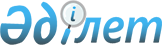 О бюджете сельских округов Кордайского района на 2020-2022 годыРешение Кордайского районного маслихата Жамбылской области от 30 декабря 2019 года № 63-2. Зарегистрировано Департаментом юстиции Жамбылской области 10 января 2020 года № 4491.
      В соответствии со статьей 9-1 Бюджетного кодекса Республики Казахстан от 4 декабря 2008 года и статьей 6 Закона Республики Казахстан от 23 января 2001 года "О местном государственном управлении и самоуправлении в Республике Казахстан" Кордайский районный маслихат РЕШИЛ:
      1. Утвердить бюджет сельских округов на 2020 – 2022 годы согласно приложениям 1-21 в том числе на 2020 год, в следующих объемах:
      1-1. Алгинский сельский округ на 2020 год:
      1) доходы – 25 293 тысяч тенге, в том числе:
      налоговые поступления – 2 947 тысяч тенге;
      неналоговые поступления – 0 тысяч тенге;
      поступления от продажи основного капитала – 0 тысяч тенге;
      поступления трансфертов – 22 346 тысяч тенге;
      2) затраты – 25 293 тысяч тенге;
      3) чистое бюджетное кредитование – 0 тысяч тенге, в том числе:
      бюджетные кредиты – 0 тысяч тенге;
      погашение бюджетных кредитов – 0 тысяч тенге;
      4) сальдо по операциям с финансовыми активами – 0 тысяч тенге, в том числе:
      приобретение финансовых активов – 0 тысяч тенге;
      поступления от продажи финансовых активов государства – 0 тысяч тенге;
      5) дефицит бюджета (профицит) – 0 тысяч тенге;
      6) финансирование дефицита бюджета (профицита) – 0 тысяч тенге.
      1-2. Аухаттинский сельский округ на 2020 год:
      1) доходы – 40 236 тысяч тенге, в том числе:
      налоговые поступления – 9 828 тысяч тенге;
      неналоговые поступления – 150 тысяч тенге;
      поступления от продажи основного капитала – 0 тысяч тенге;
      поступления трансфертов – 30 408 тысяч тенге;
      2) затраты – 178 356 тысяч тенге;
      3) чистое бюджетное кредитование – 0 тысяч тенге, в том числе:
      бюджетные кредиты – 0 тысяч тенге;
      погашение бюджетных кредитов – 0 тысяч тенге;
      4) сальдо по операциям с финансовыми активами – 0 тысяч тенге, в том числе:
      приобретение финансовых активов – 0 тысяч тенге;
      поступления от продажи финансовых активов государства – 0 тысяч тенге;
      5) дефицит бюджета (профицит) – -138 490 тысяч тенге;
      6) финансирование дефицита бюджета (профицита) – 138490 тысяч тенге.
      1-3. Беткайнарский сельский округ на 2020 год:
      1) доходы – 41 109 тысяч тенге, в том числе: 
      налоговые поступления – 13 402 тысяч тенге;
      неналоговые поступления –100 тысяч тенге;
      поступления от продажи основного капитала – 0 тысяч тенге;
      поступления трансфертов – 27 707 тысяч тенге;
      2) затраты – 96 267 тысяч тенге;
      3) чистое бюджетное кредитование – 0 тысяч тенге, в том числе:
      бюджетные кредиты – 0 тысяч тенге;
      погашение бюджетных кредитов – 0 тысяч тенге;
      4) сальдо по операциям с финансовыми активами – 0 тысяч тенге, в том числе:
      приобретение финансовых активов – 0 тысяч тенге;
      поступления от продажи финансовых активов государства – 0 тысяч тенге;
      5) дефицит бюджета (профицит) – -59453 тысяч тенге;
      6) финансирование дефицита бюджета (профицита) – 59453 тысяч тенге 
      1-4. Жамбылский сельский округ на 2020 год:
      1) доходы – 50 838 тысяч тенге, в том числе:
      налоговые поступления – 11 285 тысяч тенге;
      неналоговые поступления – 100 тысяч тенге;
      поступления от продажи основного капитала – 0 тысяч тенге;
      поступления трансфертов – 39 553 тысяч тенге;
      2) затраты – 135 193 тысяч тенге;
      3) чистое бюджетное кредитование – 0 тысяч тенге, в том числе:
      бюджетные кредиты – 0 тысяч тенге;
      погашение бюджетных кредитов – 0 тысяч тенге;
      4) сальдо по операциям с финансовыми активами – 0 тысяч тенге, в том числе:
      приобретение финансовых активов – 0 тысяч тенге;
      поступления от продажи финансовых активов государства – 0 тысяч тенге;
      5) дефицит бюджета (профицит) – -93773 тысяч тенге;
      6) финансирование дефицита бюджета (профицита) – 93773 тысяч тенге 
      1-5. Какпатасский сельский округ на 2020 год:
      1) доходы – 70 735 тысяч тенге, в том числе:
      налоговые поступления – 6 384 тысяч тенге;
      неналоговые поступления – 100 тысяч тенге;
      поступления от продажи основного капитала – 0 тысяч тенге;
      поступления трансфертов – 64 351 тысяч тенге;
      2) затраты – 72 564 тысяч тенге;
      3) чистое бюджетное кредитование – 0 тысяч тенге, в том числе:
      бюджетные кредиты – 0 тысяч тенге;
      погашение бюджетных кредитов – 0 тысяч тенге;
      4) сальдо по операциям с финансовыми активами – 0 тысяч тенге, в том числе:
      приобретение финансовых активов – 0 тысяч тенге;
       поступления от продажи финансовых активов государства – 0 тысяч тенге;
      5) дефицит бюджета (профицит) – -1829 тысяч тенге;
      6) финансирование дефицита бюджета (профицита) – 1829 тысяч тенге
      1-6. Каракемерский сельский округ на 2020 год:
      1) доходы – 125 454 тысяч тенге, в том числе:
      налоговые поступления – 11 099 тысяч тенге;
      неналоговые поступления – 100 тысяч тенге;
      поступления от продажи основного капитала – 0 тысяч тенге;
      поступления трансфертов – 114 299 тысяч тенге;
      2) затраты – 170 884 тысяч тенге;
      3) чистое бюджетное кредитование – 0 тысяч тенге, в том числе:
      бюджетные кредиты – 0 тысяч тенге;
      погашение бюджетных кредитов – 0 тысяч тенге;
      4) сальдо по операциям с финансовыми активами – 0 тысяч тенге, в том числе:
      приобретение финансовых активов – 0 тысяч тенге;
      поступления от продажи финансовых активов государства – 0 тысяч тенге;
      5) дефицит бюджета (профицит) – -50637 тысяч тенге;
      6) финансирование дефицита бюджета (профицита) – 50637 тысяч тенге 
      1-7. Карасайский сельский округ на 2020 год:
      1) доходы – 78 375 тысяч тенге, в том числе:
      налоговые поступления – 4 838 тысяч тенге;
      неналоговые поступления – 100 тысяч тенге;
      поступления от продажи основного капитала – 0 тысяч тенге;
      поступления трансфертов – 73 537 тысяч тенге;
      2) затраты – 370 521 тысяч тенге;
      3) чистое бюджетное кредитование – 0 тысяч тенге, в том числе:
      бюджетные кредиты – 0 тысяч тенге;
      погашение бюджетных кредитов – 0 тысяч тенге;
      4) сальдо по операциям с финансовыми активами – 0 тысяч тенге, в том числе:
      приобретение финансовых активов – 0 тысяч тенге;
      поступления от продажи финансовых активов государства – 0 тысяч тенге;
      5) дефицит бюджета (профицит) – -302935 тысяч тенге;
      6) финансирование дефицита бюджета (профицита) – 302935 тысяч тенге 
      1-8. Карасуский сельский округ на 2020 год:
      1) доходы – 72 617 тысяч тенге, в том числе:
      налоговые поступления – 11 061 тысяч тенге;
      неналоговые поступления – 100 тысяч тенге;
      поступления от продажи основного капитала – 0 тысяч тенге;
      поступления трансфертов – 61 501 тысяч тенге;
      2) затраты – 144 456 тысяч тенге;
      3) чистое бюджетное кредитование – 0 тысяч тенге, в том числе:
      бюджетные кредиты – 0 тысяч тенге;
      погашение бюджетных кредитов – 0 тысяч тенге;
      4) сальдо по операциям с финансовыми активами – 0 тысяч тенге, в том числе:
      приобретение финансовых активов – 0 тысяч тенге;
      поступления от продажи финансовых активов государства – 0 тысяч тенге;
      5) дефицит бюджета (профицит) – -72904 тысяч тенге;
      6) финансирование дефицита бюджета (профицит) – 72904 тысяч тенге
      1-9. Касыкский сельский округ на 2020 год:
      1) доходы – 81 967 тысяч тенге, в том числе:
      налоговые поступления – 11 603 тысяч тенге;
      неналоговые поступления – 100 тысяч тенге;
      поступления от продажи основного капитала – 0 тысяч тенге;
      поступления трансфертов – 70 364 тысяч тенге;
      2) затраты – 84 597 тысяч тенге;
      3) чистое бюджетное кредитование – 0 тысяч тенге, в том числе:
      бюджетные кредиты – 0 тысяч тенге;
      погашение бюджетных кредитов – 0 тысяч тенге;
      4) сальдо по операциям с финансовыми активами – 0 тысяч тенге, в том числе:
      приобретение финансовых активов – 0 тысяч тенге;
      поступления от продажи финансовых активов государства – 0 тысяч тенге;
      5) дефицит бюджета (профицит) – -2630 тысяч тенге;
      6) финансирование дефицита бюджета (профицита) – 2630 тысяч тенге 
      1-10. Кененский сельский округ на 2020 год:
      1) доходы – 36 005 тысяч тенге, в том числе:
      налоговые поступления – 6 209 тысяч тенге;
      неналоговые поступления – 50 тысяч тенге;
      поступления от продажи основного капитала – 0 тысяч тенге;
      поступления трансфертов – 29 796 тысяч тенге;
      2) затраты – 36 886 тысяч тенге;
      3) чистое бюджетное кредитование – 0 тысяч тенге, в том числе:
      бюджетные кредиты – 0 тысяч тенге;
      погашение бюджетных кредитов – 0 тысяч тенге;
      4) сальдо по операциям с финансовыми активами – 0 тысяч тенге, в том числе:
      приобретение финансовых активов – 0 тысяч тенге;
      поступления от продажи финансовых активов государства – 0 тысяч тенге;
      5) дефицит бюджета (профицит) – -881 тысяч тенге;
      6) финансирование дефицита бюджета (профицита) – 881 тысяч тенге 
      1-11. Кордайский сельский округ на 2020 год:
      1) доходы – 1 547 669 тысяч тенге, в том числе:
      налоговые поступления – 218 470 тысяч тенге;
      неналоговые поступления – 250 тысяч тенге;
      поступления от продажи основного капитала – 0 тысяч тенге;
      поступления трансфертов – 1 329 199 тысяч тенге;
      2) затраты – 1 853 555 тысяч тенге;
      3) чистое бюджетное кредитование – 0 тысяч тенге, в том числе:
      бюджетные кредиты – 0 тысяч тенге;
      погашение бюджетных кредитов – 0 тысяч тенге;
      4) сальдо по операциям с финансовыми активами – 0 тысяч тенге, в том числе:
      приобретение финансовых активов – 0 тысяч тенге;
       поступления от продажи финансовых активов государства – 0 тысяч тенге;
      5) дефицит бюджета (профицит) – -322523 тысяч тенге;
      6) финансирование дефицита бюджета (профицита) – 322523 тысяч тенге
      1-12. Масанчинский сельский округ на 2020 год:
      1) доходы – 238 054 тысяч тенге, в том числе:
      налоговые поступления – 45 299 тысяч тенге;
      неналоговые поступления – 150 тысяч тенге;
      поступления от продажи основного капитала – 0 тысяч тенге;
      поступления трансфертов – 192 755 тысяч тенге;
      2) затраты – 316 738 тысяч тенге;
      3) чистое бюджетное кредитование – 0 тысяч тенге, в том числе:
      бюджетные кредиты – 0 тысяч тенге;
      погашение бюджетных кредитов – 0 тысяч тенге;
      4) сальдо по операциям с финансовыми активами – 0 тысяч тенге, в том числе:
      приобретение финансовых активов – 0 тысяч тенге;
       поступления от продажи финансовых активов государства – 0 тысяч тенге;
      5) дефицит бюджета (профицит) – -78938 тысяч тенге;
      6) финансирование дефицита бюджета (профицита) – 78938 тысяч тенге;
      1-13. Ногайбайский сельский округ на 2020 год:
      1) доходы – 69 028 тысяч тенге, в том числе:
      налоговые поступления – 7 079 тысяч тенге;
      неналоговые поступления – 50 тысяч тенге;
      поступления от продажи основного капитала – 0 тысяч тенге;
      поступления трансфертов – 61 932 тысяч тенге;
      2) затраты – 70 636 тысяч тенге;
      3) чистое бюджетное кредитование – 0 тысяч тенге, в том числе:
      бюджетные кредиты – 0 тысяч тенге;
      погашение бюджетных кредитов – 0 тысяч тенге;
      4) сальдо по операциям с финансовыми активами – 0 тысяч тенге, в том числе:
      приобретение финансовых активов – 0 тысяч тенге;
      поступления от продажи финансовых активов государства – 0 тысяч тенге;
      5) дефицит бюджета (профицит) – -1608 тысяч тенге;
      6) финансирование дефицита бюджета (профицита) – 1608 тысяч тенге
      1-14. Отарский сельский округ на 2020 год:
      1) доходы – 228 081 тысяч тенге, в том числе:
      налоговые поступления – 19 786 тысяч тенге;
      неналоговые поступления – 100 тысяч тенге;
      поступления от продажи основного капитала – 0 тысяч тенге;
      поступления трансфертов – 208 295 тысяч тенге;
      2) затраты – 233 810 тысяч тенге;
      3) чистое бюджетное кредитование – 0 тысяч тенге, в том числе:
      бюджетные кредиты – 0 тысяч тенге;
      погашение бюджетных кредитов – 0 тысяч тенге;
      4) сальдо по операциям с финансовыми активами – 0 тысяч тенге, в том числе:
      приобретение финансовых активов – 0 тысяч тенге;
      поступления от продажи финансовых активов государства – 0 тысяч тенге;
      5) дефицит бюджета (профицит) – -5729 тысяч тенге;
      6) финансирование дефицита бюджета (профицита) – 5729 тысяч тенге
      1-15. Сарыбулакский сельский округ на 2020 год:
      1) доходы – 141 426 тысяч тенге, в том числе:
      налоговые поступления – 10 697 тысяч тенге;
      неналоговые поступления – 100 тысяч тенге;
      поступления от продажи основного капитала – 0 тысяч тенге;
      поступления трансфертов – 130 629 тысяч тенге;
      2) затраты – 148 450 тысяч тенге;
      3) чистое бюджетное кредитование – 0 тысяч тенге, в том числе:
      бюджетные кредиты – 0 тысяч тенге;
      погашение бюджетных кредитов – 0 тысяч тенге;
      4) сальдо по операциям с финансовыми активами – 0 тысяч тенге, в том числе:
      приобретение финансовых активов – 0 тысяч тенге;
      поступления от продажи финансовых активов государства – 0 тысяч тенге;
      5) дефицит бюджета (профицит) – -7024 тысяч тенге;
      6) финансирование дефицита бюджета (профицита) – 7024 тысяч тенге
      1-16. Сортобинский сельский округ на 2020 год:
      1) доходы – 248 652 тысяч тенге, в том числе:
      налоговые поступления – 36 602 тысяч тенге;
      неналоговые поступления – 150 тысяч тенге;
      поступления от продажи основного капитала – 0 тысяч тенге;
      поступления трансфертов – 212 050 тысяч тенге;
      2) затраты – 259 114 тысяч тенге;
      3) чистое бюджетное кредитование – 0 тысяч тенге, в том числе:
      бюджетные кредиты – 0 тысяч тенге;
      погашение бюджетных кредитов – 0 тысяч тенге;
      4) сальдо по операциям с финансовыми активами – 0 тысяч тенге, в том числе:
      приобретение финансовых активов – 0 тысяч тенге;
       поступления от продажи финансовых активов государства – 0 тысяч тенге;
      5) дефицит бюджета (профицит) – -10462 тысяч тенге;
      6) финансирование дефицита бюджета (профицита) – 0 тысяч тенге 
      1-17. Степновский сельский округ на 2020 год:
      1) доходы – 53 595 тысяч тенге, в том числе:
      налоговые поступления – 8 745 тысяч тенге;
      неналоговые поступления – 100 тысяч тенге;
      поступления от продажи основного капитала – 0 тысяч тенге;
      поступления трансфертов – 44 843 тысяч тенге;
      2) затраты – 55 168 тысяч тенге;
      3) чистое бюджетное кредитование – 0 тысяч тенге, в том числе:
      бюджетные кредиты – 0 тысяч тенге;
      погашение бюджетных кредитов – 0 тысяч тенге;
      4) сальдо по операциям с финансовыми активами – 0 тысяч тенге, в том числе:
      приобретение финансовых активов – 0 тысяч тенге;
      поступления от продажи финансовых активов государства – 0 тысяч тенге;
      5) дефицит бюджета (профицит) – -1573 тысяч тенге;
      6) финансирование дефицита бюджета (профицит) – 1573 тысяч тенге. 
      1-18. Сулуторский сельский округ на 2020 год:
      1) доходы – 20 926 тысяч тенге, в том числе:
      налоговые поступления – 3 482 тысяч тенге;
      неналоговые поступления – 0 тысяч тенге;
      поступления от продажи основного капитала – 0 тысяч тенге;
      поступления трансфертов – 17 444 тысяч тенге;
      2) затраты – 20 926 тысяч тенге;
      3) чистое бюджетное кредитование – 0 тысяч тенге, в том числе:
      бюджетные кредиты – 0 тысяч тенге;
      погашение бюджетных кредитов – 0 тысяч тенге;
      4) сальдо по операциям с финансовыми активами – 0 тысяч тенге, в том числе:
      приобретение финансовых активов – 0 тысяч тенге;
      поступления от продажи финансовых активов государства – 0 тысяч тенге;
      5) дефицит бюджета (профицит) – 0 тысяч тенге;
      6) финансирование дефицита бюджета (профицит) – 0 тысяч тенге 
      1-19. Улкен Сулуторский сельский округ на 2020 год:
      1) доходы – 22 391 тысяч тенге, в том числе:
      налоговые поступления – 2 784 тысяч тенге;
      неналоговые поступления – 0 тысяч тенге;
      поступления от продажи основного капитала – 0 тысяч тенге;
      поступления трансфертов – 19 607 тысяч тенге;
      2) затраты – 22 391 тысяч тенге;
      3) чистое бюджетное кредитование – 0 тысяч тенге, в том числе:
      бюджетные кредиты – 0 тысяч тенге;
      погашение бюджетных кредитов – 0 тысяч тенге;
      4) сальдо по операциям с финансовыми активами – 0 тысяч тенге, в том числе:
      приобретение финансовых активов – 0 тысяч тенге;
      поступления от продажи финансовых активов государства – 0 тысяч тенге;
      5) дефицит бюджета (профицит) – 0 тысяч тенге;
      6) финансирование дефицита бюджета (профицит) – 0 тысяч тенге.
      Сноска. Пункт 1 – в редакции решения Кордайского районного маслихата Жамбылской области от 28.04.2020 № 67-2 (вводится в действие с 01.01.2020); от 07.07.2020 № 70-2 (вводится в действие с 01.01.2020); от 10.09.2020 № 73-2 (вводится в действие с 01.01.2020); от 03.11.2020 № 76-2 (вводится в действие с 01.01.2020); от 14.12.2020 № 78-2 (вводится в действие с 01.01.2020).


      2. Объем субвенции передаваемой из районного бюджета в бюджет сельских округов на 2020 год установить в размере 577457 тысяч тенге, в том числе:
      Алгинский сельский округ – 18954 тысяч тенге;
      Аухатинский сельский округ – 28564 тысяч тенге;
      Беткайнарский сельский округ – 24776 тысяч тенге;
      Жамбылский сельский округ – 32846 тысяч тенге;
      Какпатаский сельский округ – 25220 тысяч тенге;
      Каракемерский сельский округ – 26117 тысяч тенге;
      Карасайский сельский округ – 27839 тысяч тенге;
      Карасуйский сельский округ – 27341 тысяч тенге;
      Касыкский сельский округ – 33248 тысяч тенге;
      Кененский сельский округ – 19333 тысяч тенге;
      Кордайский сельский округ – 81940 тысяч тенге;
      Масанчинский сельский округ – 39319 тысяч тенге;
      Ногайбайский сельский округ – 18988 тысяч тенге;
      Отарский сельский округ – 36228 тысяч тенге;
      Сарыбулакский сельский округ – 32154 тысяч тенге;
      Сортобинский сельский округ – 43260 тысяч тенге;
      Степновский сельский округ – 29633 тысяч тенге;
      Сулуторский сельский округ – 14134 тысяч тенге;
      Улкен Сулуторский сельский округ – 17563 тысяч тенге;
      3. В соответствии со статьей 18 пункта 4 Закона Республики Казахстан "О государственном регулировании развития агропромышленного комплекса сельских территорий" от 8 июля 2005 года установить надбавку на 2020-2022 годы специалистом в области социального обеспечения, образования, культуры, спорта и особо охраняемых природных территорий, являющимся гражданскими служащими и работающим в сельских населенных пунктах, а также указанным специалистам, работающим в государственных организациях, финансируемых из местных бюджетов, могут устанавливаться повышенные не менее чем на двадцать пять процентов оклады и тарифные ставки по сравнению со ставками специалистов, занимающихся этими видами деятельности в городских условиях.
      Сноска. Пункт 3 – в редакции решения Кордайского районного маслихата Жамбылской области от 10.09.2020 № 73-2 (вводится в действие с 01.01.2020).


      4. Перечень местных бюджетных программ, не подлежащих секвестру в процессе исполнения бюджета акима города районного значения, села, поселка и сельского округа на 2020 год утвердить в соответствии с требованиями закона согласно приложению 4.
      5. В соответствии с требованиями закона контроль за исполнением настоящего решения возложить на председателя постоянной комиссии Кордайского районного маслихата Б. Әлімбет по вопросам экономики, финансов, бюджета, развития местного самоуправления, индустриально-инновационного развития, развития региона, транспорта и связи, малого и среднего бизнеса.
      6. Настоящее решение вступает в силу со дня государственной регистрации в органах юстиции и вводится в действие с 1 января 2020 года. О бюджете Алгинского сельского округа на 2020 год
      Сноска. Приложение 1 - в редакции решения Кордайского районного маслихата Жамбылской области от 14.12.2020 № 78-2 (вводится в действие с 01.01.2020). О бюджете Аухаттинского сельского округа на 2020 год
      Сноска. Приложение 2 - в редакции решения Кордайского районного маслихата Жамбылской области от 14.12.2020 № 78-2 (вводится в действие с 01.01.2020). О бюджете Беткайнарского сельского округа на 2020 год
      Сноска. Приложение 3 - в редакции решения Кордайского районного маслихата Жамбылской области от 14.12.2020 № 78-2 (вводится в действие с 01.01.2020). О бюджете Жамбылского сельского округа на 2020 год
      Сноска. Приложение 4 - в редакции решения Кордайского районного маслихата Жамбылской области от 14.12.2020 № 78-2 (вводится в действие с 01.01.2020). О бюджете Какпатасского сельского округа на 2020 год
      Сноска. Приложение 5 - в редакции решения Кордайского районного маслихата Жамбылской области от 14.12.2020 № 78-2 (вводится в действие с 01.01.2020). О бюджете Каракемерского сельского округа на 2020 год
      Сноска. Приложение 6 - в редакции решения Кордайского районного маслихата Жамбылской области от 14.12.2020 № 78-2 (вводится в действие с 01.01.2020). О бюджете Карасайского сельского округа на 2020 год
      Сноска. Приложение 7 - в редакции решения Кордайского районного маслихата Жамбылской области от 14.12.2020 № 78-2 (вводится в действие с 01.01.2020). О бюджете Карасуского сельского округа на 2020 год
      Сноска. Приложение 8 - в редакции решения Кордайского районного маслихата Жамбылской области от 14.12.2020 № 78-2 (вводится в действие с 01.01.2020). О бюджете Касыкского сельского округа на 2020 год
      Сноска. Приложение 9 - в редакции решения Кордайского районного маслихата Жамбылской области от 14.12.2020 № 78-2 (вводится в действие с 01.01.2020). О бюджете Кененского сельского округа на 2020 год
      Сноска. Приложение 10 - в редакции решения Кордайского районного маслихата Жамбылской области от 14.12.2020 № 78-2 (вводится в действие с 01.01.2020). О бюджете Кордайского сельского округа на 2020 год
      Сноска. Приложение 11 - в редакции решения Кордайского районного маслихата Жамбылской области от 14.12.2020 № 78-2 (вводится в действие с 01.01.2020). О бюджете Масанчинского сельского округа на 2020 год
      Сноска. Приложение 12 - в редакции решения Кордайского районного маслихата Жамбылской области от 14.12.2020 № 78-2 (вводится в действие с 01.01.2020). О бюджете Ногайбайского сельского округа на 2020 год
      Сноска. Приложение 13 - в редакции решения Кордайского районного маслихата Жамбылской области от 14.12.2020 № 78-2 (вводится в действие с 01.01.2020). О бюджете Отарского сельского округа на 2020 год
      Сноска. Приложение 14 - в редакции решения Кордайского районного маслихата Жамбылской области от 14.12.2020 № 78-2 (вводится в действие с 01.01.2020). О бюджете Сарыбулакского сельского округа на 2020 год
      Сноска. Приложение 15 - в редакции решения Кордайского районного маслихата Жамбылской области от 14.12.2020 № 78-2 (вводится в действие с 01.01.2020). О бюджете Сортобинского сельского округа на 2020 год
      Сноска. Приложение 16 - в редакции решения Кордайского районного маслихата Жамбылской области от 14.12.2020 № 78-2 (вводится в действие с 01.01.2020). О бюджете Степновского сельского округа на 2020 год
      Сноска. Приложение 17 - в редакции решения Кордайского районного маслихата Жамбылской области от 14.12.2020 № 78-2 (вводится в действие с 01.01.2020). О бюджете Сулуторского сельского округа на 2020 год
      Сноска. Приложение 18 - в редакции решения Кордайского районного маслихата Жамбылской области от 14.12.2020 № 78-2 (вводится в действие с 01.01.2020). О бюджете Улкен Сулуторского сельского округа на 2020 год
      Сноска. Приложение 19 - в редакции решения Кордайского районного маслихата Жамбылской области от 14.12.2020 № 78-2 (вводится в действие с 01.01.2020). О бюджете Алгинского сельского округа на 2021 год О бюджете Аухаттинского сельского округа на 2021 год О бюджете Беткайнарского сельского округа на 2021 год О бюджете Жамбылского сельского округа на 2021 год О бюджете Какпатасского сельского округа на 2021 год О бюджете Каракемерского сельского округа на 2021 год О бюджете Карасайского сельского округа на 2021 год О бюджете Карасуского сельского округа на 2021 год О бюджете Касыкского сельского округа на 2021 год О бюджете Кененского сельского округа на 2021 год О бюджете Кордайского сельского округа на 2021 год О бюджете Масанчинского сельского округа на 2021 год О бюджете Ногайбайского сельского округа на 2021 год О бюджете Отарского сельского округа на 2021 год О бюджете Сарыбулакского сельского округа на 2021 год О бюджете Сортобинского сельского округа на 2021 год О бюджете Степновского сельского округа на 2021 год О бюджете Сулуторского сельского округа на 2021 год О бюджете Улкен-Сулуторского сельского округа на 2021 год О бюджете Алгинского сельского округа на 2022 год О бюджете Аухаттинского сельского округа на 2022 год О бюджете Беткайнарского сельского округа на 2022 год О бюджете Жамбылского сельского округа на 2022 год О бюджете Какпатасского сельского округа на 2022 год О бюджете Каракемерского сельского округа на 2022 год О бюджете Карасайского сельского округа на 2022 год О бюджете Карасуского сельского округа на 2022 год О бюджете Касыкского сельского округа на 2022 год О бюджете Кененского сельского округа на 2022 год О бюджете Кордайского сельского округа на 2022 год О бюджете Масанчинского сельского округа на 2022 год О бюджете Ногайбайского сельского округа на 2022 год О бюджете Отарского сельского округа на 2022 год О бюджете Сарыбулакского сельского округа на 2022 год О бюджете Сортобинского сельского округа на 2022 год О бюджете Степновского сельского округа на 2022 год О бюджете Сулуторского сельского округа на 2022 год О бюджете Улкен-Сулуторского сельского округа на 2022 год
					© 2012. РГП на ПХВ «Институт законодательства и правовой информации Республики Казахстан» Министерства юстиции Республики Казахстан
				
      Председатель сессии Кордайского

      районного маслихата

Д. Сүгірбай

      Секретарь Кордайского

      районного маслихата

Р. Нурсипатов
Приложение 1 к решению
Кордайского районного маслихата
от 30 декабря 2019 года № 63-2
Категория
Категория
Категория
Категория
Сумма (тысяч тенге)
Класс
Класс
Класс
Сумма (тысяч тенге)
Подкласс
Подкласс
Подкласс
Сумма (тысяч тенге)
Наименование
1
2
3
4
5
1. Доходы
25293
1
Налоговые поступления
2947
01
Подоходный налог
834
2
Индивидуальный подоходный налог
834
04
Налоги на собственность
2113
1
Налоги на имущество
56
3
Земельный налог
131
4
Налог на транспортные средства
1926
4
ПОСТУПЛЕНИЯ ТРАНСФЕРТОВ
22346
02
Трансферты из вышестоящих органов государственного управления
22346
3
Трансферты из районных (городов областного значения) бюджетов
22346
Функциональная группа
Функциональная группа
Функциональная группа
Функциональная группа
Сумма тысяч тенге
Администратор бюджетных программ
Администратор бюджетных программ
Администратор бюджетных программ
Администратор бюджетных программ
Сумма тысяч тенге
Программа
Программа
Программа
Программа
Сумма тысяч тенге
Наименование
Наименование
Наименование
Наименование
Сумма тысяч тенге
1
1
2
2
3
2. Затраты
25293
01
Государственные услуги общего характера
19557
124
Аппарат акима города районного значения, села, поселка, сельского округа
19557
001
Услуги по обеспечению деятельности акима города районного значения, села, поселка, сельского округа
19285
022
Капитальные расходы государственного органа
272
07
Жилищно-коммунальное хозяйство
4613
124
Аппарат акима города районного значения, села, поселка, сельского округа
4613
008
Освещение улиц в населенных пунктах
772
009
Обеспечение санитарии населенных пунктов
78
011
Благоустройство и озеленение населенных пунктов
3763
12
Транспорт и коммуникации
140
124
Аппарат акима города районного значения, села, поселка, сельского округа
140
013
Обеспечение функционирования автомобильных дорог в городах районного значения, селах, поселках, сельских округах
140
13
Прочие
983
124
Аппарат акима города районного значения, села, поселка, сельского округа
983
040
Реализация мероприятий для решения вопросов обустройства населенных пунктов в реализацию мер по содействию экономическому развитию регионов в рамках Государственной программы развития регионов до 2025 года
983
III. Чистое бюджетное кредитование
0
Бюджетные кредиты
0
Функциональная группа
Функциональная группа
Функциональная группа
Функциональная группа
Администратор бюджетных программ
Администратор бюджетных программ
Администратор бюджетных программ
Программа
Программа
Программа
Погашение бюджетных кредитов
0
Категория
Категория
Категория
Категория
Класс
Класс
Класс
Подкласс
Подкласс
Подкласс
5
Погашение бюджетных кредитов
0
01
Погашение бюджетных кредитов
0
1
Погашение бюджетных кредитов, выданных из государственного бюджета
0
Функциональная группа
Функциональная группа
Функциональная группа
Функциональная группа
Администратор бюджетных программ
Администратор бюджетных программ
Администратор бюджетных программ
Программа
Программа
Программа
IV. Сальдо по операциям с финансовыми активами
0
Приобритение финансовых активов
0
Категория
Категория
Категория
Категория
Класс
Класс
Класс
Подкласс
Подкласс
Подкласс
6
Поступления от продажи финансовых активов государства
0
01
Поступления от продажи финансовых активов государства
0
1
Поступления от продажи финансовых активов внутри страны
0
Функциональная группа
Функциональная группа
Функциональная группа
Функциональная группа
Администратор бюджетных программ
Администратор бюджетных программ
Администратор бюджетных программ
Программа
Программа
Программа
V. Дефицит (профицит) бюджета
0
VI. Финансирование дефицита (использование профицита) бюджета
0
Категория
Категория
Категория
Категория
Класс
Класс
Класс
Подкласс
Подкласс
Подкласс
7
Поступление займов
0
01
Внутренние государственные займы
0
2
Договоры займа 
0
16
Погашение займов
0
452
Отдел финансов района (города областного значения)
0
008
Погашение долга местного исполнительного органа перед вышестоящим бюджетом
0
8
Используемые остатки бюджетных средств
0Приложение 2 к решению
Кордайского районного маслихата
от 30 декабря 2019 года № 63-2
Категория
Категория
Категория
Категория
Сумма (тысяч тенге)
Класс
Класс
Класс
Сумма (тысяч тенге)
Подкласс
Подкласс
Подкласс
Подкласс
Наименование
1
2
3
4
5
1. Доходы
40236
1
Налоговые поступления
9828
01
Подоходный налог
773
2
Индивидуальный подоходный налог
773
04
Налоги на собственность
9055
1
Налоги на имущество
300
3
Земельный налог
857
4
Налог на транспортные средства
7898
2
Неналоговые поступления
0
04
Штрафы, пени, санкции, взыскания, налагаемые государственными учреждениями, финансируемыми из государственного бюджета, а также содержащимися и финансируемыми из бюджета (сметы расходов) Национального Банка Республики Казахстан
0
1
Штрафы, пени, санкции, взыскания, налагаемые государственными учреждениями, финансируемыми из государственного бюджета, а также содержащимися и финансируемыми из бюджета (сметы расходов) Национального Банка Республики Казахстан, за исключением поступлений от организаций нефтяного сектора
0
4
ПОСТУПЛЕНИЯ ТРАНСФЕРТОВ
30408
02
Трансферты из вышестоящих органов государственного управления
30408
3
Трансферты из районных (городов областного значения) бюджетов
30408
Функциональная группа
Функциональная группа
Функциональная группа
Функциональная группа
Сумма тысяч тенге
Администратор бюджетных программ
Администратор бюджетных программ
Администратор бюджетных программ
Администратор бюджетных программ
Сумма тысяч тенге
Программа
Программа
Программа
Программа
Сумма тысяч тенге
Наименование
Наименование
Наименование
Наименование
Сумма тысяч тенге
1
1
1
2
3
2. Затраты
178356
01
Государственные услуги общего характера
22845
124
Аппарат акима города районного значения, села, поселка, сельского округа
22845
001
Услуги по обеспечению деятельности акима города районного значения, села, поселка, сельского округа
22747
022
Капитальные расходы государственных органов
98
04
Образование
924
124
Аппарат акима города районного значения, села, поселка, сельского округа
924
005
Организация бесплатного подвоза учащихся до ближайшей школы и обратно в сельской местности
924
07
Жилищно-коммунальное хозяйство
12256
124
Аппарат акима города районного значения, села, поселка, сельского округа
12256
008
Освещение улиц в населенных пунктах
4578
009
Обеспечение санитарии населенных пунктов
148
011
Благоустройство и озеленение населенных пунктов
7530
12
Транспорт и коммуникации
135723
124
Аппарат акима города районного значения, села, поселка, сельского округа
135723
013
Обеспечение функционирования автомобильных дорог в городах районного значения, селах, поселках, сельских округах
0
045
Капитальный и средний ремонт автомобильных дорог в городах районного значения, селах, поселках, сельских округах
135723
13
Прочие
6608
124
Аппарат акима города районного значения, села, поселка, сельского округа
6608
040
Реализация мероприятий для решения вопросов обустройства населенных пунктов в реализацию мер по содействию экономическому развитию регионов в рамках Государственной программы развития регионов до 2025 года
6608
III. Чистое бюджетное кредитование
0
Бюджетные кредиты
0
Функциональная группа
Функциональная группа
Функциональная группа
Функциональная группа
Администратор бюджетных программ
Администратор бюджетных программ
Администратор бюджетных программ
Программа
Программа
Погашение бюджетных кредитов
0
Категория
Категория
Категория
Категория
Класс
Класс
Класс
Подкласс
Подкласс
5
Погашение бюджетных кредитов
0
01
Погашение бюджетных кредитов
0
1
Погашение бюджетных кредитов, выданных из государственного бюджета
0
Функциональная группа
Функциональная группа
Функциональная группа
Функциональная группа
Администратор бюджетных программ
Администратор бюджетных программ
Администратор бюджетных программ
Программа
Программа
IV. Сальдо по операциям с финансовыми активами
0
Приобритение финансовых активов
0
Категория
Категория
Категория
Категория
Класс
Класс
Класс
Подкласс
Подкласс
6
Поступления от продажи финансовых активов государства
0
01
Поступления от продажи финансовых активов государства
0
1
Поступления от продажи финансовых активов внутри страны
0
Функциональная группа
Функциональная группа
Функциональная группа
Функциональная группа
Администратор бюджетных программ
Администратор бюджетных программ
Администратор бюджетных программ
Программа
Программа
V. Дефицит (профицит) бюджета
-138120
VI. Финансирование дефицита (использование профицита) бюджета
138120
Категория
Категория
Категория
Категория
Класс
Класс
Класс
Подкласс
Подкласс
7
Поступление займов
135723
01
Внутренние государственные займы
135723
2
Договоры займа 
135723
16
Погашение займов
0
452
Отдел финансов района (города областного значения)
0
008
Погашение долга местного исполнительного органа перед вышестоящим бюджетом
0
8
Используемые остатки бюджетных средств
2397Приложение 3 к решению
Кордайского районного маслихата
от 30 декабря 2019 года № 63-2
Категория
Категория
Категория
Категория
Сумма (тысяч тенге)
Класс
Класс
Класс
Сумма (тысяч тенге)
Подкласс
Подкласс
Подкласс
Подкласс
Наименование
1
2
3
4
5
1. Доходы
41109
1
Налоговые поступления
13402
01
Подоходный налог
2687
2
Индивидуальный подоходный налог
2687
04
Налоги на собственность
10715
1
Налоги на имущество
391
3
Земельный налог
624
4
Налог на транспортные средства
9700
2
Неналоговые поступления
04
Штрафы, пени, санкции, взыскания, налагаемые государственными учреждениями, финансируемыми из государственного бюджета, а также содержащимися и финансируемыми из бюджета (сметы расходов) Национального Банка Республики Казахстан
1
Штрафы, пени, санкции, взыскания, налагаемые государственными учреждениями, финансируемыми из государственного бюджета, а также содержащимися и финансируемыми из бюджета (сметы расходов) Национального Банка Республики Казахстан, за исключением поступлений от организаций нефтяного сектора
4
ПОСТУПЛЕНИЯ ТРАНСФЕРТОВ
27707
02
Трансферты из вышестоящих органов государственного управления
27707
3
Трансферты из районных (городов областного значения) бюджетов
27707
Функциональная группа
Функциональная группа
Функциональная группа
Функциональная группа
Сумма тысяч тенге
Администратор бюджетных программ
Администратор бюджетных программ
Администратор бюджетных программ
Администратор бюджетных программ
Сумма тысяч тенге
Программа
Программа
Программа
Программа
Сумма тысяч тенге
Наименование
Наименование
Наименование
Наименование
Сумма тысяч тенге
1
1
1
2
3
2. Затраты
96267
01
Государственные услуги общего характера
23215
124
Аппарат акима города районного значения, села, поселка, сельского округа
23215
001
Услуги по обеспечению деятельности акима города районного значения, села, поселка, сельского округа
23033
022
Капитальные расходы государственных органов
182
07
Жилищно-коммунальное хозяйство
14584
124
Аппарат акима города районного значения, села, поселка, сельского округа
14584
008
Освещение улиц в населенных пунктах
2697
009
Обеспечение санитарии населенных пунктов
4094
011
Благоустройство и озеленение населенных пунктов
7793
12
Транспорт и коммуникации
53446
124
Аппарат акима города районного значения, села, поселка, сельского округа
53446
013
Обеспечение функционирования автомобильных дорог в городах районного значения, селах, поселках, сельских округах
260
045
Капитальный и средний ремонт автомобильных дорог в городах районного значения, селах, поселках, сельских округах
53206
13
Прочие
5000
124
Аппарат акима города районного значения, села, поселка, сельского округа
5000
040
Реализация мероприятий для решения вопросов обустройства населенных пунктов в реализацию мер по содействию экономическому развитию регионов в рамках Государственной программы развития регионов до 2025 года
5000
15
Трансферты
2
124
Аппарат акима города районного значения, села, поселка, сельского округа
2
048
Возврат неиспользованных (недоиспользованных) целевых трансфертов
2
III. Чистое бюджетное кредитование
0
Бюджетные кредиты
0
Функциональная группа
Функциональная группа
Функциональная группа
Функциональная группа
Администратор бюджетных программ
Администратор бюджетных программ
Администратор бюджетных программ
Программа
Программа
Погашение бюджетных кредитов
0
Категория
Категория
Категория
Категория
Класс
Класс
Класс
Подкласс
Подкласс
5
Погашение бюджетных кредитов
0
01
Погашение бюджетных кредитов
0
1
Погашение бюджетных кредитов, выданных из государственного бюджета
0
Функциональная группа
Функциональная группа
Функциональная группа
Функциональная группа
Администратор бюджетных программ
Администратор бюджетных программ
Администратор бюджетных программ
Программа
Программа
IV. Сальдо по операциям с финансовыми активами
0
Приобритение финансовых активов
0
Категория
Категория
Категория
Категория
Класс
Класс
Класс
Подкласс
Подкласс
6
Поступления от продажи финансовых активов государства
0
01
Поступления от продажи финансовых активов государства
0
1
Поступления от продажи финансовых активов внутри страны
0
Функциональная группа
Функциональная группа
Функциональная группа
Функциональная группа
Администратор бюджетных программ
Администратор бюджетных программ
Администратор бюджетных программ
Программа
Программа
V. Дефицит (профицит) бюджета
-55158
VI. Финансирование дефицита (использование профицита) бюджета
55158
Категория
Категория
Категория
Категория
Класс
Класс
Класс
Подкласс
Подкласс
7
Поступление займов
53206
01
Внутренние государственные займы
53206
2
Договоры займа 
53206
16
Погашение займов
0
452
Отдел финансов района (города областного значения)
0
008
Погашение долга местного исполнительного органа перед вышестоящим бюджетом
0
8
Используемые остатки бюджетных средств
1952Приложение 4 к решению
Кордайского районного маслихата
от 30 декабря 2019 года № 63-2
Категория
Категория
Категория
Категория
Сумма (тысяч тенге)
Класс
Класс
Класс
Сумма (тысяч тенге)
Подкласс
Подкласс
Подкласс
Подкласс
Наименование
1
2
3
4
5
1. Доходы
50838
1
Налоговые поступления
11285
01
Подоходный налог
2097
2
Индивидуальный подоходный налог
2097
04
Налоги на собственность
9188
1
Налоги на имущество
130
3
Земельный налог
554
4
Налог на транспортные средства
8504
2
Неналоговые поступления
0
04
Штрафы, пени, санкции, взыскания, налагаемые государственными учреждениями, финансируемыми из государственного бюджета, а также содержащимися и финансируемыми из бюджета (сметы расходов) Национального Банка Республики Казахстан
0
1
Штрафы, пени, санкции, взыскания, налагаемые государственными учреждениями, финансируемыми из государственного бюджета, а также содержащимися и финансируемыми из бюджета (сметы расходов) Национального Банка Республики Казахстан, за исключением поступлений от организаций нефтяного сектора
0
4
ПОСТУПЛЕНИЯ ТРАНСФЕРТОВ
39553
02
Трансферты из вышестоящих органов государственного управления
39553
3
Трансферты из районных (городов областного значения) бюджетов
39553
Функциональная группа
Функциональная группа
Функциональная группа
Функциональная группа
Сумма тысяч тенге
Администратор бюджетных программ
Администратор бюджетных программ
Администратор бюджетных программ
Администратор бюджетных программ
Сумма тысяч тенге
Программа
Программа
Программа
Программа
Сумма тысяч тенге
Наименование
Наименование
Наименование
Наименование
Сумма тысяч тенге
1
1
1
2
3
2. Затраты
135193
01
Государственные услуги общего характера
29632
124
Аппарат акима города районного значения, села, поселка, сельского округа
29632
001
Услуги по обеспечению деятельности акима города районного значения, села, поселка, сельского округа
29632
07
Жилищно-коммунальное хозяйство
16682
124
Аппарат акима города районного значения, села, поселка, сельского округа
16682
008
Освещение улиц в населенных пунктах
7860
009
Обеспечение санитарии населенных пунктов
1117
011
Благоустройство и озеленение населенных пунктов
7705
12
Транспорт и коммуникации
83778
124
Аппарат акима города районного значения, села, поселка, сельского округа
83778
013
Обеспечение функционирования автомобильных дорог в городах районного значения, селах, поселках, сельских округах
205
045
Капитальный и средний ремонт автомобильных дорог в городах районного значения, селах, поселках, сельских округах
83573
13
Прочие
5100
124
Аппарат акима города районного значения, села, поселка, сельского округа
5100
040
Реализация мероприятий для решения вопросов обустройства населенных пунктов в реализацию мер по содействию экономическому развитию регионов в рамках Программы развития регионов до 2020 года
5100
15
Трансферты
1
124
Аппарат акима города районного значения, села, поселка, сельского округа
1
048
Возврат неиспользованных (недоиспользованных) целевых трансфертов
1
III. Чистое бюджетное кредитование
0
Бюджетные кредиты
0
Функциональная группа
Функциональная группа
Функциональная группа
Функциональная группа
Администратор бюджетных программ
Администратор бюджетных программ
Администратор бюджетных программ
Программа
Программа
Погашение бюджетных кредитов
0
Категория
Категория
Категория
Категория
Класс
Класс
Класс
Подкласс
Подкласс
5
Погашение бюджетных кредитов
0
01
Погашение бюджетных кредитов
0
1
Погашение бюджетных кредитов, выданных из государственного бюджета
0
Функциональная группа
Функциональная группа
Функциональная группа
Функциональная группа
Администратор бюджетных программ
Администратор бюджетных программ
Администратор бюджетных программ
Программа
Программа
IV. Сальдо по операциям с финансовыми активами
0
Приобритение финансовых активов
0
Категория
Категория
Категория
Категория
Класс
Класс
Класс
Подкласс
Подкласс
6
Поступления от продажи финансовых активов государства
0
01
Поступления от продажи финансовых активов государства
0
1
Поступления от продажи финансовых активов внутри страны
0
Функциональная группа
Функциональная группа
Функциональная группа
Функциональная группа
Администратор бюджетных программ
Администратор бюджетных программ
Администратор бюджетных программ
Программа
Программа
V. Дефицит (профицит) бюджета
-84355
VI. Финансирование дефицита (использование профицита) бюджета
84355
Категория
Категория
Категория
Категория
Класс
Класс
Класс
Подкласс
Подкласс
7
Поступление займов
83573
01
Внутренние государственные займы
83573
2
Договоры займа 
83573
16
Погашение займов
0
452
Отдел финансов района (города областного значения)
0
008
Погашение долга местного исполнительного органа перед вышестоящим бюджетом
0
8
Используемые остатки бюджетных средств
782Приложение 5 к решению
Кордайского районного маслихата
от 30 декабря 2019 года № 63-2
Категория
Категория
Категория
Категория
Сумма (тысяч тенге)
Класс
Класс
Класс
Сумма (тысяч тенге)
Подкласс
Подкласс
Подкласс
Подкласс
Наименование
1
2
3
4
5
1. Доходы
70735
1
Налоговые поступления
6384
01
Подоходный налог
1942
2
Индивидуальный подоходный налог
1942
04
Налоги на собственность
4442
1
Налоги на имущество
13
3
Земельный налог
230
4
Налог на транспортные средства
4199
2
Неналоговые поступления
0
04
Штрафы, пени, санкции, взыскания, налагаемые государственными учреждениями, финансируемыми из государственного бюджета, а также содержащимися и финансируемыми из бюджета (сметы расходов) Национального Банка Республики Казахстан
0
1
Штрафы, пени, санкции, взыскания, налагаемые государственными учреждениями, финансируемыми из государственного бюджета, а также содержащимися и финансируемыми из бюджета (сметы расходов) Национального Банка Республики Казахстан, за исключением поступлений от организаций нефтяного сектора
0
4
ПОСТУПЛЕНИЯ ТРАНСФЕРТОВ
64351
02
Трансферты из вышестоящих органов государственного управления
64351
3
Трансферты из районных (городов областного значения) бюджетов
64351
Функциональная группа
Функциональная группа
Функциональная группа
Функциональная группа
Сумма тысяч тенге
Администратор бюджетных программ
Администратор бюджетных программ
Администратор бюджетных программ
Администратор бюджетных программ
Сумма тысяч тенге
Программа
Программа
Программа
Программа
Сумма тысяч тенге
Наименование
Наименование
Наименование
Наименование
Сумма тысяч тенге
1
1
1
2
3
2. Затраты
72564
01
Государственные услуги общего характера
24185
124
Аппарат акима города районного значения, села, поселка, сельского округа
24185
001
Услуги по обеспечению деятельности акима города районного значения, села, поселка, сельского округа
24185
04
Образование
37332
124
Аппарат акима города районного значения, села, поселка, сельского округа
37332
004
Дошкольное воспитание и обучение и организация медицинского обслуживания в организациях дошкольного воспитания и обучения
36683
005
Организация бесплатного подвоза учащихся до ближайшей школы и обратно в сельской местности
649
07
Жилищно-коммунальное хозяйство
5664
124
Аппарат акима города районного значения, села, поселка, сельского округа
5564
008
Освещение улиц в населенных пунктах
1954
009
Обеспечение санитарии населенных пунктов
309
011
Благоустройство и озеленение населенных пунктов
3401
12
Транспорт и коммуникации
1811
124
Аппарат акима города районного значения, села, поселка, сельского округа
1811
013
Обеспечение функционирования автомобильных дорог в городах районного значения, селах, поселках, сельских округах
1811
13
Прочие
3571
124
Аппарат акима города районного значения, села, поселка, сельского округа
3571
040
Реализация мероприятий для решения вопросов обустройства населенных пунктов в реализацию мер по содействию экономическому развитию регионов в рамках Государственной программы развития регионов до 2025 года
3571
15
Трансферты
1
124
Аппарат акима города районного значения, села, поселка, сельского округа
1
048
Возврат неиспользованных (недоиспользованных) целевых трансфертов
1
III. Чистое бюджетное кредитование
0
Бюджетные кредиты
0
Функциональная группа
Функциональная группа
Функциональная группа
Функциональная группа
Администратор бюджетных программ
Администратор бюджетных программ
Администратор бюджетных программ
Программа
Программа
Погашение бюджетных кредитов
0
Категория
Категория
Категория
Категория
Класс
Класс
Класс
Подкласс
Подкласс
5
Погашение бюджетных кредитов
0
01
Погашение бюджетных кредитов
0
1
Погашение бюджетных кредитов, выданных из государственного бюджета
0
Функциональная группа
Функциональная группа
Функциональная группа
Функциональная группа
Администратор бюджетных программ
Администратор бюджетных программ
Администратор бюджетных программ
Программа
Программа
IV. Сальдо по операциям с финансовыми активами
0
Приобритение финансовых активов
0
Категория
Категория
Категория
Категория
Класс
Класс
Класс
Подкласс
Подкласс
6
Поступления от продажи финансовых активов государства
0
01
Поступления от продажи финансовых активов государства
0
1
Поступления от продажи финансовых активов внутри страны
0
Функциональная группа
Функциональная группа
Функциональная группа
Функциональная группа
Администратор бюджетных программ
Администратор бюджетных программ
Администратор бюджетных программ
Программа
Программа
V. Дефицит (профицит) бюджета
-1829
VI. Финансирование дефицита (использование профицита) бюджета
1829
Категория
Категория
Категория
Категория
Класс
Класс
Класс
Подкласс
Подкласс
7
Поступление займов
0
01
Внутренние государственные займы
0
2
Договоры займа 
0
16
Погашение займов
0
452
Отдел финансов района (города областного значения)
0
008
Погашение долга местного исполнительного органа перед вышестоящим бюджетом
0
8
Используемые остатки бюджетных средств
1829Приложение 6 к решению
Кордайского районного маслихата
от 30 декабря 2019 года № 63-2
Категория
Категория
Категория
Категория
Сумма (тысяч тенге)
Класс
Класс
Класс
Сумма (тысяч тенге)
Подкласс
Подкласс
Подкласс
Подкласс
Наименование
1
2
3
4
5
1. Доходы
125454
1
Налоговые поступления
11099
01
Подоходный налог
2268
2
Индивидуальный подоходный налог
2268
04
Налоги на собственность
8831
1
Налоги на имущество
185
3
Земельный налог
297
4
Налог на транспортные средства
8349
2
Неналоговые поступления
56
04
Штрафы, пени, санкции, взыскания, налагаемые государственными учреждениями, финансируемыми из государственного бюджета, а также содержащимися и финансируемыми из бюджета (сметы расходов) Национального Банка Республики Казахстан
56
1
Штрафы, пени, санкции, взыскания, налагаемые государственными учреждениями, финансируемыми из государственного бюджета, а также содержащимися и финансируемыми из бюджета (сметы расходов) Национального Банка Республики Казахстан, за исключением поступлений от организаций нефтяного сектора
56
4
ПОСТУПЛЕНИЯ ТРАНСФЕРТОВ
114299
02
Трансферты из вышестоящих органов государственного управления
114229
3
Трансферты из районных (городов областного значения) бюджетов
114229
Функциональная группа
Функциональная группа
Функциональная группа
Функциональная группа
Сумма тыс тенге
Администратор бюджетных программ
Администратор бюджетных программ
Администратор бюджетных программ
Администратор бюджетных программ
Сумма тыс тенге
Программа
Программа
Программа
Программа
Сумма тыс тенге
Наименование
Наименование
Наименование
Наименование
Сумма тыс тенге
1
1
1
2
3
2. Затраты
170884
01
Государственные услуги общего характера
22068
124
Аппарат акима города районного значения, села, поселка, сельского округа
22068
001
Услуги по обеспечению деятельности акима города районного значения, села, поселка, сельского округа
22068
04
Образование
41805
124
Аппарат акима города районного значения, села, поселка, сельского округа
41805
004
Дошкольное воспитание и обучение и организация медицинского обслуживания в организациях дошкольного воспитания и обучения
41805
07
Жилищно-коммунальное хозяйство
34156
124
Аппарат акима города районного значения, села, поселка, сельского округа
34156
008
Освещение улиц в населенных пунктах
10633
009
Обеспечение санитарии населенных пунктов
97
011
Благоустройство и озеленение населенных пунктов
23426
12
Транспорт и коммуникации
68853
124
Аппарат акима города районного значения, села, поселка, сельского округа
68853
013
Обеспечение функционирования автомобильных дорог в городах районного значения, селах, поселках, сельских округах
10450
045
Капитальный и средний ремонт автомобильных дорог в городах районного значения, селах, поселках, сельских округах
58403
13
Прочие
4000
124
Аппарат акима города районного значения, села, поселка, сельского округа
4000
040
Реализация мероприятий для решения вопросов обустройства населенных пунктов в реализацию мер по содействию экономическому развитию регионов в рамках Государственной программы развития регионов до 2025 года
4000
15
Трансферты
2
124
Аппарат акима города районного значения, села, поселка, сельского округа
2
048
Возврат неиспользованных (недоиспользованных) целевых трансфертов
2
III. Чистое бюджетное кредитование
0
Бюджетные кредиты
0
Функциональная группа
Функциональная группа
Функциональная группа
Функциональная группа
Администратор бюджетных программ
Администратор бюджетных программ
Администратор бюджетных программ
Программа
Программа
Погашение бюджетных кредитов
0
Категория
Категория
Категория
Класс
Класс
Подкласс
Подкласс
5
Погашение бюджетных кредитов
0
01
Погашение бюджетных кредитов
0
1
Погашение бюджетных кредитов, выданных из государственного бюджета
0
Функциональная группа
Функциональная группа
Функциональная группа
Функциональная группа
Администратор бюджетных программ
Администратор бюджетных программ
Администратор бюджетных программ
Программа
Программа
IV. Сальдо по операциям с финансовыми активами
0
Приобритение финансовых активов
0
Категория
Категория
Категория
Категория
Класс
Класс
Класс
Подкласс
Подкласс
6
Поступления от продажи финансовых активов государства
0
01
Поступления от продажи финансовых активов государства
0
1
Поступления от продажи финансовых активов внутри страны
0
Функциональная группа
Функциональная группа
Функциональная группа
Функциональная группа
Администратор бюджетных программ
Администратор бюджетных программ
Администратор бюджетных программ
Программа
Программа
V. Дефицит (профицит) бюджета
-45430
VI. Финансирование дефицита (использование профицита) бюджета
45430
Категория
Категория
Категория
Категория
Класс
Класс
Класс
Подкласс
Подкласс
7
Поступление займов
43040
01
Внутренние государственные займы
43040
2
Договоры займа 
43040
16
Погашение займов
0
452
Отдел финансов района (города областного значения)
0
008
Погашение долга местного исполнительного органа перед вышестоящим бюджетом
0
8
Используемые остатки бюджетных средств
2390Приложение 7 к решению
Кордайского районного маслихата
от 30 декабря 2019 года № 63-2
Категория
Категория
Категория
Категория
Сумма (тысяч тенге)
Класс
Класс
Класс
Сумма (тысяч тенге)
Подкласс
Подкласс
Подкласс
Подкласс
Наименование
1
2
3
4
5
1. Доходы
78375
1
Налоговые поступления
4838
01
Подоходный налог
766
2
Индивидуальный подоходный налог
766
04
Налоги на собственность
4072
1
Налоги на имущество
180
3
Земельный налог
330
4
Налог на транспортные средства
3562
2
Неналоговые поступления
0
04
Штрафы, пени, санкции, взыскания, налагаемые государственными учреждениями, финансируемыми из государственного бюджета, а также содержащимися и финансируемыми из бюджета (сметы расходов) Национального Банка Республики Казахстан
0
1
Штрафы, пени, санкции, взыскания, налагаемые государственными учреждениями, финансируемыми из государственного бюджета, а также содержащимися и финансируемыми из бюджета (сметы расходов) Национального Банка Республики Казахстан, за исключением поступлений от организаций нефтяного сектора
0
4
ПОСТУПЛЕНИЯ ТРАНСФЕРТОВ
73537
02
Трансферты из вышестоящих органов государственного управления
73537
3
Трансферты из районных (городов областного значения) бюджетов
73537
Функциональная группа
Функциональная группа
Функциональная группа
Функциональная группа
Сумма тысяч тенге
Администратор бюджетных программ
Администратор бюджетных программ
Администратор бюджетных программ
Администратор бюджетных программ
Сумма тысяч тенге
Программа
Программа
Программа
Программа
Сумма тысяч тенге
Наименование
Наименование
Наименование
Наименование
Сумма тысяч тенге
1
1
1
2
3
2. Затраты
370521
01
Государственные услуги общего характера
26888
124
Аппарат акима города районного значения, села, поселка, сельского округа
26888
001
Услуги по обеспечению деятельности акима города районного значения, села, поселка, сельского округа
25273
022
Капитальные расходы государственного органа
1615
04
Образование
24637
124
Аппарат акима города районного значения, села, поселка, сельского округа
24637
04
Дошкольное воспитание и обучение и организация медицинского обслуживания в организациях дошкольного воспитания и обучения
24637
07
Жилищно-коммунальное хозяйство
23231
124
Аппарат акима города районного значения, села, поселка, сельского округа
23231
008
Освещение улиц в населенных пунктах
1630
009
Обеспечение санитарии населенных пунктов
87
011
Благоустройство и озеленение населенных пунктов
21514
12
Транспорт и коммуникации
291265
124
Аппарат акима города районного значения, села, поселка, сельского округа
291265
013
Обеспечение функционирования автомобильных дорог в городах районного значения, селах, поселках, сельских округах
200
045
Капитальный и средний ремонт автомобильных дорог в городах районного значения, селах, поселках, сельских округах
291065
13
Прочие
4500
124
Аппарат акима города районного значения, села, поселка, сельского округа
4500
040
Реализация мероприятий для решения вопросов обустройства населенных пунктов в реализацию мер по содействию экономическому развитию регионов в рамках Государственной программы развития регионов до 2025 года
4500
III. Чистое бюджетное кредитование
0
Бюджетные кредиты
0
Функциональная группа
Функциональная группа
Функциональная группа
Функциональная группа
Администратор бюджетных программ
Администратор бюджетных программ
Администратор бюджетных программ
Программа
Программа
Погашение бюджетных кредитов
0
Категория
Категория
Категория
Категория
Класс
Класс
Класс
Подкласс
Подкласс
5
Погашение бюджетных кредитов
0
01
Погашение бюджетных кредитов
0
1
Погашение бюджетных кредитов, выданных из государственного бюджета
0
Функциональная группа
Функциональная группа
Функциональная группа
Функциональная группа
Администратор бюджетных программ
Администратор бюджетных программ
Администратор бюджетных программ
Программа
Программа
IV. Сальдо по операциям с финансовыми активами
0
Приобритение финансовых активов
0
Категория
Категория
Категория
Категория
Класс
Класс
Класс
Подкласс
Подкласс
6
Поступления от продажи финансовых активов государства
0
01
Поступления от продажи финансовых активов государства
0
1
Поступления от продажи финансовых активов внутри страны
0
Функциональная группа
Функциональная группа
Функциональная группа
Функциональная группа
Администратор бюджетных программ
Администратор бюджетных программ
Администратор бюджетных программ
Программа
Программа
V. Дефицит (профицит) бюджета
-292146
VI. Финансирование дефицита (использование профицита) бюджета
292146
Категория
Категория
Категория
Категория
Класс
Класс
Класс
Подкласс
Подкласс
7
Поступление займов
291065
01
Внутренние государственные займы
291065
2
Договоры займа 
291065
16
Погашение займов
0
452
Отдел финансов района (города областного значения)
0
008
Погашение долга местного исполнительного органа перед вышестоящим бюджетом
0
8
Используемые остатки бюджетных средств
1081Приложение 8 к решению
Кордайского районного маслихата
от 30 декабря 2019 года № 63-2
Категория
Категория
Категория
Категория
Сумма (тысяч тенге)
Класс
Класс
Класс
Сумма (тысяч тенге)
Подкласс
Подкласс
Подкласс
Подкласс
Наименование
1
2
3
4
5
1. Доходы
72617
1
Налоговые поступления
11061
01
Подоходный налог
1322
2
Индивидуальный подоходный налог
1322
04
Налоги на собственность
9739
1
Налоги на имущество
281
3
Земельный налог
784
4
Налог на транспортные средства
8674
2
Неналоговые поступления
55
04
Штрафы, пени, санкции, взыскания, налагаемые государственными учреждениями, финансируемыми из государственного бюджета, а также содержащимися и финансируемыми из бюджета (сметы расходов) Национального Банка Республики Казахстан
55
1
Штрафы, пени, санкции, взыскания, налагаемые государственными учреждениями, финансируемыми из государственного бюджета, а также содержащимися и финансируемыми из бюджета (сметы расходов) Национального Банка Республики Казахстан, за исключением поступлений от организаций нефтяного сектора
55
4
ПОСТУПЛЕНИЯ ТРАНСФЕРТОВ
61501
02
Трансферты из вышестоящих органов государственного управления
61501
3
Трансферты из районных (городов областного значения) бюджетов
61501
Функциональная группа
Функциональная группа
Функциональная группа
Функциональная группа
Сумма тысяч тенге
Администратор бюджетных программ
Администратор бюджетных программ
Администратор бюджетных программ
Администратор бюджетных программ
Сумма тысяч тенге
Программа
Программа
Программа
Программа
Сумма тысяч тенге
Наименование
Наименование
Наименование
Наименование
Сумма тысяч тенге
1
1
1
2
3
2. Затраты
144456
01
Государственные услуги общего характера
25053
124
Аппарат акима города районного значения, села, поселка, сельского округа
25053
001
Услуги по обеспечению деятельности акима города районного значения, села, поселка, сельского округа
25053
04
Образование
34033
124
Аппарат акима города районного значения, села, поселка, сельского округа
34033
04
Дошкольное воспитание и обучение и организация медицинского обслуживания в организациях дошкольного воспитания и обучения
34033
07
Жилищно-коммунальное хозяйство
11100
124
Аппарат акима города районного значения, села, поселка, сельского округа
11100
008
Освещение улиц в населенных пунктах
4067
009
Обеспечение санитарии населенных пунктов
100
011
Благоустройство и озеленение населенных пунктов
6933
12
Транспорт и коммуникации
69705
124
Аппарат акима города районного значения, села, поселка, сельского округа
69705
013
Обеспечение функционирования автомобильных дорог в городах районного значения, селах, поселках, сельских округах
69705
13
Прочие
4554
124
Аппарат акима города районного значения, села, поселка, сельского округа
4554
040
Реализация мероприятий для решения вопросов обустройства населенных пунктов в реализацию мер по содействию экономическому развитию регионов в рамках Государственной программы развития регионов до 2025 года
4554
15
Трансферты
11
124
Аппарат акима города районного значения, села, поселка, сельского округа
11
048
Возврат неиспользованных (недоиспользованных) целевых трансфертов
11
III. Чистое бюджетное кредитование
0
Бюджетные кредиты
0
Функциональная группа
Функциональная группа
Функциональная группа
Функциональная группа
Администратор бюджетных программ
Администратор бюджетных программ
Администратор бюджетных программ
Программа
Программа
Погашение бюджетных кредитов
0
Категория
Категория
Категория
Категория
Класс
Класс
Класс
Подкласс
Подкласс
5
Погашение бюджетных кредитов
0
01
Погашение бюджетных кредитов
0
1
Погашение бюджетных кредитов, выданных из государственного бюджета
0
Функциональная группа
Функциональная группа
Функциональная группа
Функциональная группа
Администратор бюджетных программ
Администратор бюджетных программ
Администратор бюджетных программ
Программа
Программа
IV. Сальдо по операциям с финансовыми активами
0
Приобритение финансовых активов
0
Категория
Категория
Категория
Категория
Класс
Класс
Класс
Подкласс
Подкласс
6
Поступления от продажи финансовых активов государства
0
01
Поступления от продажи финансовых активов государства
0
1
Поступления от продажи финансовых активов внутри страны
0
Функциональная группа
Функциональная группа
Функциональная группа
Функциональная группа
Администратор бюджетных программ
Администратор бюджетных программ
Администратор бюджетных программ
Программа
Программа
V. Дефицит (профицит) бюджета
-71839
VI. Финансирование дефицита (использование профицита) бюджета
71839
Категория
Категория
Категория
Категория
Класс
Класс
Класс
Подкласс
Подкласс
7
Поступление займов
68935
01
Внутренние государственные займы
68935
2
Договоры займа 
68935
16
Погашение займов
0
452
Отдел финансов района (города областного значения)
0
008
Погашение долга местного исполнительного органа перед вышестоящим бюджетом
0
8
Используемые остатки бюджетных средств
2904Приложение 9 к решению
Кордайского районного маслихата
от 30 декабря 2019 года № 63-2
Категория
Категория
Категория
Категория
Сумма (тысяч тенге)
Класс
Класс
Класс
Сумма (тысяч тенге)
Подкласс
Подкласс
Подкласс
Наименование
1
2
3
4
5
1. Доходы
81967
1
Налоговые поступления
11603
01
Подоходный налог
4890
2
Индивидуальный подоходный налог
4890
04
Налоги на собственность
6713
1
Налоги на имущество
247
3
Земельный налог
512
4
Налог на транспортные средства
5954
2
Неналоговые поступления
0
04
Штрафы, пени, санкции, взыскания, налагаемые государственными учреждениями, финансируемыми из государственного бюджета, а также содержащимися и финансируемыми из бюджета (сметы расходов) Национального Банка Республики Казахстан
0
1
Штрафы, пени, санкции, взыскания, налагаемые государственными учреждениями, финансируемыми из государственного бюджета, а также содержащимися и финансируемыми из бюджета (сметы расходов) Национального Банка Республики Казахстан, за исключением поступлений от организаций нефтяного сектора
0
4
ПОСТУПЛЕНИЯ ТРАНСФЕРТОВ
70364
02
Трансферты из вышестоящих органов государственного управления
70364
3
Трансферты из районных (городов областного значения) бюджетов
70364
Функциональная группа
Функциональная группа
Функциональная группа
Функциональная группа
Сумма тысяч тенге
Администратор бюджетных программ
Администратор бюджетных программ
Администратор бюджетных программ
Администратор бюджетных программ
Сумма тысяч тенге
Программа
Программа
Программа
Программа
Сумма тысяч тенге
Наименование
Наименование
Наименование
Наименование
Сумма тысяч тенге
1
1
1
2
3
2. Затраты
84597
01
Государственные услуги общего характера
31781
124
Аппарат акима города районного значения, села, поселка, сельского округа
31781
001
Услуги по обеспечению деятельности акима города районного значения, села, поселка, сельского округа
31476
022
Капитальные расходы государственного органа
305
04
Образование
41382
124
Аппарат акима города районного значения, села, поселка, сельского округа
41382
004
Дошкольное воспитание и обучение и организация медицинского обслуживания в организациях дошкольного воспитания и обучения
41054
005
Организация бесплатного подвоза учащихся до ближайшей школы и обратно в сельской местности
328
07
Жилищно-коммунальное хозяйство
7433
124
Аппарат акима города районного значения, села, поселка, сельского округа
7433
008
Освещение улиц в населенных пунктах
2696
009
Обеспечение санитарии населенных пунктов
100
011
Благоустройство и озеленение населенных пунктов
4637
12
Транспорт и коммуникации
250
124
Аппарат акима города районного значения, села, поселка, сельского округа
250
013
Обеспечение функционирования автомобильных дорог в городах районного значения, селах, поселках, сельских округах
250
13
Прочие
3750
124
Аппарат акима города районного значения, села, поселка, сельского округа
3750
040
Реализация мероприятий для решения вопросов обустройства населенных пунктов в реализацию мер по содействию экономическому развитию регионов в рамках Государственной программы развития регионов до 2025 года
3750
15
Трансферты
1
124
Аппарат акима города районного значения, села, поселка, сельского округа
1
048
Возврат неиспользованных (недоиспользованных) целевых трансфертов
1
III. Чистое бюджетное кредитование
0
Бюджетные кредиты
0
Функциональная группа
Функциональная группа
Функциональная группа
Функциональная группа
Администратор бюджетных программ
Администратор бюджетных программ
Администратор бюджетных программ
Программа
Программа
Погашение бюджетных кредитов
0
Категория
Категория
Категория
Категория
Класс
Класс
Класс
Подкласс
Подкласс
5
Погашение бюджетных кредитов
0
01
Погашение бюджетных кредитов
0
1
Погашение бюджетных кредитов, выданных из государственного бюджета
0
Функциональная группа
Функциональная группа
Функциональная группа
Функциональная группа
Администратор бюджетных программ
Администратор бюджетных программ
Администратор бюджетных программ
Программа
Программа
IV. Сальдо по операциям с финансовыми активами
0
Приобритение финансовых активов
0
Категория
Категория
Категория
Категория
Класс
Класс
Класс
Подкласс
Подкласс
6
Поступления от продажи финансовых активов государства
0
01
Поступления от продажи финансовых активов государства
0
1
Поступления от продажи финансовых активов внутри страны
0
Функциональная группа
Функциональная группа
Функциональная группа
Функциональная группа
Администратор бюджетных программ
Администратор бюджетных программ
Администратор бюджетных программ
Программа
Программа
V. Дефицит (профицит) бюджета
-2630
VI. Финансирование дефицита (использование профицита) бюджета
2630
Категория
Категория
Категория
Категория
Класс
Класс
Класс
Подкласс
Подкласс
7
Поступление займов
0
01
Внутренние государственные займы
0
2
Договоры займа 
0
16
Погашение займов
0
452
Отдел финансов района (города областного значения)
0
008
Погашение долга местного исполнительного органа перед вышестоящим бюджетом
0
8
Используемые остатки бюджетных средств
2630Приложение 10 к решению
Кордайского районного маслихата
от 30 декабря 2019 года № 63-2
Категория
Категория
Категория
Категория
Сумма (тысяч тенге)
Класс
Класс
Класс
Сумма (тысяч тенге)
Подкласс
Подкласс
Подкласс
Подкласс
Наименование
1
2
3
4
5
1. Доходы
36005
1
Налоговые поступления
6209
01
Подоходный налог
1577
2
Индивидуальный подоходный налог
1577
04
Налоги на собственность
4632
1
Налоги на имущество
71
3
Земельный налог
657
4
Налог на транспортные средства
3904
2
Неналоговые поступления
0
04
Штрафы, пени, санкции, взыскания, налагаемые государственными учреждениями, финансируемыми из государственного бюджета, а также содержащимися и финансируемыми из бюджета (сметы расходов) Национального Банка Республики Казахстан
0
1
Штрафы, пени, санкции, взыскания, налагаемые государственными учреждениями, финансируемыми из государственного бюджета, а также содержащимися и финансируемыми из бюджета (сметы расходов) Национального Банка Республики Казахстан, за исключением поступлений от организаций нефтяного сектора
0
4
ПОСТУПЛЕНИЯ ТРАНСФЕРТОВ
29796
02
Трансферты из вышестоящих органов государственного управления
29796
3
Трансферты из районных (городов областного значения) бюджетов
29796
Функциональная группа
Функциональная группа
Функциональная группа
Функциональная группа
Сумма тысяч тенге
Администратор бюджетных программ
Администратор бюджетных программ
Администратор бюджетных программ
Администратор бюджетных программ
Сумма тысяч тенге
Программа
Программа
Программа
Программа
Сумма тысяч тенге
Наименование
Наименование
Наименование
Наименование
Сумма тысяч тенге
1
1
1
2
3
2. Затраты
36886
01
Государственные услуги общего характера
19146
124
Аппарат акима города районного значения, села, поселка, сельского округа
19146
001
Услуги по обеспечению деятельности акима города районного значения, села, поселка, сельского округа
19146
07
Жилищно-коммунальное хозяйство
15005
124
Аппарат акима города районного значения, села, поселка, сельского округа
15005
008
Освещение улиц в населенных пунктах
3306
009
Обеспечение санитарии населенных пунктов
80
011
Благоустройство и озеленение населенных пунктов
11619
12
Транспорт и коммуникации
233
124
Аппарат акима города районного значения, села, поселка, сельского округа
233
013
Обеспечение функционирования автомобильных дорог в городах районного значения, селах, поселках, сельских округах
233
13
Прочие
2500
124
Аппарат акима города районного значения, села, поселка, сельского округа
2500
040
Реализация мероприятий для решения вопросов обустройства населенных пунктов в реализацию мер по содействию экономическому развитию регионов в рамках Государственной программы развития регионов до 2025 года
2500
15
Трансферты
2
124
Аппарат акима города районного значения, села, поселка, сельского округа
2
048
Возврат неиспользованных (недоиспользованных) целевых трансфертов
2
III. Чистое бюджетное кредитование
0
Бюджетные кредиты
0
Функциональная группа
Функциональная группа
Функциональная группа
Функциональная группа
Администратор бюджетных программ
Администратор бюджетных программ
Администратор бюджетных программ
Программа
Программа
Погашение бюджетных кредитов
0
Категория
Категория
Категория
Категория
Класс
Класс
Класс
Подкласс
Подкласс
5
Погашение бюджетных кредитов
0
01
Погашение бюджетных кредитов
0
1
Погашение бюджетных кредитов, выданных из государственного бюджета
0
Функциональная группа
Функциональная группа
Функциональная группа
Функциональная группа
Администратор бюджетных программ
Администратор бюджетных программ
Администратор бюджетных программ
Программа
Программа
IV. Сальдо по операциям с финансовыми активами
0
Приобритение финансовых активов
0
Категория
Категория
Категория
Категория
Класс
Класс
Класс
Подкласс
Подкласс
6
Поступления от продажи финансовых активов государства
0
01
Поступления от продажи финансовых активов государства
0
1
Поступления от продажи финансовых активов внутри страны
0
Функциональная группа
Функциональная группа
Функциональная группа
Функциональная группа
Администратор бюджетных программ
Администратор бюджетных программ
Администратор бюджетных программ
Программа
Программа
V. Дефицит (профицит) бюджета
-881
VI. Финансирование дефицита (использование профицита) бюджета
881
Категория
Категория
Категория
Категория
Класс
Класс
Класс
Подкласс
Подкласс
7
Поступление займов
0
01
Внутренние государственные займы
0
2
Договоры займа 
0
16
Погашение займов
0
452
Отдел финансов района (города областного значения)
0
008
Погашение долга местного исполнительного органа перед вышестоящим бюджетом
0
8
Используемые остатки бюджетных средств
881Приложение 11 к решению
Кордайского районного маслихата
от 30 декабря 2019 года № 63-2
Категория
Категория
Категория
Категория
Сумма (тысяч тенге)
Класс
Класс
Класс
Сумма (тысяч тенге)
Подкласс
Подкласс
Подкласс
Подкласс
Наименование
1
2
3
4
5
1. Доходы
1547669
1
Налоговые поступления
218470
01
Подоходный налог
106868
2
Индивидуальный подоходный налог
106868
04
Налоги на собственность
110325
1
Налоги на имущество
2605
3
Земельный налог
3924
4
Налог на транспортные средства
103796
05
Сборы за ведение предпринимательской и профессиональной деятельности
1277
3
Плата за размещение наружной рекламы
1277
2
Неналоговые поступления
0
04
Штрафы, пени, санкции, взыскания, налагаемые государственными учреждениями, финансируемыми из государственного бюджета, а также содержащимися и финансируемыми из бюджета (сметы расходов) Национального Банка Республики Казахстан
0
Штрафы, пени, санкции, взыскания, налагаемые государственными учреждениями, финансируемыми из государственного бюджета, а также содержащимися и финансируемыми из бюджета (сметы расходов) Национального Банка Республики Казахстан, за исключением поступлений от организаций нефтяного сектора
0
4
ПОСТУПЛЕНИЯ ТРАНСФЕРТОВ
1329199
02
Трансферты из вышестоящих органов государственного управления
1329199
3
Трансферты из районных (городов областного значения) бюджетов
1329199
Функциональная группа
Функциональная группа
Функциональная группа
Функциональная группа
Сумма тысяч тенге
Администратор бюджетных программ
Администратор бюджетных программ
Администратор бюджетных программ
Администратор бюджетных программ
Сумма тысяч тенге
Программа
Программа
Программа
Программа
Сумма тысяч тенге
Наименование
Наименование
Наименование
Наименование
Сумма тысяч тенге
1
1
1
2
3
2. Затраты
1853555
01
Государственные услуги общего характера
47106
124
Аппарат акима города районного значения, села, поселка, сельского округа
47106
001
Услуги по обеспечению деятельности акима города районного значения, села, поселка, сельского округа
46985
022
Капитальные расходы государственного органа
121
04
Образование
384471
124
Аппарат акима города районного значения, села, поселка, сельского округа
384471
04
Дошкольное воспитание и обучение и организация медицинского обслуживания в организациях дошкольного воспитания и обучения
384471
07
Жилищно-коммунальное хозяйство
255899
124
Аппарат акима города районного значения, села, поселка, сельского округа
255889
008
Освещение улиц в населенных пунктах
81583
009
Обеспечение санитарии населенных пунктов
20042
010
Содержание мест захоронений погребение безродных
200
011
Благоустройство и озеленение населенных пунктов
153481
014
593
12
Транспорт и коммуникации
260488
124
Аппарат акима города районного значения, села, поселка, сельского округа
260488
013
Обеспечение функционирования автомобильных дорог в городах районного значения, селах, поселках, сельских округах
253696
045
Капитальный и средний ремонт автомобильных дорог в городах районного значения, селах, поселках, сельских округах
6792
13
Прочие
905582
124
Аппарат акима города районного значения, села, поселка, сельского округа
905582
040
Реализация мероприятий для решения вопросов обустройства населенных пунктов в реализацию мер по содействию экономическому развитию регионов в рамках Государственной программы развития регионов до 2025 года
35216
057
Реализация мероприятий по социальной и инженерной инфроструктуре в сельских населенных пунктах в рамках проекта "Ауыл-ел бесегі"
870366
15
Трансферты
9
124
Аппарат акима города районного значения, села, поселка, сельского округа
9
048
Возврат неиспользованных (недоиспользованных) целевых трансфертов
9
III. Чистое бюджетное кредитование
0
Бюджетные кредиты
0
Функциональная группа
Функциональная группа
Функциональная группа
Функциональная группа
Администратор бюджетных программ
Администратор бюджетных программ
Администратор бюджетных программ
Программа
Программа
Погашение бюджетных кредитов
0
Категория
Категория
Категория
Категория
Класс
Класс
Класс
Подкласс
Подкласс
5
Погашение бюджетных кредитов
0
01
Погашение бюджетных кредитов
0
1
Погашение бюджетных кредитов, выданных из государственного бюджета
0
Функциональная группа
Функциональная группа
Функциональная группа
Функциональная группа
Администратор бюджетных программ
Администратор бюджетных программ
Администратор бюджетных программ
Программа
Программа
IV. Сальдо по операциям с финансовыми активами
0
Приобритение финансовых активов
0
Категория
Категория
Категория
Категория
Класс
Класс
Класс
Подкласс
Подкласс
6
Поступления от продажи финансовых активов государства
0
01
Поступления от продажи финансовых активов государства
0
1
Поступления от продажи финансовых активов внутри страны
0
Функциональная группа
Функциональная группа
Функциональная группа
Функциональная группа
Администратор бюджетных программ
Администратор бюджетных программ
Администратор бюджетных программ
Программа
Программа
V. Дефицит (профицит) бюджета
-305886
VI. Финансирование дефицита (использование профицита) бюджета
305886
Категория
Категория
Категория
Категория
Класс
Класс
Класс
Подкласс
Подкласс
7
Поступление займов
296694
01
Внутренние государственные займы
296694
2
Договоры займа 
296694
16
Погашение займов
0
452
Отдел финансов района (города областного значения)
0
008
Погашение долга местного исполнительного органа перед вышестоящим бюджетом
0
8
Используемые остатки бюджетных средств
9192Приложение 12 к решению
Кордайского районного маслихата
от 30 декабря 2019 года № 63-2
Категория
Категория
Категория
Категория
Сумма (тысяч тенге)
Сумма (тысяч тенге)
Класс
Класс
Класс
Сумма (тысяч тенге)
Сумма (тысяч тенге)
Подкласс
Подкласс
Подкласс
Сумма (тысяч тенге)
Сумма (тысяч тенге)
Наименование
1
2
3
4
5
1. Доходы
238054
1
Налоговые поступления
45299
01
Подоходный налог
9553
2
Индивидуальный подоходный налог
9553
04
Налоги на собственность
35746
1
Налоги на имущество
748
3
Земельный налог
1663
4
Налог на транспортные средства
33335
2
Неналоговые поступления
0
04
Штрафы, пени, санкции, взыскания, налагаемые государственными учреждениями, финансируемыми из государственного бюджета, а также содержащимися и финансируемыми из бюджета (сметы расходов) Национального Банка Республики Казахстан
0
1
Штрафы, пени, санкции, взыскания, налагаемые государственными учреждениями, финансируемыми из государственного бюджета, а также содержащимися и финансируемыми из бюджета (сметы расходов) Национального Банка Республики Казахстан, за исключением поступлений от организаций нефтяного сектора
0
4
ПОСТУПЛЕНИЯ ТРАНСФЕРТОВ
192755
02
Трансферты из вышестоящих органов государственного управления
192755
3
Трансферты из районных (городов областного значения) бюджетов
192755
Функциональная группа
Функциональная группа
Функциональная группа
Функциональная группа
Сумма тысяч тенге
Администратор бюджетных программ
Администратор бюджетных программ
Администратор бюджетных программ
Администратор бюджетных программ
Сумма тысяч тенге
Программа
Программа
Программа
Программа
Сумма тысяч тенге
Наименование
Наименование
Наименование
Наименование
Сумма тысяч тенге
1
1
1
2
3
2. Затраты
316738
01
Государственные услуги общего характера
27597
124
Аппарат акима города районного значения, села, поселка, сельского округа
27597
001
Услуги по обеспечению деятельности акима города районного значения, села, поселка, сельского округа
27597
04
Образование
170804
124
Аппарат акима города районного значения, села, поселка, сельского округа
170804
04
Дошкольное воспитание и обучение и организация медицинского обслуживания в организациях дошкольного воспитания и обучения
170804
07
Жилищно-коммунальное хозяйство
15193
124
Аппарат акима города районного значения, села, поселка, сельского округа
15193
008
Освещение улиц в населенных пунктах
5148
009
Обеспечение санитарии населенных пунктов
2302
011
Благоустройство и озеленение населенных пунктов
7743
12
Транспорт и коммуникации
93143
124
Аппарат акима города районного значения, села, поселка, сельского округа
93143
013
Обеспечение функционирования автомобильных дорог в городах районного значения, селах, поселках, сельских округах
8615
045
Капитальный и средний ремонт автомобильных дорог в городах районного значения, селах, поселках, сельских округах
84528
13
Прочие
10000
124
Аппарат акима города районного значения, села, поселка, сельского округа
10000
040
Реализация мероприятий для решения вопросов обустройства населенных пунктов в реализацию мер по содействию экономическому развитию регионов в рамках Государственной программы развития регионов до 2025 года
10000
15
Трансферты
1
124
Аппарат акима города районного значения, села, поселка, сельского округа
1
048
Возврат неиспользованных (недоиспользованных) целевых трансфертов
1
III. Чистое бюджетное кредитование
0
Бюджетные кредиты
0
Функциональная группа
Функциональная группа
Функциональная группа
Функциональная группа
Администратор бюджетных программ
Администратор бюджетных программ
Администратор бюджетных программ
Программа
Программа
Погашение бюджетных кредитов
0
Категория
Категория
Категория
Категория
Класс
Класс
Класс
Подкласс
Подкласс
5
Погашение бюджетных кредитов
0
01
Погашение бюджетных кредитов
0
1
Погашение бюджетных кредитов, выданных из государственного бюджета
0
Функциональная группа
Функциональная группа
Функциональная группа
Функциональная группа
Администратор бюджетных программ
Администратор бюджетных программ
Администратор бюджетных программ
Программа
Программа
IV. Сальдо по операциям с финансовыми активами
0
Приобритение финансовых активов
0
Категория
Категория
Категория
Категория
Класс
Класс
Класс
Подкласс
Подкласс
6
Поступления от продажи финансовых активов государства
0
01
Поступления от продажи финансовых активов государства
0
1
Поступления от продажи финансовых активов внутри страны
0
Функциональная группа
Функциональная группа
Функциональная группа
Функциональная группа
Администратор бюджетных программ
Администратор бюджетных программ
Администратор бюджетных программ
Программа
Программа
V. Дефицит (профицит) бюджета
-78684
VI. Финансирование дефицита (использование профицита) бюджета
78684
Категория
Категория
Категория
Категория
Класс
Класс
Класс
Подкласс
Подкласс
7
Поступление займов
68282
01
Внутренние государственные займы
68282
2
Договоры займа 
68282
16
Погашение займов
0
452
Отдел финансов района (города областного значения)
0
008
Погашение долга местного исполнительного органа перед вышестоящим бюджетом
0
8
Используемые остатки бюджетных средств
10402Приложение 13 к решению
Кордайского районного маслихата
от 30 декабря 2019 года № 63-2
Категория
Категория
Категория
Категория
Сумма (тысяч тенге)
Класс
Класс
Класс
Сумма (тысяч тенге)
Подкласс
Подкласс
Подкласс
Сумма (тысяч тенге)
Наименование
1
2
3
4
5
1. Доходы
69028
1
Налоговые поступления
7079
01
Подоходный налог
1041
2
Индивидуальный подоходный налог
1041
04
Налоги на собственность
6038
1
Налоги на имущество
197
3
Земельный налог
328
4
Налог на транспортные средства
5513
2
Неналоговые поступления
17
04
Штрафы, пени, санкции, взыскания, налагаемые государственными учреждениями, финансируемыми из государственного бюджета, а также содержащимися и финансируемыми из бюджета (сметы расходов) Национального Банка Республики Казахстан
17
1
Штрафы, пени, санкции, взыскания, налагаемые государственными учреждениями, финансируемыми из государственного бюджета, а также содержащимися и финансируемыми из бюджета (сметы расходов) Национального Банка Республики Казахстан, за исключением поступлений от организаций нефтяного сектора
17
4
ПОСТУПЛЕНИЯ ТРАНСФЕРТОВ
61932
02
Трансферты из вышестоящих органов государственного управления
61932
3
Трансферты из районных (городов областного значения) бюджетов
61932
Функциональная группа
Функциональная группа
Функциональная группа
Функциональная группа
Сумма тысяч тенге
Администратор бюджетных программ
Администратор бюджетных программ
Администратор бюджетных программ
Администратор бюджетных программ
Сумма тысяч тенге
Программа
Программа
Программа
Программа
Сумма тысяч тенге
Наименование
Наименование
Наименование
Наименование
Сумма тысяч тенге
1
1
1
2
3
2. Затраты
70636
01
Государственные услуги общего характера
19881
124
Аппарат акима города районного значения, села, поселка, сельского округа
19881
001
Услуги по обеспечению деятельности акима города районного значения, села, поселка, сельского округа
19881
04
Образование
39067
124
Аппарат акима города районного значения, села, поселка, сельского округа
39067
04
Дошкольное воспитание и обучение и организация медицинского обслуживания в организациях дошкольного воспитания и обучения
39067
07
Жилищно-коммунальное хозяйство
7730
124
Аппарат акима города районного значения, села, поселка, сельского округа
7730
008
Освещение улиц в населенных пунктах
2983
009
Обеспечение санитарии населенных пунктов
80
011
Благоустройство и озеленение населенных пунктов
4667
12
Транспорт и коммуникации
1814
124
Аппарат акима города районного значения, села, поселка, сельского округа
1814
013
Обеспечение функционирования автомобильных дорог в городах районного значения, селах, поселках, сельских округах
1814
13
Прочие
2143
124
Аппарат акима города районного значения, села, поселка, сельского округа
2143
040
Реализация мероприятий для решения вопросов обустройства населенных пунктов в реализацию мер по содействию экономическому развитию регионов в рамках Государственной программы развития регионов до 2025 года
2143
15
Трансферты
1
124
Аппарат акима города районного значения, села, поселка, сельского округа
1
048
Возврат неиспользованных (недоиспользованных) целевых трансфертов
1
III. Чистое бюджетное кредитование
0
Бюджетные кредиты
0
Функциональная группа
Функциональная группа
Функциональная группа
Функциональная группа
Администратор бюджетных программ
Администратор бюджетных программ
Администратор бюджетных программ
Программа
Программа
Погашение бюджетных кредитов
0
Категория
Категория
Категория
Категория
Класс
Класс
Класс
Подкласс
Подкласс
5
Погашение бюджетных кредитов
0
01
Погашение бюджетных кредитов
0
1
Погашение бюджетных кредитов, выданных из государственного бюджета
0
Функциональная группа
Функциональная группа
Функциональная группа
Функциональная группа
Администратор бюджетных программ
Администратор бюджетных программ
Администратор бюджетных программ
Программа
Программа
IV. Сальдо по операциям с финансовыми активами
0
Приобритение финансовых активов
0
Категория
Категория
Категория
Категория
Класс
Класс
Класс
Подкласс
Подкласс
6
Поступления от продажи финансовых активов государства
0
01
Поступления от продажи финансовых активов государства
0
1
Поступления от продажи финансовых активов внутри страны
0
Функциональная группа
Функциональная группа
Функциональная группа
Функциональная группа
Администратор бюджетных программ
Администратор бюджетных программ
Администратор бюджетных программ
Программа
Программа
V. Дефицит (профицит) бюджета
-1608
VI. Финансирование дефицита (использование профицита) бюджета
1608
Категория
Категория
Категория
Категория
Класс
Класс
Класс
Подкласс
Подкласс
7
Поступление займов
0
01
Внутренние государственные займы
0
2
Договоры займа 
0
16
Погашение займов
0
452
Отдел финансов района (города областного значения)
0
008
Погашение долга местного исполнительного органа перед вышестоящим бюджетом
0
8
Используемые остатки бюджетных средств
1608Приложение 14 к решению
Кордайского районного маслихата
от 30 декабря 2019 года № 63-2
Категория
Категория
Категория
Категория
Сумма (тысяч тенге)
Сумма (тысяч тенге)
Класс
Класс
Класс
Сумма (тысяч тенге)
Сумма (тысяч тенге)
Подкласс
Подкласс
Подкласс
Подкласс
Подкласс
Наименование
Наименование
1
2
3
4
4
5
1. Доходы
1. Доходы
228081
1
Налоговые поступления
Налоговые поступления
19786
01
Подоходный налог
Подоходный налог
6399
2
Индивидуальный подоходный налог
Индивидуальный подоходный налог
6399
04
Налоги на собственность
Налоги на собственность
13387
1
Налоги на имущество
Налоги на имущество
369
3
Земельный налог
Земельный налог
961
4
Налог на транспортные средства
Налог на транспортные средства
12057
2
Неналоговые поступления
Неналоговые поступления
0
04
Штрафы, пени, санкции, взыскания, налагаемые государственными учреждениями, финансируемыми из государственного бюджета, а также содержащимися и финансируемыми из бюджета (сметы расходов) Национального Банка Республики Казахстан
Штрафы, пени, санкции, взыскания, налагаемые государственными учреждениями, финансируемыми из государственного бюджета, а также содержащимися и финансируемыми из бюджета (сметы расходов) Национального Банка Республики Казахстан
0
1
Штрафы, пени, санкции, взыскания, налагаемые государственными учреждениями, финансируемыми из государственного бюджета, а также содержащимися и финансируемыми из бюджета (сметы расходов) Национального Банка Республики Казахстан, за исключением поступлений от организаций нефтяного сектора
Штрафы, пени, санкции, взыскания, налагаемые государственными учреждениями, финансируемыми из государственного бюджета, а также содержащимися и финансируемыми из бюджета (сметы расходов) Национального Банка Республики Казахстан, за исключением поступлений от организаций нефтяного сектора
0
4
ПОСТУПЛЕНИЯ ТРАНСФЕРТОВ
ПОСТУПЛЕНИЯ ТРАНСФЕРТОВ
208295
02
Трансферты из вышестоящих органов государственного управления
Трансферты из вышестоящих органов государственного управления
208295
3
Трансферты из районных (городов областного значения) бюджетов
Трансферты из районных (городов областного значения) бюджетов
208295
Функциональная группа
Функциональная группа
Функциональная группа
Функциональная группа
Функциональная группа
Сумма тысяч тенге
Администратор бюджетных программ
Администратор бюджетных программ
Администратор бюджетных программ
Администратор бюджетных программ
Администратор бюджетных программ
Сумма тысяч тенге
Программа
Программа
Программа
Программа
Программа
Сумма тысяч тенге
Наименование
Наименование
Наименование
Наименование
Наименование
Сумма тысяч тенге
1
1
1
2
2
3
2. Затраты
2. Затраты
233810
01
Государственные услуги общего характера
Государственные услуги общего характера
28459
124
Аппарат акима города районного значения, села, поселка, сельского округа
Аппарат акима города районного значения, села, поселка, сельского округа
28459
001
Услуги по обеспечению деятельности акима города районного значения, села, поселка, сельского округа
Услуги по обеспечению деятельности акима города районного значения, села, поселка, сельского округа
28459
04
Образование
Образование
171549
124
Аппарат акима города районного значения, села, поселка, сельского округа
Аппарат акима города районного значения, села, поселка, сельского округа
171549
004
Дошкольное воспитание и обучение и организация медицинского обслуживания в организациях дошкольного воспитания и обучения
Дошкольное воспитание и обучение и организация медицинского обслуживания в организациях дошкольного воспитания и обучения
171549
07
Жилищно-коммунальное хозяйство
Жилищно-коммунальное хозяйство
23489
124
Аппарат акима города районного значения, села, поселка, сельского округа
Аппарат акима города районного значения, села, поселка, сельского округа
23489
008
Освещение улиц в населенных пунктах
Освещение улиц в населенных пунктах
9600
009
Обеспечение санитарии населенных пунктов
Обеспечение санитарии населенных пунктов
3834
011
Благоустройство и озеленение населенных пунктов
Благоустройство и озеленение населенных пунктов
10055
12
Транспорт и коммуникации
Транспорт и коммуникации
350
124
Аппарат акима города районного значения, села, поселка, сельского округа
Аппарат акима города районного значения, села, поселка, сельского округа
350
013
Обеспечение функционирования автомобильных дорог в городах районного значения, селах, поселках, сельских округах
Обеспечение функционирования автомобильных дорог в городах районного значения, селах, поселках, сельских округах
350
13
Прочие
Прочие
9845
124
Аппарат акима города районного значения, села, поселка, сельского округа
Аппарат акима города районного значения, села, поселка, сельского округа
9845
040
Реализация мероприятий для решения вопросов обустройства населенных пунктов в реализацию мер по содействию экономическому развитию регионов в рамках Государственной программы развития регионов до 2025 года
Реализация мероприятий для решения вопросов обустройства населенных пунктов в реализацию мер по содействию экономическому развитию регионов в рамках Государственной программы развития регионов до 2025 года
9845
15
Трансферты
Трансферты
118
124
Аппарат акима города районного значения, села, поселка, сельского округа
Аппарат акима города районного значения, села, поселка, сельского округа
118
048
Возврат неиспользованных (недоиспользованных) целевых трансфертов
Возврат неиспользованных (недоиспользованных) целевых трансфертов
118
III. Чистое бюджетное кредитование
III. Чистое бюджетное кредитование
0
Бюджетные кредиты
Бюджетные кредиты
0
Функциональная группа
Функциональная группа
Функциональная группа
Функциональная группа
Функциональная группа
Администратор бюджетных программ
Администратор бюджетных программ
Администратор бюджетных программ
Администратор бюджетных программ
Программа
Программа
Программа
Погашение бюджетных кредитов
Погашение бюджетных кредитов
0
Категория
Категория
Категория
Категория
Категория
Класс
Класс
Класс
Класс
Подкласс
Подкласс
Подкласс
5
Погашение бюджетных кредитов
Погашение бюджетных кредитов
0
01
Погашение бюджетных кредитов
Погашение бюджетных кредитов
0
1
Погашение бюджетных кредитов, выданных из государственного бюджета
Погашение бюджетных кредитов, выданных из государственного бюджета
0
Функциональная группа
Функциональная группа
Функциональная группа
Функциональная группа
Функциональная группа
Администратор бюджетных программ
Администратор бюджетных программ
Администратор бюджетных программ
Администратор бюджетных программ
Программа
Программа
Программа
IV. Сальдо по операциям с финансовыми активами
IV. Сальдо по операциям с финансовыми активами
0
Приобритение финансовых активов
Приобритение финансовых активов
0
Категория
Категория
Категория
Категория
Категория
Класс
Класс
Класс
Класс
Подкласс
Подкласс
Подкласс
6
Поступления от продажи финансовых активов государства
Поступления от продажи финансовых активов государства
0
01
Поступления от продажи финансовых активов государства
Поступления от продажи финансовых активов государства
0
1
Поступления от продажи финансовых активов внутри страны
Поступления от продажи финансовых активов внутри страны
0
Функциональная группа
Функциональная группа
Функциональная группа
Функциональная группа
Функциональная группа
Администратор бюджетных программ
Администратор бюджетных программ
Администратор бюджетных программ
Администратор бюджетных программ
Программа
Программа
Программа
V. Дефицит (профицит) бюджета
V. Дефицит (профицит) бюджета
-5729
VI. Финансирование дефицита (использование профицита) бюджета
VI. Финансирование дефицита (использование профицита) бюджета
5729
Категория
Категория
Категория
Категория
Категория
Класс
Класс
Класс
Класс
Подкласс
Подкласс
Подкласс
7
Поступление займов
Поступление займов
0
01
Внутренние государственные займы
Внутренние государственные займы
0
2
Договоры займа 
Договоры займа 
0
16
Погашение займов
Погашение займов
0
452
Отдел финансов района (города областного значения)
Отдел финансов района (города областного значения)
0
008
Погашение долга местного исполнительного органа перед вышестоящим бюджетом
Погашение долга местного исполнительного органа перед вышестоящим бюджетом
0
8
Используемые остатки бюджетных средств
Используемые остатки бюджетных средств
5729Приложение 15 к решению
Кордайского районного маслихата
от 30 декабря 2019 года № 63-2
Категория
Категория
Категория
Категория
Сумма (тысяч тенге)
Сумма (тысяч тенге)
Класс
Класс
Класс
Сумма (тысяч тенге)
Сумма (тысяч тенге)
Подкласс
Подкласс
Подкласс
Подкласс
Подкласс
Наименование
1
2
3
4
5
1. Доходы
141426
1
Налоговые поступления
10697
01
Подоходный налог
1583
2
Индивидуальный подоходный налог
1583
04
Налоги на собственность
9114
1
Налоги на имущество
194
3
Земельный налог
610
4
Налог на транспортные средства
8310
2
Неналоговые поступления
100
04
Штрафы, пени, санкции, взыскания, налагаемые государственными учреждениями, финансируемыми из государственного бюджета, а также содержащимися и финансируемыми из бюджета (сметы расходов) Национального Банка Республики Казахстан
100
1
Штрафы, пени, санкции, взыскания, налагаемые государственными учреждениями, финансируемыми из государственного бюджета, а также содержащимися и финансируемыми из бюджета (сметы расходов) Национального Банка Республики Казахстан, за исключением поступлений от организаций нефтяного сектора
100
4
ПОСТУПЛЕНИЯ ТРАНСФЕРТОВ
130629
02
Трансферты из вышестоящих органов государственного управления
130629
3
Трансферты из районных (городов областного значения) бюджетов
130629
Функциональная группа
Функциональная группа
Функциональная группа
Функциональная группа
Сумма тысяч тенге
Администратор бюджетных программ
Администратор бюджетных программ
Администратор бюджетных программ
Администратор бюджетных программ
Сумма тысяч тенге
Программа
Программа
Программа
Программа
Сумма тысяч тенге
Наименование
Наименование
Наименование
Наименование
Сумма тысяч тенге
1
1
1
2
3
2. Затраты
148450
01
Государственные услуги общего характера
24423
124
Аппарат акима города районного значения, села, поселка, сельского округа
24423
001
Услуги по обеспечению деятельности акима города районного значения, села, поселка, сельского округа
24423
04
Образование
98813
124
Аппарат акима города районного значения, села, поселка, сельского округа
98813
04
Дошкольное воспитание и обучение и организация медицинского обслуживания в организациях дошкольного воспитания и обучения
98813
07
Жилищно-коммунальное хозяйство
12842
124
Аппарат акима города районного значения, села, поселка, сельского округа
12842
008
Освещение улиц в населенных пунктах
2022
009
Обеспечение санитарии населенных пунктов
6113
011
Благоустройство и озеленение населенных пунктов
4707
12
Транспорт и коммуникации
5228
124
Аппарат акима города районного значения, села, поселка, сельского округа
5228
013
Обеспечение функционирования автомобильных дорог в городах районного значения, селах, поселках, сельских округах
5228
13
Прочие
7143
124
Аппарат акима города районного значения, села, поселка, сельского округа
7143
040
Реализация мероприятий для решения вопросов обустройства населенных пунктов в реализацию мер по содействию экономическому развитию регионов в рамках Государственной программы развития регионов до 2025 года
7143
15
Трансферты
1
124
Аппарат акима города районного значения, села, поселка, сельского округа
1
048
Возврат неиспользованных (недоиспользованных) целевых трансфертов
1
III. Чистое бюджетное кредитование
0
Бюджетные кредиты
0
Функциональная группа
Функциональная группа
Функциональная группа
Функциональная группа
Администратор бюджетных программ
Администратор бюджетных программ
Администратор бюджетных программ
Программа
Программа
Погашение бюджетных кредитов
0
Категория
Категория
Категория
Категория
Класс
Класс
Класс
Подкласс
Подкласс
5
Погашение бюджетных кредитов
0
01
Погашение бюджетных кредитов
0
1
Погашение бюджетных кредитов, выданных из государственного бюджета
0
Функциональная группа
Функциональная группа
Функциональная группа
Функциональная группа
Администратор бюджетных программ
Администратор бюджетных программ
Администратор бюджетных программ
Программа
Программа
IV. Сальдо по операциям с финансовыми активами
0
Приобритение финансовых активов
0
Категория
Категория
Категория
Категория
Класс
Класс
Класс
Подкласс
Подкласс
6
Поступления от продажи финансовых активов государства
0
01
Поступления от продажи финансовых активов государства
0
1
Поступления от продажи финансовых активов внутри страны
0
Функциональная группа
Функциональная группа
Функциональная группа
Функциональная группа
Администратор бюджетных программ
Администратор бюджетных программ
Администратор бюджетных программ
Программа
Программа
V. Дефицит (профицит) бюджета
-7024
VI. Финансирование дефицита (использование профицита) бюджета
7024
Категория
Категория
Категория
Категория
Класс
Класс
Класс
Подкласс
Подкласс
7
Поступление займов
0
01
Внутренние государственные займы
0
2
Договоры займа 
0
16
Погашение займов
0
452
Отдел финансов района (города областного значения)
0
008
Погашение долга местного исполнительного органа перед вышестоящим бюджетом
0
8
Используемые остатки бюджетных средств
7024Приложение 16 к решению
Кордайского районного маслихата
от 30 декабря 2019 года № 63-2
Категория
Категория
Категория
Категория
Сумма (тысяч тенге)
Сумма (тысяч тенге)
Класс
Класс
Класс
Сумма (тысяч тенге)
Сумма (тысяч тенге)
Подкласс
Подкласс
Подкласс
Сумма (тысяч тенге)
Сумма (тысяч тенге)
Наименование
1
2
3
4
5
1. Доходы
248652
1
Налоговые поступления
36602
01
Подоходный налог
2311
2
Индивидуальный подоходный налог
2311
04
Налоги на собственность
34291
1
Налоги на имущество
720
3
Земельный налог
1363
4
Налог на транспортные средства
32208
2
Неналоговые поступления
0
04
Штрафы, пени, санкции, взыскания, налагаемые государственными учреждениями, финансируемыми из государственного бюджета, а также содержащимися и финансируемыми из бюджета (сметы расходов) Национального Банка Республики Казахстан
0
1
Штрафы, пени, санкции, взыскания, налагаемые государственными учреждениями, финансируемыми из государственного бюджета, а также содержащимися и финансируемыми из бюджета (сметы расходов) Национального Банка Республики Казахстан, за исключением поступлений от организаций нефтяного сектора
0
4
ПОСТУПЛЕНИЯ ТРАНСФЕРТОВ
212050
02
Трансферты из вышестоящих органов государственного управления
212050
3
Трансферты из районных (городов областного значения) бюджетов
212050
Функциональная группа
Функциональная группа
Функциональная группа
Функциональная группа
Сумма тысяч тенге
Администратор бюджетных программ
Администратор бюджетных программ
Администратор бюджетных программ
Администратор бюджетных программ
Сумма тысяч тенге
Программа
Программа
Программа
Программа
Сумма тысяч тенге
Наименование
Наименование
Наименование
Наименование
Сумма тысяч тенге
1
1
1
2
3
2. Затраты
259114
01
Государственные услуги общего характера
34468
124
Аппарат акима города районного значения, села, поселка, сельского округа
34468
001
Услуги по обеспечению деятельности акима города районного значения, села, поселка, сельского округа
34468
04
Образование
178929
124
Аппарат акима города районного значения, села, поселка, сельского округа
178929
04
Дошкольное воспитание и обучение и организация медицинского обслуживания в организациях дошкольного воспитания и обучения
178929
07
Жилищно-коммунальное хозяйство
28212
124
Аппарат акима города районного значения, села, поселка, сельского округа
28212
008
Освещение улиц в населенных пунктах
10000
009
Обеспечение санитарии населенных пунктов
100
011
Благоустройство и озеленение населенных пунктов
18112
12
Транспорт и коммуникации
7504
124
Аппарат акима города районного значения, села, поселка, сельского округа
7504
013
Обеспечение функционирования автомобильных дорог в городах районного значения, селах, поселках, сельских округах
7504
13
Прочие
10000
124
Аппарат акима города районного значения, села, поселка, сельского округа
10000
040
Реализация мероприятий для решения вопросов обустройства населенных пунктов в реализацию мер по содействию экономическому развитию регионов в рамках Государственной программы развития регионов до 2025 года
10000
15
Трансферты
1
124
Аппарат акима города районного значения, села, поселка, сельского округа
1
048
Возврат неиспользованных (недоиспользованных) целевых трансфертов
1
III. Чистое бюджетное кредитование
0
Бюджетные кредиты
0
Функциональная группа
Функциональная группа
Функциональная группа
Функциональная группа
Администратор бюджетных программ
Администратор бюджетных программ
Администратор бюджетных программ
Программа
Программа
Погашение бюджетных кредитов
0
Категория
Категория
Категория
Категория
Класс
Класс
Класс
Подкласс
Подкласс
5
Погашение бюджетных кредитов
0
01
Погашение бюджетных кредитов
0
1
Погашение бюджетных кредитов, выданных из государственного бюджета
0
Функциональная группа
Функциональная группа
Функциональная группа
Функциональная группа
Администратор бюджетных программ
Администратор бюджетных программ
Администратор бюджетных программ
Программа
Программа
IV. Сальдо по операциям с финансовыми активами
0
Приобритение финансовых активов
0
Категория
Категория
Категория
Категория
Класс
Класс
Класс
Подкласс
Подкласс
6
Поступления от продажи финансовых активов государства
0
01
Поступления от продажи финансовых активов государства
0
1
Поступления от продажи финансовых активов внутри страны
0
Функциональная группа
Функциональная группа
Функциональная группа
Функциональная группа
Администратор бюджетных программ
Администратор бюджетных программ
Администратор бюджетных программ
Программа
Программа
V. Дефицит (профицит) бюджета
-10462
VI. Финансирование дефицита (использование профицита) бюджета
10462
Категория
Категория
Категория
Категория
Класс
Класс
Класс
Подкласс
Подкласс
7
Поступление займов
0
01
Внутренние государственные займы
0
2
Договоры займа 
0
16
Погашение займов
0
452
Отдел финансов района (города областного значения)
0
008
Погашение долга местного исполнительного органа перед вышестоящим бюджетом
0
8
Используемые остатки бюджетных средств
10462Приложение 17 к решению
Кордайского районного маслихата
от 30 декабря 2019 года № 63-2
Категория
Категория
Категория
Категория
Сумма (тысяч тенге)
Сумма (тысяч тенге)
Класс
Класс
Класс
Сумма (тысяч тенге)
Сумма (тысяч тенге)
Подкласс
Подкласс
Подкласс
Подкласс
Подкласс
Наименование
Наименование
1
2
3
4
4
5
1. Доходы
1. Доходы
53595
1
Налоговые поступления
Налоговые поступления
8745
01
Подоходный налог
Подоходный налог
800
2
Индивидуальный подоходный налог
Индивидуальный подоходный налог
800
04
Налоги на собственность
Налоги на собственность
7945
1
Налоги на имущество
Налоги на имущество
183
3
Земельный налог
Земельный налог
315
4
Налог на транспортные средства
Налог на транспортные средства
7447
2
Неналоговые поступления
Неналоговые поступления
7
04
Штрафы, пени, санкции, взыскания, налагаемые государственными учреждениями, финансируемыми из государственного бюджета, а также содержащимися и финансируемыми из бюджета (сметы расходов) Национального Банка Республики Казахстан
Штрафы, пени, санкции, взыскания, налагаемые государственными учреждениями, финансируемыми из государственного бюджета, а также содержащимися и финансируемыми из бюджета (сметы расходов) Национального Банка Республики Казахстан
7
1
Штрафы, пени, санкции, взыскания, налагаемые государственными учреждениями, финансируемыми из государственного бюджета, а также содержащимися и финансируемыми из бюджета (сметы расходов) Национального Банка Республики Казахстан, за исключением поступлений от организаций нефтяного сектора
Штрафы, пени, санкции, взыскания, налагаемые государственными учреждениями, финансируемыми из государственного бюджета, а также содержащимися и финансируемыми из бюджета (сметы расходов) Национального Банка Республики Казахстан, за исключением поступлений от организаций нефтяного сектора
7
4
ПОСТУПЛЕНИЯ ТРАНСФЕРТОВ
ПОСТУПЛЕНИЯ ТРАНСФЕРТОВ
44843
02
Трансферты из вышестоящих органов государственного управления
Трансферты из вышестоящих органов государственного управления
44843
3
Трансферты из районных (городов областного значения) бюджетов
Трансферты из районных (городов областного значения) бюджетов
44843
Функциональная группа
Функциональная группа
Функциональная группа
Функциональная группа
Функциональная группа
Сумма тысяч тенге
Администратор бюджетных программ
Администратор бюджетных программ
Администратор бюджетных программ
Администратор бюджетных программ
Администратор бюджетных программ
Сумма тысяч тенге
Программа
Программа
Программа
Программа
Программа
Сумма тысяч тенге
Наименование
Наименование
Наименование
Наименование
Наименование
Сумма тысяч тенге
1
1
1
2
2
3
2. Затраты
2. Затраты
55168
01
Государственные услуги общего характера
Государственные услуги общего характера
26464
124
Аппарат акима города районного значения, села, поселка, сельского округа
Аппарат акима города районного значения, села, поселка, сельского округа
26464
001
Услуги по обеспечению деятельности акима города районного значения, села, поселка, сельского округа
Услуги по обеспечению деятельности акима города районного значения, села, поселка, сельского округа
26041
022
Капитальные расходы государственного органа
Капитальные расходы государственного органа
423
07
Жилищно-коммунальное хозяйство
Жилищно-коммунальное хозяйство
12131
124
Аппарат акима города районного значения, села, поселка, сельского округа
Аппарат акима города районного значения, села, поселка, сельского округа
 12131
008
Освещение улиц в населенных пунктах
Освещение улиц в населенных пунктах
2437
009
Обеспечение санитарии населенных пунктов
Обеспечение санитарии населенных пунктов
1659
011
Благоустройство и озеленение населенных пунктов
Благоустройство и озеленение населенных пунктов
8035
12
Транспорт и коммуникации
Транспорт и коммуникации
12108
124
Аппарат акима города районного значения, села, поселка, сельского округа
Аппарат акима города районного значения, села, поселка, сельского округа
12108
013
Обеспечение функционирования автомобильных дорог в городах районного значения, селах, поселках, сельских округах
Обеспечение функционирования автомобильных дорог в городах районного значения, селах, поселках, сельских округах
6362
045
Капитальный и средний ремонт автомобильных дорог в городах районного
Капитальный и средний ремонт автомобильных дорог в городах районного
5746
13
Прочие
Прочие
4465
124
Аппарат акима города районного значения, села, поселка, сельского округа
Аппарат акима города районного значения, села, поселка, сельского округа
4465
040
Реализация мероприятий для решения вопросов обустройства населенных пунктов в реализацию мер по содействию экономическому развитию регионов в рамках Государственной программы развития регионов до 2025 года
Реализация мероприятий для решения вопросов обустройства населенных пунктов в реализацию мер по содействию экономическому развитию регионов в рамках Государственной программы развития регионов до 2025 года
4465
III. Чистое бюджетное кредитование
III. Чистое бюджетное кредитование
0
Бюджетные кредиты
Бюджетные кредиты
0
Функциональная группа
Функциональная группа
Функциональная группа
Функциональная группа
Функциональная группа
Администратор бюджетных программ
Администратор бюджетных программ
Администратор бюджетных программ
Администратор бюджетных программ
Программа
Программа
Программа
Погашение бюджетных кредитов
Погашение бюджетных кредитов
0
Категория
Категория
Категория
Категория
Категория
Класс
Класс
Класс
Класс
Подкласс
Подкласс
Подкласс
Подкласс
5
Погашение бюджетных кредитов
Погашение бюджетных кредитов
0
01
Погашение бюджетных кредитов
Погашение бюджетных кредитов
0
1
Погашение бюджетных кредитов, выданных из государственного бюджета
Погашение бюджетных кредитов, выданных из государственного бюджета
0
Функциональная группа
Функциональная группа
Функциональная группа
Функциональная группа
Функциональная группа
Администратор бюджетных программ
Администратор бюджетных программ
Администратор бюджетных программ
Администратор бюджетных программ
Программа
Программа
Программа
IV. Сальдо по операциям с финансовыми активами
IV. Сальдо по операциям с финансовыми активами
0
Приобритение финансовых активов
Приобритение финансовых активов
0
Категория
Категория
Категория
Категория
Категория
Класс
Класс
Класс
Класс
Подкласс
Подкласс
Подкласс
6
Поступления от продажи финансовых активов государства
Поступления от продажи финансовых активов государства
0
01
Поступления от продажи финансовых активов государства
Поступления от продажи финансовых активов государства
0
1
Поступления от продажи финансовых активов внутри страны
Поступления от продажи финансовых активов внутри страны
0
Функциональная группа
Функциональная группа
Функциональная группа
Функциональная группа
Функциональная группа
Администратор бюджетных программ
Администратор бюджетных программ
Администратор бюджетных программ
Администратор бюджетных программ
Программа
Программа
Программа
V. Дефицит (профицит) бюджета
V. Дефицит (профицит) бюджета
-1573
VI. Финансирование дефицита (использование профицита) бюджета
VI. Финансирование дефицита (использование профицита) бюджета
1573
Категория
Категория
Категория
Категория
Категория
Класс
Класс
Класс
Класс
Подкласс
Подкласс
Подкласс
7
Поступление займов
Поступление займов
0
01
Внутренние государственные займы
Внутренние государственные займы
0
2
Договоры займа 
Договоры займа 
0
16
Погашение займов
Погашение займов
0
452
Отдел финансов района (города областного значения)
Отдел финансов района (города областного значения)
0
008
Погашение долга местного исполнительного органа перед вышестоящим бюджетом
Погашение долга местного исполнительного органа перед вышестоящим бюджетом
0
8
Используемые остатки бюджетных средств
Используемые остатки бюджетных средств
1573Приложение 18 к решению
Кордайского районного маслихата
от 30 декабря 2019 года № 63-2
Категория
Категория
Категория
Категория
Категория
Сумма (тысяч тенге)
Сумма (тысяч тенге)
Класс
Класс
Класс
Класс
Сумма (тысяч тенге)
Сумма (тысяч тенге)
Подкласс
Подкласс
Подкласс
Подкласс
Сумма (тысяч тенге)
Сумма (тысяч тенге)
Наименование
Наименование
1
2
3
3
4
4
5
1. Доходы
1. Доходы
20926
1
Налоговые поступления
Налоговые поступления
3482
01
Подоходный налог
Подоходный налог
1483
2
2
Индивидуальный подоходный налог
Индивидуальный подоходный налог
1483
04
Налоги на собственность
Налоги на собственность
1999
1
1
Налоги на имущество
Налоги на имущество
28
3
3
Земельный налог
Земельный налог
101
4
4
Налог на транспортные средства
Налог на транспортные средства
1870
4
ПОСТУПЛЕНИЯ ТРАНСФЕРТОВ
ПОСТУПЛЕНИЯ ТРАНСФЕРТОВ
17444
02
Трансферты из вышестоящих органов государственного управления
Трансферты из вышестоящих органов государственного управления
17444
3
3
Трансферты из районных (городов областного значения) бюджетов
Трансферты из районных (городов областного значения) бюджетов
17444
Функциональная группа
Функциональная группа
Функциональная группа
Функциональная группа
Функциональная группа
Функциональная группа
Сумма тысяч тенге
Администратор бюджетных программ
Администратор бюджетных программ
Администратор бюджетных программ
Администратор бюджетных программ
Администратор бюджетных программ
Администратор бюджетных программ
Сумма тысяч тенге
Программа
Программа
Программа
Программа
Программа
Программа
Сумма тысяч тенге
Наименование
Наименование
Наименование
Наименование
Наименование
Наименование
Сумма тысяч тенге
1
2
2
2
2
2
3
2. Затраты
2. Затраты
20926
01
Государственные услуги общего характера
Государственные услуги общего характера
15695
124
124
Аппарат акима города районного значения, села, поселка, сельского округа
Аппарат акима города районного значения, села, поселка, сельского округа
15695
001
Услуги по обеспечению деятельности акима города районного значения, села, поселка, сельского округа
Услуги по обеспечению деятельности акима города районного значения, села, поселка, сельского округа
15695
07
Жилищно-коммунальное хозяйство
Жилищно-коммунальное хозяйство
3581
124
124
Аппарат акима города районного значения, села, поселка, сельского округа
Аппарат акима города районного значения, села, поселка, сельского округа
3581
008
Освещение улиц в населенных пунктах
Освещение улиц в населенных пунктах
811
009
Обеспечение санитарии населенных 
Обеспечение санитарии населенных 
0
011
Благоустройство и озеленение населенных пунктов
Благоустройство и озеленение населенных пунктов
2770
12
Транспорт и коммуникации
Транспорт и коммуникации
350
124
124
Аппарат акима города районного значения, села, поселка, сельского округа
Аппарат акима города районного значения, села, поселка, сельского округа
350
013
Обеспечение функционирования автомобильных дорог в городах районного значения, селах, поселках, сельских округах
Обеспечение функционирования автомобильных дорог в городах районного значения, селах, поселках, сельских округах
350
13
Прочие
Прочие
1300
124
124
Аппарат акима города районного значения, села, поселка, сельского округа
Аппарат акима города районного значения, села, поселка, сельского округа
1300
040
Реализация мероприятий для решения вопросов обустройства населенных пунктов в реализацию мер по содействию экономическому развитию регионов в рамках Государственной программы развития регионов до 2025 года
Реализация мероприятий для решения вопросов обустройства населенных пунктов в реализацию мер по содействию экономическому развитию регионов в рамках Государственной программы развития регионов до 2025 года
1300
III. Чистое бюджетное кредитование
III. Чистое бюджетное кредитование
0
Бюджетные кредиты
Бюджетные кредиты
0
Функциональная группа
Функциональная группа
Функциональная группа
Функциональная группа
Функциональная группа
Функциональная группа
Администратор бюджетных программ
Администратор бюджетных программ
Администратор бюджетных программ
Администратор бюджетных программ
Администратор бюджетных программ
Программа
Программа
Программа
Погашение бюджетных кредитов
Погашение бюджетных кредитов
0
Категория
Категория
Категория
Категория
Категория
Категория
Класс
Класс
Класс
Класс
Класс
Подкласс
Подкласс
Подкласс
5
Погашение бюджетных кредитов
Погашение бюджетных кредитов
0
01
01
Погашение бюджетных кредитов
Погашение бюджетных кредитов
0
1
Погашение бюджетных кредитов, выданных из государственного бюджета
Погашение бюджетных кредитов, выданных из государственного бюджета
0
Функциональная группа
Функциональная группа
Функциональная группа
Функциональная группа
Функциональная группа
Функциональная группа
Администратор бюджетных программ
Администратор бюджетных программ
Администратор бюджетных программ
Администратор бюджетных программ
Администратор бюджетных программ
Программа
Программа
Программа
IV. Сальдо по операциям с финансовыми активами
IV. Сальдо по операциям с финансовыми активами
0
Приобритение финансовых активов
Приобритение финансовых активов
0
Категория
Категория
Категория
Категория
Категория
Категория
Класс
Класс
Класс
Класс
Класс
Подкласс
Подкласс
Подкласс
6
Поступления от продажи финансовых активов государства
Поступления от продажи финансовых активов государства
0
01
01
Поступления от продажи финансовых активов государства
Поступления от продажи финансовых активов государства
0
1
Поступления от продажи финансовых активов внутри страны
Поступления от продажи финансовых активов внутри страны
0
Функциональная группа
Функциональная группа
Функциональная группа
Функциональная группа
Функциональная группа
Функциональная группа
Администратор бюджетных программ
Администратор бюджетных программ
Администратор бюджетных программ
Администратор бюджетных программ
Администратор бюджетных программ
Программа
Программа
Программа
V. Дефицит (профицит) бюджета
V. Дефицит (профицит) бюджета
0
VI. Финансирование дефицита (использование профицита) бюджета
VI. Финансирование дефицита (использование профицита) бюджета
0
Категория
Категория
Категория
Категория
Категория
Категория
Класс
Класс
Класс
Класс
Класс
Подкласс
Подкласс
Подкласс
7
Поступление займов
Поступление займов
0
01
01
Внутренние государственные займы
Внутренние государственные займы
0
2
Договоры займа 
Договоры займа 
0
16
Погашение займов
Погашение займов
0
452
452
Отдел финансов района (города областного значения)
Отдел финансов района (города областного значения)
0
008
Погашение долга местного исполнительного органа перед вышестоящим бюджетом
Погашение долга местного исполнительного органа перед вышестоящим бюджетом
0
8
Используемые остатки бюджетных средств
Используемые остатки бюджетных средств
0Приложение 19 к решению
Кордайского районного маслихата
от 30 декабря 2019 года № 63-2
Категория
Категория
Категория
Категория
Категория
Категория
Сумма (тысяч тенге)
Класс
Класс
Класс
Класс
Класс
Сумма (тысяч тенге)
Подкласс
Подкласс
Подкласс
Подкласс
Подкласс
Сумма (тысяч тенге)
Наименование
1
2
2
3
3
4
5
1. Доходы
22391
1
Налоговые поступления
2784
01
01
Подоходный налог
1180
2
2
Индивидуальный подоходный налог
1180
04
04
Налоги на собственность
1604
1
1
Налоги на имущество
40
3
3
Земельный налог
132
4
4
Налог на транспортные средства
1432
4
ПОСТУПЛЕНИЯ ТРАНСФЕРТОВ
19607
02
02
Трансферты из вышестоящих органов государственного управления
19607
3
3
Трансферты из районных (городов областного значения) бюджетов
19607
Функциональная группа
Функциональная группа
Функциональная группа
Функциональная группа
Функциональная группа
Функциональная группа
Сумма тысяч тенге
Администратор бюджетных программ
Администратор бюджетных программ
Администратор бюджетных программ
Администратор бюджетных программ
Администратор бюджетных программ
Администратор бюджетных программ
Сумма тысяч тенге
Программа
Программа
Программа
Программа
Программа
Программа
Сумма тысяч тенге
Наименование
Наименование
Наименование
Наименование
Наименование
Наименование
Сумма тысяч тенге
1
1
1
1
2
2
3
2. Затраты
2. Затраты
22391
01
Государственные услуги общего характера
Государственные услуги общего характера
18506
124
Аппарат акима города районного значения, села, поселка, сельского округа
Аппарат акима города районного значения, села, поселка, сельского округа
18506
001
001
Услуги по обеспечению деятельности акима города районного значения, села, поселка, сельского округа
Услуги по обеспечению деятельности акима города районного значения, села, поселка, сельского округа
18356
022
022
Капитальные расходы государственного органа
Капитальные расходы государственного органа
150
07
Жилищно-коммунальное хозяйство
Жилищно-коммунальное хозяйство
2335
124
Аппарат акима города районного значения, села, поселка, сельского округа
Аппарат акима города районного значения, села, поселка, сельского округа
2335
008
008
Освещение улиц в населенных пунктах
Освещение улиц в населенных пунктах
1124
011
011
Благоустройство и озеленение населенных пунктов
Благоустройство и озеленение населенных пунктов
1211
12
Транспорт и коммуникации
Транспорт и коммуникации
250
124
Аппарат акима города районного значения, села, поселка, сельского округа
Аппарат акима города районного значения, села, поселка, сельского округа
250
013
013
Обеспечение функционирования автомобильных дорог в городах районного значения, селах, поселках, сельских округах
Обеспечение функционирования автомобильных дорог в городах районного значения, селах, поселках, сельских округах
250
13
Прочие
Прочие
1300
124
Аппарат акима города районного значения, села, поселка, сельского округа
Аппарат акима города районного значения, села, поселка, сельского округа
1300
040
040
Реализация мероприятий для решения вопросов обустройства населенных пунктов в реализацию мер по содействию экономическому развитию регионов в рамках Государственной программы развития регионов до 2025 года
Реализация мероприятий для решения вопросов обустройства населенных пунктов в реализацию мер по содействию экономическому развитию регионов в рамках Государственной программы развития регионов до 2025 года
1300
III. Чистое бюджетное кредитование
III. Чистое бюджетное кредитование
0
Бюджетные кредиты
Бюджетные кредиты
0
Функциональная группа
Функциональная группа
Функциональная группа
Функциональная группа
Функциональная группа
Функциональная группа
Администратор бюджетных программ
Администратор бюджетных программ
Администратор бюджетных программ
Администратор бюджетных программ
Администратор бюджетных программ
Программа
Программа
Программа
Программа
Погашение бюджетных кредитов
Погашение бюджетных кредитов
0
Категория
Категория
Категория
Категория
Категория
Категория
Класс
Класс
Класс
Класс
Класс
Подкласс
Подкласс
Подкласс
Подкласс
5
Погашение бюджетных кредитов
Погашение бюджетных кредитов
0
01
Погашение бюджетных кредитов
Погашение бюджетных кредитов
0
1
1
Погашение бюджетных кредитов, выданных из государственного бюджета
Погашение бюджетных кредитов, выданных из государственного бюджета
0
Функциональная группа
Функциональная группа
Функциональная группа
Функциональная группа
Функциональная группа
Функциональная группа
Администратор бюджетных программ
Администратор бюджетных программ
Администратор бюджетных программ
Администратор бюджетных программ
Администратор бюджетных программ
Программа
Программа
Программа
Программа
IV. Сальдо по операциям с финансовыми активами
IV. Сальдо по операциям с финансовыми активами
0
Приобритение финансовых активов
Приобритение финансовых активов
0
Категория
Категория
Категория
Категория
Категория
Категория
Класс
Класс
Класс
Класс
Класс
Подкласс
Подкласс
Подкласс
Подкласс
6
Поступления от продажи финансовых активов государства
Поступления от продажи финансовых активов государства
0
01
Поступления от продажи финансовых активов государства
Поступления от продажи финансовых активов государства
0
1
1
Поступления от продажи финансовых активов внутри страны
Поступления от продажи финансовых активов внутри страны
0
Функциональная группа
Функциональная группа
Функциональная группа
Функциональная группа
Функциональная группа
Функциональная группа
Администратор бюджетных программ
Администратор бюджетных программ
Администратор бюджетных программ
Администратор бюджетных программ
Администратор бюджетных программ
Программа
Программа
Программа
Программа
V. Дефицит (профицит) бюджета
V. Дефицит (профицит) бюджета
0
VI. Финансирование дефицита (использование профицита) бюджета
VI. Финансирование дефицита (использование профицита) бюджета
0
Категория
Категория
Категория
Категория
Категория
Категория
Класс
Класс
Класс
Класс
Класс
Подкласс
Подкласс
Подкласс
Подкласс
7
Поступление займов
Поступление займов
0
01
Внутренние государственные займы
Внутренние государственные займы
0
2
2
Договоры займа 
Договоры займа 
0
16
Погашение займов
Погашение займов
0
452
Отдел финансов района (города областного значения)
Отдел финансов района (города областного значения)
0
008
008
Погашение долга местного исполнительного органа перед вышестоящим бюджетом
Погашение долга местного исполнительного органа перед вышестоящим бюджетом
0
8
Используемые остатки бюджетных средств
Используемые остатки бюджетных средств
0Приложение 20 к решению
маслихата Кордайского района
от 30 декабря 2019 года № 63-2
Категория
Категория
Категория
Категория
Сумма (тысяч тенге)
Класс
Класс
Класс
Сумма (тысяч тенге)
Подкласс
Подкласс
Сумма (тысяч тенге)
Наименование
Сумма (тысяч тенге)
1
2
3
4
5
1. Доходы
21271
1
Налоговые поступления
2347
01
Подоходный налог
1010
2
Индивидуальный подоходный налог
1010
04
Налоги на собственность
1337
1
Налоги на имущество
102
3
Земельный налог
65
4
Налог на транспортные средства
1170
4
ПОСТУПЛЕНИЯ ТРАНСФЕРТОВ
18924
02
Трансферты из вышестоящих органов государственного управления
18924
3
Трансферты из районных (городов областного значения) бюджетов
18924
Функциональная группа
Функциональная группа
Функциональная группа
Функциональная группа
Сумма тысяч тенге
Администратор бюджетных программ
Администратор бюджетных программ
Администратор бюджетных программ
Администратор бюджетных программ
Сумма тысяч тенге
Программа
Программа
Программа
Программа
Сумма тысяч тенге
Наименование
Наименование
Наименование
Наименование
Сумма тысяч тенге
1
1
1
2
3
2. Затраты
21271
01
Государственные услуги общего характера
17317
124
Аппарат акима города районного значения, села,поселка, сельского округа
17317
001
Услуги по обеспечению деятельности акима города районного значения, села, поселка,сельского округа
17317
07
Жилищно-коммунальное хозяйство
2720
124
Аппарат акима города районного значения, села,поселка, сельского округа
2720
008
Освещение улиц в населенных пунктах
1245
009
Обеспечение санитарии населенных пунктов
100
011
Благоустройство и озеленение населенных пунктов
1375
12
Транспорт и коммуникации
134
124
Аппарат акима города районного значения, села,поселка, сельского округа
134
013
Обеспечение функционирования автомобильных дорог в городах районного значения, селах, поселках, сельских округах
134
13
Прочие
1100
124
Аппарат акима города районного значения, села,поселка, сельского округа
1100
040
Реализация мероприятий для решения вопросов обустройства населенных пунктов в реализацию мер по содействию экономическому развитию регионов в рамках Государственной программы развития регионов до 2025 года
1100
III. Чистое бюджетное кредитование
0
Бюджетные кредиты
0
Функциональная группа
Функциональная группа
Функциональная группа
Функциональная группа
Администратор бюджетных программ
Администратор бюджетных программ
Администратор бюджетных программ
Программа
Программа
Погашение бюджетных кредитов
0
Категория
Категория
Категория
Категория
Класс
Класс
Класс
Подкласс
Подкласс
5
Погашение бюджетных кредитов
0
01
Погашение бюджетных кредитов
0
1
Погашение бюджетных кредитов,выданных из государственного бюджета
0
Функциональная группа
Функциональная группа
Функциональная группа
Функциональная группа
Администратор бюджетных программ
Администратор бюджетных программ
Администратор бюджетных программ
Программа
Программа
IV. Сальдо по операциям с финансовыми активами
0
Приобритение финансовых активов
0
Категория
Категория
Категория
Категория
Класс
Класс
Класс
Подкласс
Подкласс
6
Поступления от продажи финансовых активов государства
0
01
Поступления от продажи финансовых активов государства
0
1
Поступления от продажи финансовых активов внутри страны
0
Функциональная группа
Функциональная группа
Функциональная группа
Функциональная группа
Администратор бюджетных программ
Администратор бюджетных программ
Администратор бюджетных программ
Программа
Программа
V. Дефицит (профицит) бюджета
0
VI. Финансирование дефицита (использование профицита) бюджета
0
Категория
Категория
Категория
Категория
Класс
Класс
Класс
Подкласс
Подкласс
7
Поступление займов
0
01
Внутренние государственные займы
0
2
Договоры займа
0
16
Погашение займов
0
452
Отдел финансов района (города областного значения)
0
008
Погашение долга местного исполнительного органа перед вышестоящим бюджетом
0
8
Используемые остатки бюджетных средств
0
Категория
Категория
Категория
Категория
Сумма (тысяч тенге)
Класс
Класс
Класс
Сумма (тысяч тенге)
Подкласс
Подкласс
Сумма (тысяч тенге)
Наименование
Сумма (тысяч тенге)
1
2
3
4
5
1. Доходы
51686
1
Налоговые поступления
22092
01
Подоходный налог
2950
2
Индивидуальный подоходный налог
2950
04
Налоги на собственность
19142
1
Налоги на имущество
249
3
Земельный налог
459
4
Налог на транспортные средства
18434
2
Неналоговые поступления
100
04
Штрафы, пени, санкции, взыскания, налагаемые государственными учреждениями, финансируемыми из государственного бюджета, а также содержащимися и финансируемыми из бюджета (сметы расходов) Национального Банка Республики Казахстан
100
1
Штрафы, пени, санкции, взыскания, налагаемые государственными учреждениями, финансируемыми из государственного бюджета, а также содержащимися и финансируемыми из бюджета (сметы расходов) Национального Банка Республики Казахстан, за исключением поступлений от организаций нефтяного сектора
100
4
ПОСТУПЛЕНИЯ ТРАНСФЕРТОВ
29494
02
Трансферты из вышестоящих органов государственного управления
29494
3
Трансферты из районных (городов областного значения) бюджетов
29494
Функциональная группа
Функциональная группа
Функциональная группа
Функциональная группа
Сумма тысяч тенге
Администратор бюджетных программ
Администратор бюджетных программ
Администратор бюджетных программ
Администратор бюджетных программ
Сумма тысяч тенге
Программа
Программа
Программа
Программа
Сумма тысяч тенге
Наименование
Наименование
Наименование
Наименование
Сумма тысяч тенге
1
1
1
2
3
2. Затраты
51686
01
Государственные услуги общего характера
24935
124
Аппарат акима города районного значения, села,поселка, сельского округа
24935
001
Услуги по обеспечению деятельности акима города районного значения, села, поселка,сельского округа
23687
022
Капитальные расходы государственного органа
1248
04
Образование
1843
124
Аппарат акима города районного значения, села,поселка, сельского округа
1843
005
Организация бесплатного подвоза учащихся до ближайшей школы и обратно в сельской местности
1843
07
Жилищно-коммунальное хозяйство
11619
124
Аппарат акима города районного значения, села,поселка, сельского округа
11619
008
Освещение улиц в населенных пунктах
5067
009
Обеспечение санитарии населенных пунктов
110
011
Благоустройство и озеленение населенных пунктов
6442
12
Транспорт и коммуникации
5289
124
Аппарат акима города районного значения, села,поселка, сельского округа
5289
013
Обеспечение функционирования автомобильных дорог в городах районного значения, селах, поселках, сельских округах
355
045
Капитальный и средний ремонт автомобильных дорог в городах районного значения, селах, поселках, сельских округа
4934
13
Прочие
8000
124
Аппарат акима города районного значения, села,поселка, сельского округа
8000
040
Реализация мероприятий для решения вопросов обустройства населенных пунктов в реализацию мер по содействию экономическому развитию регионов в рамках Государственной программы развития регионов до 2025 года
8000
III. Чистое бюджетное кредитование
0
Бюджетные кредиты
0
Функциональная группа
Функциональная группа
Функциональная группа
Функциональная группа
Администратор бюджетных программ
Администратор бюджетных программ
Администратор бюджетных программ
Программа
Программа
Погашение бюджетных кредитов
0
Категория
Категория
Категория
Категория
Класс
Класс
Класс
Подкласс
Подкласс
5
Погашение бюджетных кредитов
0
01
Погашение бюджетных кредитов
0
1
Погашение бюджетных кредитов,выданных из государственного бюджета
0
Функциональная группа
Функциональная группа
Функциональная группа
Функциональная группа
Администратор бюджетных программ
Администратор бюджетных программ
Администратор бюджетных программ
Программа
Программа
IV. Сальдо по операциям с финансовыми активами
0
Приобритение финансовых активов
0
Категория
Категория
Категория
Категория
Класс
Класс
Класс
Подкласс
Подкласс
6
Поступления от продажи финансовых активов государства
0
01
Поступления от продажи финансовых активов государства
0
1
Поступления от продажи финансовых активов внутри страны
0
Функциональная группа
Функциональная группа
Функциональная группа
Функциональная группа
Администратор бюджетных программ
Администратор бюджетных программ
Администратор бюджетных программ
Программа
Программа
V. Дефицит (профицит) бюджета
0
VI. Финансирование дефицита (использование профицита) бюджета
0
Категория
Категория
Категория
Категория
Класс
Класс
Класс
Подкласс
Подкласс
7
Поступление займов
0
01
Внутренние государственные займы
0
2
Договоры займа
0
16
Погашение займов
0
452
Отдел финансов района (города областного значения)
0
008
Погашение долга местного исполнительного органа перед вышестоящим бюджетом
0
8
Используемые остатки бюджетных средств
0
Категория
Категория
Категория
Категория
Сумма (тысяч тенге)
Класс
Класс
Класс
Сумма (тысяч тенге)
Подкласс
Подкласс
Сумма (тысяч тенге)
Наименование
Сумма (тысяч тенге)
1
2
3
4
5
1. Доходы
37981
1
Налоговые поступления
13085
01
Подоходный налог
2489
2
Индивидуальный подоходный налог
2489
04
Налоги на собственность
10596
1
Налоги на имущество
391
3
Земельный налог
771
4
Налог на транспортные средства
9434
2
Неналоговые поступления
100
04
Штрафы, пени, санкции, взыскания, налагаемые государственными учреждениями, финансируемыми из государственного бюджета, а также содержащимися и финансируемыми из бюджета (сметы расходов) Национального Банка Республики Казахстан
100
1
Штрафы, пени, санкции, взыскания, налагаемые государственными учреждениями, финансируемыми из государственного бюджета, а также содержащимися и финансируемыми из бюджета (сметы расходов) Национального Банка Республики Казахстан, за исключением поступлений от организаций нефтяного сектора
100
4
ПОСТУПЛЕНИЯ ТРАНСФЕРТОВ
24796
02
Трансферты из вышестоящих органов государственного управления
24796
3
Трансферты из районных (городов областного значения) бюджетов
24796
Функциональная группа
Функциональная группа
Функциональная группа
Функциональная группа
Сумма тысяч тенге
Администратор бюджетных программ
Администратор бюджетных программ
Администратор бюджетных программ
Администратор бюджетных программ
Сумма тысяч тенге
Программа
Программа
Программа
Программа
Сумма тысяч тенге
Наименование
Наименование
Наименование
Наименование
Сумма тысяч тенге
1
1
1
2
3
2. Затраты
37981
01
Государственные услуги общего характера
21139
124
Аппарат акима города районного значения, села,поселка, сельского округа
21139
001
Услуги по обеспечению деятельности акима города районного значения, села, поселка,сельского округа
21139
07
Жилищно-коммунальное хозяйство
3715
124
Аппарат акима города районного значения, села,поселка, сельского округа
3715
008
Освещение улиц в населенных пунктах
1348
009
Обеспечение санитарии населенных пунктов
101
011
Благоустройство и озеленение населенных пунктов
2266
12
Транспорт и коммуникации
8127
124
Аппарат акима города районного значения, села,поселка, сельского округа
8127
013
Обеспечение функционирования автомобильных дорог в городах районного значения, селах, поселках, сельских округах
8127
13
Прочие
5000
124
Аппарат акима города районного значения, села,поселка, сельского округа
5000
040
Реализация мероприятий для решения вопросов обустройства населенных пунктов в реализацию мер по содействию экономическому развитию регионов в рамках Государственной программы развития регионов до 2025 года
5000
III. Чистое бюджетное кредитование
0
Бюджетные кредиты
0
Функциональная группа
Функциональная группа
Функциональная группа
Функциональная группа
Администратор бюджетных программ
Администратор бюджетных программ
Администратор бюджетных программ
Программа
Программа
Погашение бюджетных кредитов
0
Категория
Категория
Категория
Категория
Класс
Класс
Класс
Подкласс
Подкласс
5
Погашение бюджетных кредитов
0
01
Погашение бюджетных кредитов
0
1
Погашение бюджетных кредитов ,выданных из государственного бюджета
0
Функциональная группа
Функциональная группа
Функциональная группа
Функциональная группа
Администратор бюджетных программ
Администратор бюджетных программ
Администратор бюджетных программ
Программа
Программа
IV. Сальдо по операциям с финансовыми активами
0
Приобритение финансовых активов
0
Категория
Категория
Категория
Категория
Класс
Класс
Класс
Подкласс
Подкласс
6
Поступления от продажи финансовых активов государства
0
01
Поступления от продажи финансовых активов государства
0
1
Поступления от продажи финансовых активов внутри страны
0
Функциональная группа
Функциональная группа
Функциональная группа
Функциональная группа
Администратор бюджетных программ
Администратор бюджетных программ
Администратор бюджетных программ
Программа
Программа
V. Дефицит (профицит) бюджета
0
VI. Финансирование дефицита (использование профицита) бюджета
0
Категория
Категория
Категория
Категория
Класс
Класс
Класс
Подкласс
Подкласс
7
Поступление займов
0
01
Внутренние государственные займы
0
2
Договоры займа
0
16
Погашение займов
0
452
Отдел финансов района (города областного значения)
0
008
Погашение долга местного исполнительного органа перед вышестоящим бюджетом
0
8
Используемые остатки бюджетных средств
0
Категория
Категория
Категория
Категория
Сумма (тысяч тенге)
Класс
Класс
Класс
Сумма (тысяч тенге)
Подкласс
Подкласс
Сумма (тысяч тенге)
Наименование
Сумма (тысяч тенге)
1
2
3
4
5
1. Доходы
39326
1
Налоговые поступления
10292
01
Подоходный налог
3251
2
Индивидуальный подоходный налог
3251
04
Налоги на собственность
7041
1
Налоги на имущество
114
3
Земельный налог
463
4
Налог на транспортные средства
6464
2
Неналоговые поступления
100
04
Штрафы, пени, санкции, взыскания, налагаемые государственными учреждениями, финансируемыми из государственного бюджета, а также содержащимися и финансируемыми из бюджета (сметы расходов) Национального Банка Республики Казахстан
100
1
Штрафы, пени, санкции, взыскания, налагаемые государственными учреждениями, финансируемыми из государственного бюджета, а также содержащимися и финансируемыми из бюджета (сметы расходов) Национального Банка Республики Казахстан, за исключением поступлений от организаций нефтяного сектора
100
4
ПОСТУПЛЕНИЯ ТРАНСФЕРТОВ
28934
02
Трансферты из вышестоящих органов государственного управления
28934
3
Трансферты из районных (городов областного значения) бюджетов
28934
Функциональная группа
Функциональная группа
Функциональная группа
Функциональная группа
Сумма тысяч тенге
Администратор бюджетных программ
Администратор бюджетных программ
Администратор бюджетных программ
Администратор бюджетных программ
Сумма тысяч тенге
Программа
Программа
Программа
Программа
Сумма тысяч тенге
Наименование
Наименование
Наименование
Наименование
Сумма тысяч тенге
1
1
1
2
3
2. Затраты
39326
01
Государственные услуги общего характера
28004
124
Аппарат акима города районного значения, села,поселка, сельского округа
28004
001
Услуги по обеспечению деятельности акима города районного значения, села, поселка,сельского округа
27959
022
Капитальные расходы государственного органа
45
07
Жилищно-коммунальное хозяйство
3757
124
Аппарат акима города районного значения, села,поселка, сельского округа
3757
008
Освещение улиц в населенных пунктах
1400
009
Обеспечение санитарии населенных пунктов
117
011
Благоустройство и озеленение населенных пунктов
2240
12
Транспорт и коммуникации
2465
124
Аппарат акима города районного значения, села,поселка, сельского округа
2465
013
Обеспечение функционирования автомобильных дорог в городах районного значения, селах, поселках, сельских округах
205
045
Капитальный и средний ремонт автомобильных дорог в городах районного значения, селах, поселках, сельских округа
2260
13
Прочие
5100
124
Аппарат акима города районного значения, села,поселка, сельского округа
5100
040
Реализация мероприятий для решения вопросов обустройства населенных пунктов в реализацию мер по содействию экономическому развитию регионов в рамках Государственной программы развития регионов до 2025 года
5100
III. Чистое бюджетное кредитование
0
Бюджетные кредиты
0
Функциональная группа
Функциональная группа
Функциональная группа
Функциональная группа
Администратор бюджетных программ
Администратор бюджетных программ
Администратор бюджетных программ
Программа
Программа
Погашение бюджетных кредитов
0
Категория
Категория
Категория
Категория
Класс
Класс
Класс
Подкласс
Подкласс
5
Погашение бюджетных кредитов
0
01
Погашение бюджетных кредитов
0
1
Погашение бюджетных кредитов ,выданных из государственного бюджета
0
Функциональная группа
Функциональная группа
Функциональная группа
Функциональная группа
Администратор бюджетных программ
Администратор бюджетных программ
Администратор бюджетных программ
Программа
Программа
IV. Сальдо по операциям с финансовыми активами
0
Приобритение финансовых активов
0
Категория
Категория
Категория
Категория
Класс
Класс
Класс
Подкласс
Подкласс
6
Поступления от продажи финансовых активов государства
0
01
Поступления от продажи финансовых активов государства
0
1
Поступления от продажи финансовых активов внутри страны
0
Функциональная группа
Функциональная группа
Функциональная группа
Функциональная группа
Администратор бюджетных программ
Администратор бюджетных программ
Администратор бюджетных программ
Программа
Программа
V. Дефицит (профицит) бюджета
0
VI. Финансирование дефицита (использование профицита) бюджета
0
Категория
Категория
Категория
Категория
Класс
Класс
Класс
Подкласс
Подкласс
7
Поступление займов
0
01
Внутренние государственные займы
0
2
Договоры займа
0
16
Погашение займов
0
452
Отдел финансов района (города областного значения)
0
008
Погашение долга местного исполнительного органа перед вышестоящим бюджетом
0
8
Используемые остатки бюджетных средств
0
Категория
Категория
Категория
Категория
Сумма (тысяч тенге)
Класс
Класс
Класс
Сумма (тысяч тенге)
Подкласс
Подкласс
Сумма (тысяч тенге)
Наименование
Сумма (тысяч тенге)
1
2
3
4
5
1. Доходы
59291
1
Налоговые поступления
6203
01
Подоходный налог
1786
2
Индивидуальный подоходный налог
1786
04
Налоги на собственность
4417
1
Налоги на имущество
135
3
Земельный налог
312
4
Налог на транспортные средства
3970
2
Неналоговые поступления
100
04
Штрафы, пени, санкции, взыскания, налагаемые государственными учреждениями, финансируемыми из государственного бюджета, а также содержащимися и финансируемыми из бюджета (сметы расходов) Национального Банка Республики Казахстан
100
1
Штрафы, пени, санкции, взыскания, налагаемые государственными учреждениями, финансируемыми из государственного бюджета, а также содержащимися и финансируемыми из бюджета (сметы расходов) Национального Банка Республики Казахстан, за исключением поступлений от организаций нефтяного сектора
100
ПОСТУПЛЕНИЯ ТРАНСФЕРТОВ
52988
02
Трансферты из вышестоящих органов государственного управления
52988
3
Трансферты из районных (городов областного значения) бюджетов
52988
Функциональная группа
Функциональная группа
Функциональная группа
Функциональная группа
Сумма тысяч тенге
Администратор бюджетных программ
Администратор бюджетных программ
Администратор бюджетных программ
Администратор бюджетных программ
Сумма тысяч тенге
Программа
Программа
Программа
Программа
Сумма тысяч тенге
Наименование
Наименование
Наименование
Наименование
Сумма тысяч тенге
1
1
1
2
3
2. Затраты
59291
01
Государственные услуги общего характера
18368
124
Аппарат акима города районного значения, села,поселка, сельского округа
18368
001
Услуги по обеспечению деятельности акима города районного значения, села, поселка,сельского округа
18368
04
Образование
28319
124
Аппарат акима города районного значения, села,поселка, сельского округа
28319
004
Дошкольное воспитание и обучение и организация медицинского обслуживания в организациях дошкольного воспитания и обучения
26374
005
Организация бесплатного подвоза учащихся до ближайшей школы и обратно в сельской местности
1945
07
Жилищно-коммунальное хозяйство
3642
124
Аппарат акима города районного значения, села,поселка, сельского округа
3642
008
Освещение улиц в населенных пунктах
1841
009
Обеспечение санитарии населенных пунктов
100
011
Благоустройство и озеленение населенных пунктов
1701
12
Транспорт и коммуникации
4962
124
Аппарат акима города районного значения, села,поселка, сельского округа
4962
013
Обеспечение функционирования автомобильных дорог в городах районного значения, селах, поселках, сельских округах
311
045
Капитальный и средний ремонт автомобильных дорог в городах районного значения, селах, поселках, сельских округа
4651
13
Прочие
4000
124
Аппарат акима города районного значения, села,поселка, сельского округа
4000
040
Реализация мероприятий для решения вопросов обустройства населенных пунктов в реализацию мер по содействию экономическому развитию регионов в рамках Государственной программы развития регионов до 2025 года
4000
III. Чистое бюджетное кредитование
0
Бюджетные кредиты
0
Функциональная группа
Функциональная группа
Функциональная группа
Функциональная группа
Администратор бюджетных программ
Администратор бюджетных программ
Администратор бюджетных программ
Программа
Программа
Погашение бюджетных кредитов
0
Категория
Категория
Категория
Категория
Класс
Класс
Класс
Подкласс
Подкласс
5
Погашение бюджетных кредитов
0
01
Погашение бюджетных кредитов
0
1
Погашение бюджетных кредитов ,выданных из государственного бюджета
0
Функциональная группа
Функциональная группа
Функциональная группа
Функциональная группа
Администратор бюджетных программ
Администратор бюджетных программ
Администратор бюджетных программ
Программа
Программа
IV. Сальдо по операциям с финансовыми активами
0
Приобритение финансовых активов
0
Категория
Категория
Категория
Категория
Класс
Класс
Класс
Подкласс
Подкласс
6
Поступления от продажи финансовых активов государства
0
01
Поступления от продажи финансовых активов государства
0
1
Поступления от продажи финансовых активов внутри страны
0
Функциональная группа
Функциональная группа
Функциональная группа
Функциональная группа
Администратор бюджетных программ
Администратор бюджетных программ
Администратор бюджетных программ
Программа
Программа
V. Дефицит (профицит) бюджета
0
VI. Финансирование дефицита (использование профицита) бюджета
0
Категория
Категория
Категория
Категория
Класс
Класс
Класс
Подкласс
Подкласс
7
Поступление займов
0
01
Внутренние государственные займы
0
2
Договоры займа
0
16
Погашение займов
0
452
Отдел финансов района (города областного значения)
0
008
Погашение долга местного исполнительного органа перед вышестоящим бюджетом
0
8
Используемые остатки бюджетных средств
0
Категория
Категория
Категория
Категория
Сумма (тысяч тенге)
Класс
Класс
Класс
Сумма (тысяч тенге)
Подкласс
Подкласс
Сумма (тысяч тенге)
Наименование
Сумма (тысяч тенге)
1
2
3
4
5
1. Доходы
74509
1
Налоговые поступления
10178
01
Подоходный налог
1254
2
Индивидуальный подоходный налог
1254
04
Налоги на собственность
8924
1
Налоги на имущество
184
3
Земельный налог
347
4
Налог на транспортные средства
8393
2
Неналоговые поступления
100
04
Штрафы, пени, санкции, взыскания, налагаемые государственными учреждениями, финансируемыми из государственного бюджета, а также содержащимися и финансируемыми из бюджета (сметы расходов) Национального Банка Республики Казахстан
100
1
Штрафы, пени, санкции, взыскания, налагаемые государственными учреждениями, финансируемыми из государственного бюджета, а также содержащимися и финансируемыми из бюджета (сметы расходов) Национального Банка Республики Казахстан, за исключением поступлений от организаций нефтяного сектора
100
4
ПОСТУПЛЕНИЯ ТРАНСФЕРТОВ
64231
02
Трансферты из вышестоящих органов государственного управления
64231
3
Трансферты из районных (городов областного значения) бюджетов
64231
Функциональная группа
Функциональная группа
Функциональная группа
Функциональная группа
Сумма тыс тенге
Администратор бюджетных программ
Администратор бюджетных программ
Администратор бюджетных программ
Администратор бюджетных программ
Сумма тыс тенге
Программа
Программа
Программа
Программа
Сумма тыс тенге
Наименование
Наименование
Наименование
Наименование
Сумма тыс тенге
1
1
1
2
3
2. Затраты
74509
01
Государственные услуги общего характера
20828
124
Аппарат акима города районного значения, села,поселка, сельского округа
20828
001
Услуги по обеспечению деятельности акима города районного значения, села, поселка,сельского округа
20828
04
Образование
35001
124
Аппарат акима города районного значения, села,поселка, сельского округа
35001
004
Дошкольное воспитание и обучение и организация медицинского обслуживания в организациях дошкольного воспитания и обучения
35001
07
Жилищно-коммунальное хозяйство
6364
124
Аппарат акима города районного значения, села,поселка, сельского округа
6364
008
Освещение улиц в населенных пунктах
3496
009
Обеспечение санитарии населенных пунктов
97
011
Благоустройство и озеленение населенных пунктов
2771
12
Транспорт и коммуникации
8316
124
Аппарат акима города районного значения, села,поселка, сельского округа
8316
013
Обеспечение функционирования автомобильных дорог в городах районного значения, селах, поселках, сельских округах
2250
045
Капитальный и средний ремонт автомобильных дорог в городах районного значения,селах,поселках,сельских округах
6066
13
Прочие
4000
124
Аппарат акима города районного значения, села,поселка, сельского округа
4000
040
Реализация мероприятий для решения вопросов обустройства населенных пунктов в реализацию мер по содействию экономическому развитию регионов в рамках Государственной программы развития регионов до 2025 года
4000
III. Чистое бюджетное кредитование
0
Бюджетные кредиты
0
Функциональная группа
Функциональная группа
Функциональная группа
Функциональная группа
Администратор бюджетных программ
Администратор бюджетных программ
Администратор бюджетных программ
Программа
Программа
Погашение бюджетных кредитов
0
Категория
Категория
Категория
Класс
Класс
Подкласс
Подкласс
5
Погашение бюджетных кредитов
0
01
Погашение бюджетных кредитов
0
1
Погашение бюджетных кредитов ,выданных из государственного бюджета
0
Функциональная группа
Функциональная группа
Функциональная группа
Функциональная группа
Администратор бюджетных программ
Администратор бюджетных программ
Администратор бюджетных программ
Программа
Программа
IV. Сальдо по операциям с финансовыми активами
0
Приобритение финансовых активов
0
Категория
Категория
Категория
Категория
Класс
Класс
Класс
Подкласс
Подкласс
6
Поступления от продажи финансовых активов государства
0
01
Поступления от продажи финансовых активов государства
0
1
Поступления от продажи финансовых активов внутри страны
0
Функциональная группа
Функциональная группа
Функциональная группа
Функциональная группа
Администратор бюджетных программ
Администратор бюджетных программ
Администратор бюджетных программ
Программа
Программа
V. Дефицит (профицит) бюджета
0
VI. Финансирование дефицита (использование профицита) бюджета
0
Категория
Категория
Категория
Категория
Класс
Класс
Класс
Подкласс
Подкласс
7
Поступление займов
0
01
Внутренние государственные займы
0
2
Договоры займа
0
16
Погашение займов
0
452
Отдел финансов района (города областного значения)
0
008
Погашение долга местного исполнительного органа перед вышестоящим бюджетом
0
8
Используемые остатки бюджетных средств
0
Категория
Категория
Категория
Категория
Сумма (тысяч тенге)
Класс
Класс
Класс
Сумма (тысяч тенге)
Подкласс
Подкласс
Сумма (тысяч тенге)
Наименование
Сумма (тысяч тенге)
1
2
3
4
5
1. Доходы
63881
1
Налоговые поступления
6614
01
Подоходный налог
2107
2
Индивидуальный подоходный налог
2107
04
Налоги на собственность
4507
1
Налоги на имущество
177
3
Земельный налог
326
4
Налог на транспортные средства
4004
2
Неналоговые поступления
100
04
Штрафы, пени, санкции, взыскания, налагаемые государственными учреждениями, финансируемыми из государственного бюджета, а также содержащимися и финансируемыми из бюджета (сметы расходов) Национального Банка Республики Казахстан
100
1
Штрафы, пени, санкции, взыскания, налагаемые государственными учреждениями, финансируемыми из государственного бюджета, а также содержащимися и финансируемыми из бюджета (сметы расходов) Национального Банка Республики Казахстан, за исключением поступлений от организаций нефтяного сектора
100
4
ПОСТУПЛЕНИЯ ТРАНСФЕРТОВ
57167
02
Трансферты из вышестоящих органов государственного управления
57167
3
Трансферты из районных (городов областного значения) бюджетов
57167
Функциональная группа
Функциональная группа
Функциональная группа
Функциональная группа
Сумма тысяч тенге
Администратор бюджетных программ
Администратор бюджетных программ
Администратор бюджетных программ
Администратор бюджетных программ
Сумма тысяч тенге
Программа
Программа
Программа
Программа
Сумма тысяч тенге
Наименование
Наименование
Наименование
Наименование
Сумма тысяч тенге
1
1
1
2
3
2. Затраты
63881
01
Государственные услуги общего характера
23447
124
Аппарат акима города районного значения, села,поселка, сельского округа
23447
001
Услуги по обеспечению деятельности акима города районного значения, села, поселка,сельского округа
22177
022
Капитальные расходы государственного органа
1270
04
Образование
25177
124
Аппарат акима города районного значения, села,поселка, сельского округа
25177
004
Дошкольное воспитание и обучение и организация медицинского обслуживания в организациях дошкольного воспитания и обучения
25177
07
Жилищно-коммунальное хозяйство
4446
124
Аппарат акима города районного значения, села,поселка, сельского округа
4446
008
Освещение улиц в населенных пунктах
1959
009
Обеспечение санитарии населенных пунктов
87
011
Благоустройство и озеленение населенных пунктов
2400
12
Транспорт и коммуникации
6311
124
Аппарат акима города районного значения, села,поселка, сельского округа
6311
013
Обеспечение функционирования автомобильных дорог в городах районного значения, селах, поселках, сельских округах
1240
045
Капитальный и средний ремонт автомобильных дорог в городах районного значения,селах,поселках,сельских округах
5071
13
Прочие
4500
124
Аппарат акима города районного значения, села,поселка, сельского округа
4500
040
Реализация мероприятий для решения вопросов обустройства населенных пунктов в реализацию мер по содействию экономическому развитию регионов в рамках Государственной программы развития регионов до 2025 года
4500
III. Чистое бюджетное кредитование
0
Бюджетные кредиты
0
Функциональная группа
Функциональная группа
Функциональная группа
Функциональная группа
Администратор бюджетных программ
Администратор бюджетных программ
Администратор бюджетных программ
Программа
Программа
Погашение бюджетных кредитов
0
Категория
Категория
Категория
Категория
Класс
Класс
Класс
Подкласс
Подкласс
5
Погашение бюджетных кредитов
0
01
Погашение бюджетных кредитов
0
1
Погашение бюджетных кредитов ,выданных из государственного бюджета
0
Функциональная группа
Функциональная группа
Функциональная группа
Функциональная группа
Администратор бюджетных программ
Администратор бюджетных программ
Администратор бюджетных программ
Программа
Программа
IV. Сальдо по операциям с финансовыми активами
0
Приобритение финансовых активов
0
Категория
Категория
Категория
Категория
Класс
Класс
Класс
Подкласс
Подкласс
6
Поступления от продажи финансовых активов государства
0
01
Поступления от продажи финансовых активов государства
0
1
Поступления от продажи финансовых активов внутри страны
0
Функциональная группа
Функциональная группа
Функциональная группа
Функциональная группа
Администратор бюджетных программ
Администратор бюджетных программ
Администратор бюджетных программ
Программа
Программа
V. Дефицит (профицит) бюджета
0
VI. Финансирование дефицита (использование профицита) бюджета
0
Категория
Категория
Категория
Категория
Класс
Класс
Класс
Подкласс
Подкласс
7
Поступление займов
0
01
Внутренние государственные займы
0
2
Договоры займа
0
16
Погашение займов
0
452
Отдел финансов района (города областного значения)
0
008
Погашение долга местного исполнительного органа перед вышестоящим бюджетом
0
8
Используемые остатки бюджетных средств
0
Категория
Категория
Категория
Категория
Сумма (тысяч тенге)
Класс
Класс
Класс
Сумма (тысяч тенге)
Подкласс
Подкласс
Сумма (тысяч тенге)
Наименование
Сумма (тысяч тенге)
1
2
3
4
5
1. Доходы
69552
1
Налоговые поступления
13855
01
Подоходный налог
2500
2
Индивидуальный подоходный налог
2500
04
Налоги на собственность
11355
1
Налоги на имущество
346
3
Земельный налог
908
4
Налог на транспортные средства
10101
2
Неналоговые поступления
100
04
Штрафы, пени, санкции, взыскания, налагаемые государственными учреждениями, финансируемыми из государственного бюджета, а также содержащимися и финансируемыми из бюджета (сметы расходов) Национального Банка Республики Казахстан
100
1
Штрафы, пени, санкции, взыскания, налагаемые государственными учреждениями, финансируемыми из государственного бюджета, а также содержащимися и финансируемыми из бюджета (сметы расходов) Национального Банка Республики Казахстан, за исключением поступлений от организаций нефтяного сектора
100
4
ПОСТУПЛЕНИЯ ТРАНСФЕРТОВ
55597
02
Трансферты из вышестоящих органов государственного управления
55597
3
Трансферты из районных (городов областного значения) бюджетов
55597
Функциональная группа
Функциональная группа
Функциональная группа
Функциональная группа
Сумма тысяч тенге
Администратор бюджетных программ
Администратор бюджетных программ
Администратор бюджетных программ
Администратор бюджетных программ
Сумма тысяч тенге
Программа
Программа
Программа
Программа
Сумма тысяч тенге
Наименование
Наименование
Наименование
Наименование
Сумма тысяч тенге
1
1
1
2
3
2. Затраты
69552
01
Государственные услуги общего характера
22297
124
Аппарат акима города районного значения, села,поселка, сельского округа
22297
001
Услуги по обеспечению деятельности акима города районного значения, села, поселка,сельского округа
22141
022
Капитальные расходы государственного органа
156
04
Образование
28100
124
Аппарат акима города районного значения, села,поселка, сельского округа
28100
004
Дошкольное воспитание и обучение и организация медицинского обслуживания в организациях дошкольного воспитания и обучения
28100
07
Жилищно-коммунальное хозяйство
13128
124
Аппарат акима города районного значения, села,поселка, сельского округа
13128
008
Освещение улиц в населенных пунктах
4042
009
Обеспечение санитарии населенных пунктов
100
011
Благоустройство и озеленение населенных пунктов
8986
12
Транспорт и коммуникации
827
124
Аппарат акима города районного значения, села,поселка, сельского округа
827
013
Обеспечение функционирования автомобильных дорог в городах районного значения, селах, поселках, сельских округах
827
13
Прочие
5200
124
Аппарат акима города районного значения, села,поселка, сельского округа
5200
040
Реализация мероприятий для решения вопросов обустройства населенных пунктов в реализацию мер по содействию экономическому развитию регионов в рамках Государственной программы развития регионов до 2025 года
5200
III. Чистое бюджетное кредитование
0
Бюджетные кредиты
0
Функциональная группа
Функциональная группа
Функциональная группа
Функциональная группа
Администратор бюджетных программ
Администратор бюджетных программ
Администратор бюджетных программ
Программа
Программа
Погашение бюджетных кредитов
0
Категория
Категория
Категория
Категория
Класс
Класс
Класс
Подкласс
Подкласс
5
Погашение бюджетных кредитов
0
01
Погашение бюджетных кредитов
0
1
Погашение бюджетных кредитов ,выданных из государственного бюджета
0
Функциональная группа
Функциональная группа
Функциональная группа
Функциональная группа
Администратор бюджетных программ
Администратор бюджетных программ
Администратор бюджетных программ
Программа
Программа
IV. Сальдо по операциям с финансовыми активами
0
Приобритение финансовых активов
0
Категория
Категория
Категория
Категория
Класс
Класс
Класс
Подкласс
Подкласс
6
Поступления от продажи финансовых активов государства
0
01
Поступления от продажи финансовых активов государства
0
1
Поступления от продажи финансовых активов внутри страны
0
Функциональная группа
Функциональная группа
Функциональная группа
Функциональная группа
Администратор бюджетных программ
Администратор бюджетных программ
Администратор бюджетных программ
Программа
Программа
V. Дефицит (профицит) бюджета
0
VI. Финансирование дефицита (использование профицита) бюджета
0
Категория
Категория
Категория
Категория
Класс
Класс
Класс
Подкласс
Подкласс
7
Поступление займов
0
01
Внутренние государственные займы
0
2
Договоры займа
0
16
Погашение займов
0
452
Отдел финансов района (города областного значения)
0
008
Погашение долга местного исполнительного органа перед вышестоящим бюджетом
0
8
Используемые остатки бюджетных средств
0
Категория
Категория
Категория
Категория
Сумма (тысяч тенге)
Класс
Класс
Класс
Сумма (тысяч тенге)
Подкласс
Подкласс
Сумма (тысяч тенге)
Наименование
Сумма (тысяч тенге)
1
2
3
4
5
1. Доходы
62626
1
Налоговые поступления
10708
01
Подоходный налог
2797
2
Индивидуальный подоходный налог
2797
04
Налоги на собственность
7911
1
Налоги на имущество
200
3
Земельный налог
335
4
Налог на транспортные средства
7376
2
Неналоговые поступления
100
01
Доходы от государственной собственности
100
5
Штрафы, пеня, санкции, взыскания, налагаемые государственными учреждениями,
100
4
ПОСТУПЛЕНИЯ ТРАНСФЕРТОВ
51818
02
Трансферты из вышестоящих органов государственного управления
51818
3
Трансферты из районных (городов областного значения) бюджетов
51818
Функциональная группа
Функциональная группа
Функциональная группа
Функциональная группа
Сумма тысяч тенге
Администратор бюджетных программ
Администратор бюджетных программ
Администратор бюджетных программ
Администратор бюджетных программ
Сумма тысяч тенге
Программа
Программа
Программа
Программа
Сумма тысяч тенге
Наименование
Наименование
Наименование
Наименование
Сумма тысяч тенге
1
1
1
2
3
2. Затраты
62626
01
Государственные услуги общего характера
22103
124
Аппарат акима города районного значения, села,поселка, сельского округа
22103
001
Услуги по обеспечению деятельности акима города районного значения, села, поселка,сельского округа
21583
022
Капитальные расходы государственного органа
520
04
Образование
34561
124
Аппарат акима города районного значения, села,поселка, сельского округа
34561
004
Дошкольное воспитание и обучение и организация медицинского обслуживания в организациях дошкольного воспитания и обучения
33371
005
Организация бесплатного подвоза учащихся до ближайшей школы и обратно в сельской местности
1190
07
Жилищно-коммунальное хозяйство
1500
124
Аппарат акима города районного значения, села,поселка, сельского округа
1500
008
Освещение улиц в населенных пунктах
300
009
Обеспечение санитарии населенных пунктов
100
011
Благоустройство и озеленение населенных пунктов
1100
12
Транспорт и коммуникации
262
124
Аппарат акима города районного значения, села,поселка, сельского округа
262
013
Обеспечение функционирования автомобильных дорог в городах районного значения, селах, поселках, сельских округах
262
13
Прочие
4200
124
Аппарат акима города районного значения, села,поселка, сельского округа
4200
040
Реализация мероприятий для решения вопросов обустройства населенных пунктов в реализацию мер по содействию экономическому развитию регионов в рамках Государственной программы развития регионов до 2025 года
4200
III. Чистое бюджетное кредитование
0
Бюджетные кредиты
0
Функциональная группа
Функциональная группа
Функциональная группа
Функциональная группа
Администратор бюджетных программ
Администратор бюджетных программ
Администратор бюджетных программ
Программа
Программа
Погашение бюджетных кредитов
0
Категория
Категория
Категория
Категория
Класс
Класс
Класс
Подкласс
Подкласс
5
Погашение бюджетных кредитов
0
01
Погашение бюджетных кредитов
0
1
Погашение бюджетных кредитов ,выданных из государственного бюджета
0
Функциональная группа
Функциональная группа
Функциональная группа
Функциональная группа
Администратор бюджетных программ
Администратор бюджетных программ
Администратор бюджетных программ
Программа
Программа
IV. Сальдо по операциям с финансовыми активами
0
Приобритение финансовых активов
0
Категория
Категория
Категория
Категория
Класс
Класс
Класс
Подкласс
Подкласс
6
Поступления от продажи финансовых активов государства
0
01
Поступления от продажи финансовых активов государства
0
1
Поступления от продажи финансовых активов внутри страны
0
Функциональная группа
Функциональная группа
Функциональная группа
Функциональная группа
Администратор бюджетных программ
Администратор бюджетных программ
Администратор бюджетных программ
Программа
Программа
V. Дефицит (профицит) бюджета
0
VI. Финансирование дефицита (использование профицита) бюджета
0
Категория
Категория
Категория
Категория
Класс
Класс
Класс
Подкласс
Подкласс
7
Поступление займов
0
01
Внутренние государственные займы
0
2
Договоры займа
0
16
Погашение займов
0
452
Отдел финансов района (города областного значения)
0
008
Погашение долга местного исполнительного органа перед вышестоящим бюджетом
0
8
Используемые остатки бюджетных средств
0
Категория
Категория
Категория
Категория
Сумма (тысяч тенге)
Класс
Класс
Класс
Сумма (тысяч тенге)
Подкласс
Подкласс
Сумма (тысяч тенге)
Наименование
Сумма (тысяч тенге)
1
2
3
4
5
1. Доходы
25660
1
Налоговые поступления
6162
01
Подоходный налог
1426
2
Индивидуальный подоходный налог
1426
04
Налоги на собственность
4736
1
Налоги на имущество
111
3
Земельный налог
391
4
Налог на транспортные средства
4234
2
Неналоговые поступления
50
04
Штрафы, пени, санкции, взыскания, налагаемые государственными учреждениями, финансируемыми из государственного бюджета, а также содержащимися и финансируемыми из бюджета (сметы расходов) Национального Банка Республики Казахстан
50
1
Штрафы, пени, санкции, взыскания, налагаемые государственными учреждениями, финансируемыми из государственного бюджета, а также содержащимися и финансируемыми из бюджета (сметы расходов) Национального Банка Республики Казахстан, за исключением поступлений от организаций нефтяного сектора
50
4
ПОСТУПЛЕНИЯ ТРАНСФЕРТОВ
19448
02
Трансферты из вышестоящих органов государственного управления
19448
3
Трансферты из районных (городов областного значения) бюджетов
19448
Функциональная группа
Функциональная группа
Функциональная группа
Функциональная группа
Сумма тысяч тенге
Администратор бюджетных программ
Администратор бюджетных программ
Администратор бюджетных программ
Администратор бюджетных программ
Сумма тысяч тенге
Программа
Программа
Программа
Программа
Сумма тысяч тенге
Наименование
Наименование
Наименование
Наименование
Сумма тысяч тенге
1
1
1
2
3
2. Затраты
25660
01
Государственные услуги общего характера
16338
124
Аппарат акима города районного значения, села,поселка, сельского округа
16338
001
Услуги по обеспечению деятельности акима города районного значения, села, поселка,сельского округа
15341
022
Капитальные расходы государственного органа
997
07
Жилищно-коммунальное хозяйство
5085
124
Аппарат акима города районного значения, села,поселка, сельского округа
5085
008
Освещение улиц в населенных пунктах
2553
009
Обеспечение санитарии населенных пунктов
80
011
Благоустройство и озеленение населенных пунктов
2452
12
Транспорт и коммуникации
1737
124
Аппарат акима города районного значения, села,поселка, сельского округа
1737
013
Обеспечение функционирования автомобильных дорог в городах районного значения, селах, поселках, сельских округах
252
045
Капитальный и средний ремонт автомобильных дорог в городах районного значения,селах,поселках,сельских округах
1485
13
Прочие
2500
124
Аппарат акима города районного значения, села,поселка, сельского округа
2500
040
Реализация мероприятий для решения вопросов обустройства населенных пунктов в реализацию мер по содействию экономическому развитию регионов в рамках Государственной программы развития регионов до 2025 года
2500
III. Чистое бюджетное кредитование
0
Бюджетные кредиты
0
Функциональная группа
Функциональная группа
Функциональная группа
Функциональная группа
Администратор бюджетных программ
Администратор бюджетных программ
Администратор бюджетных программ
Программа
Программа
Погашение бюджетных кредитов
0
Категория
Категория
Категория
Категория
Класс
Класс
Класс
Подкласс
Подкласс
5
Погашение бюджетных кредитов
0
01
Погашение бюджетных кредитов
0
1
Погашение бюджетных кредитов ,выданных из государственного бюджета
0
Функциональная группа
Функциональная группа
Функциональная группа
Функциональная группа
Администратор бюджетных программ
Администратор бюджетных программ
Администратор бюджетных программ
Программа
Программа
IV. Сальдо по операциям с финансовыми активами
0
Приобритение финансовых активов
0
Категория
Категория
Категория
Категория
Класс
Класс
Класс
Подкласс
Подкласс
6
Поступления от продажи финансовых активов государства
0
01
Поступления от продажи финансовых активов государства
0
1
Поступления от продажи финансовых активов внутри страны
0
Функциональная группа
Функциональная группа
Функциональная группа
Функциональная группа
Администратор бюджетных программ
Администратор бюджетных программ
Администратор бюджетных программ
Программа
Программа
V. Дефицит (профицит) бюджета
0
VI. Финансирование дефицита (использование профицита) бюджета
0
Категория
Категория
Категория
Категория
Класс
Класс
Класс
Подкласс
Подкласс
7
Поступление займов
0
01
Внутренние государственные займы
0
2
Договоры займа
0
16
Погашение займов
0
452
Отдел финансов района (города областного значения)
0
008
Погашение долга местного исполнительного органа перед вышестоящим бюджетом
0
8
Используемые остатки бюджетных средств
0
Категория
Категория
Категория
Категория
Сумма (тысяч тенге)
Класс
Класс
Класс
Сумма (тысяч тенге)
Подкласс
Подкласс
Сумма (тысяч тенге)
Наименование
Сумма (тысяч тенге)
1
2
3
4
5
1. Доходы
682588
1
Налоговые поступления
247078
01
Подоходный налог
77392
2
Индивидуальный подоходный налог
77392
04
Налоги на собственность
169686
1
Налоги на имущество
2696
3
Земельный налог
5801
4
Налог на транспортные средства
161189
2
Неналоговые поступления
200
04
Штрафы, пени, санкции, взыскания, налагаемые государственными учреждениями, финансируемыми из государственного бюджета, а также содержащимися и финансируемыми из бюджета (сметы расходов) Национального Банка Республики Казахстан
200
1
Штрафы, пени, санкции, взыскания, налагаемые государственными учреждениями, финансируемыми из государственного бюджета, а также содержащимися и финансируемыми из бюджета (сметы расходов) Национального Банка Республики Казахстан, за исключением поступлений от организаций нефтяного сектора
200
4
ПОСТУПЛЕНИЯ ТРАНСФЕРТОВ
435310
02
Трансферты из вышестоящих органов государственного управления
435310
3
Трансферты из районных (городов областного значения) бюджетов
435310
Функциональная группа
Функциональная группа
Функциональная группа
Функциональная группа
Сумма тысяч тенге
Администратор бюджетных программ
Администратор бюджетных программ
Администратор бюджетных программ
Администратор бюджетных программ
Сумма тысяч тенге
Программа
Программа
Программа
Программа
Сумма тысяч тенге
Наименование
Наименование
Наименование
Наименование
Сумма тысяч тенге
1
1
1
2
3
2. Затраты
682588
01
Государственные услуги общего характера
41715
124
Аппарат акима города районного значения, села,поселка, сельского округа
41715
001
Услуги по обеспечению деятельности акима города районного значения, села, поселка,сельского округа
41715
04
Образование
303464
124
Аппарат акима города районного значения, села,поселка, сельского округа
303464
004
Дошкольное воспитание и обучение и организация медицинского обслуживания в организациях дошкольного воспитания и обучения
303464
07
Жилищно-коммунальное хозяйство
153010
124
Аппарат акима города районного значения, села,поселка, сельского округа
153010
008
Освещение улиц в населенных пунктах
63063
009
Обеспечение санитарии населенных пунктов
4811
010
Содержание мест захоронений погребение безродных
400
011
Благоустройство и озеленение населенных пунктов
84736
12
Транспорт и коммуникации
149183
124
Аппарат акима города районного значения, села,поселка, сельского округа
149183
013
Обеспечение функционирования автомобильных дорог в городах районного значения, селах, поселках, сельских округах
75065
045
Капитальный и средний ремонт автомобильных дорог в городах районного значения,селах,поселках,сельских округах
74118
13
Прочие
35216
124
Аппарат акима города районного значения, села,поселка, сельского округа
35216
040
Реализация мероприятий для решения вопросов обустройства населенных пунктов в реализацию мер по содействию экономическому развитию регионов в рамках Государственной программы развития регионов до 2025 года
35216
057
Реализация мероприятий по социальной и инженерной инфраструктуре в сельских населенных пунктах в рамках проекта "Ауыл-Ел бесігі"
III. Чистое бюджетное кредитование
0
Бюджетные кредиты
0
Функциональная группа
Функциональная группа
Функциональная группа
Функциональная группа
Администратор бюджетных программ
Администратор бюджетных программ
Администратор бюджетных программ
Программа
Программа
Погашение бюджетных кредитов
0
Категория
Категория
Категория
Категория
Класс
Класс
Класс
Подкласс
Подкласс
5
Погашение бюджетных кредитов
0
01
Погашение бюджетных кредитов
0
1
Погашение бюджетных кредитов ,выданных из государственного бюджета
0
Функциональная группа
Функциональная группа
Функциональная группа
Функциональная группа
Администратор бюджетных программ
Администратор бюджетных программ
Администратор бюджетных программ
Программа
Программа
IV. Сальдо по операциям с финансовыми активами
0
Приобритение финансовых активов
0
Категория
Категория
Категория
Категория
Класс
Класс
Класс
Подкласс
Подкласс
6
Поступления от продажи финансовых активов государства
0
01
Поступления от продажи финансовых активов государства
0
1
Поступления от продажи финансовых активов внутри страны
0
Функциональная группа
Функциональная группа
Функциональная группа
Функциональная группа
Администратор бюджетных программ
Администратор бюджетных программ
Администратор бюджетных программ
Программа
Программа
V. Дефицит (профицит) бюджета
0
VI. Финансирование дефицита (использование профицита) бюджета
0
Категория
Категория
Категория
Категория
Класс
Класс
Класс
Подкласс
Подкласс
7
Поступление займов
0
01
Внутренние государственные займы
0
2
Договоры займа
0
16
Погашение займов
0
452
Отдел финансов района (города областного значения)
0
008
Погашение долга местного исполнительного органа перед вышестоящим бюджетом
0
8
Используемые остатки бюджетных средств
0
Категория
Категория
Категория
Категория
Сумма (тысяч тенге)
Класс
Класс
Класс
Сумма (тысяч тенге)
Подкласс
Подкласс
Сумма (тысяч тенге)
Наименование
Сумма (тысяч тенге)
1
2
3
4
5
1. Доходы
237444
1
Налоговые поступления
48950
01
Подоходный налог
6657
2
Индивидуальный подоходный налог
6657
04
Налоги на собственность
42293
1
Налоги на имущество
685
3
Земельный налог
1490
4
Налог на транспортные средства
40118
2
Неналоговые поступления
150
04
Штрафы, пени, санкции, взыскания, налагаемые государственными учреждениями, финансируемыми из государственного бюджета, а также содержащимися и финансируемыми из бюджета (сметы расходов) Национального Банка Республики Казахстан
150
1
Штрафы, пени, санкции, взыскания, налагаемые государственными учреждениями, финансируемыми из государственного бюджета, а также содержащимися и финансируемыми из бюджета (сметы расходов) Национального Банка Республики Казахстан, за исключением поступлений от организаций нефтяного сектора
150
4
ПОСТУПЛЕНИЯ ТРАНСФЕРТОВ
188344
02
Трансферты из вышестоящих органов государственного управления
188344
3
Трансферты из районных (городов областного значения) бюджетов
188344
Функциональная группа
Функциональная группа
Функциональная группа
Функциональная группа
Сумма тысяч тенге
Администратор бюджетных программ
Администратор бюджетных программ
Администратор бюджетных программ
Администратор бюджетных программ
Сумма тысяч тенге
Программа
Программа
Программа
Программа
Сумма тысяч тенге
Наименование
Наименование
Наименование
Наименование
Сумма тысяч тенге
1
1
1
2
3
2. Затраты
237444
01
Государственные услуги общего характера
32555
124
Аппарат акима города районного значения, села,поселка, сельского округа
32555
001
Услуги по обеспечению деятельности акима города районного значения, села, поселка,сельского округа
32405
022
Капитальные расходы государственного органа
150
04
Образование
141160
124
Аппарат акима города районного значения, села,поселка, сельского округа
141160
004
Дошкольное воспитание и обучение и организация медицинского обслуживания в организациях дошкольного воспитания и обучения
141160
07
Жилищно-коммунальное хозяйство
13672
124
Аппарат акима города районного значения, села,поселка, сельского округа
13672
008
Освещение улиц в населенных пунктах
6000
009
Обеспечение санитарии населенных пунктов
105
011
Благоустройство и озеленение населенных пунктов
7567
12
Транспорт и коммуникации
40057
124
Аппарат акима города районного значения, села,поселка, сельского округа
40057
013
Обеспечение функционирования автомобильных дорог в городах районного значения, селах, поселках, сельских округах
5194
045
Капитальный и средний ремонт автомобильных дорог в городах районного значения,селах,поселках,сельских округах
34863
13
Прочие
10000
124
Аппарат акима города районного значения, села,поселка, сельского округа
10000
040
Реализация мероприятий для решения вопросов обустройства населенных пунктов в реализацию мер по содействию экономическому развитию регионов в рамках Государственной программы развития регионов до 2025 года
10000
III. Чистое бюджетное кредитование
0
Бюджетные кредиты
0
Функциональная группа
Функциональная группа
Функциональная группа
Функциональная группа
Администратор бюджетных программ
Администратор бюджетных программ
Администратор бюджетных программ
Программа
Программа
Погашение бюджетных кредитов
0
Категория
Категория
Категория
Категория
Класс
Класс
Класс
Подкласс
Подкласс
5
Погашение бюджетных кредитов
0
01
Погашение бюджетных кредитов
0
1
Погашение бюджетных кредитов ,выданных из государственного бюджета
0
Функциональная группа
Функциональная группа
Функциональная группа
Функциональная группа
Администратор бюджетных программ
Администратор бюджетных программ
Администратор бюджетных программ
Программа
Программа
IV. Сальдо по операциям с финансовыми активами
0
Приобритение финансовых активов
0
Категория
Категория
Категория
Категория
Класс
Класс
Класс
Подкласс
Подкласс
6
Поступления от продажи финансовых активов государства
0
01
Поступления от продажи финансовых активов государства
0
1
Поступления от продажи финансовых активов внутри страны
0
Функциональная группа
Функциональная группа
Функциональная группа
Функциональная группа
Администратор бюджетных программ
Администратор бюджетных программ
Администратор бюджетных программ
Программа
Программа
V. Дефицит (профицит) бюджета
0
VI. Финансирование дефицита (использование профицита) бюджета
0
Категория
Категория
Категория
Категория
Класс
Класс
Класс
Подкласс
Подкласс
7
Поступление займов
0
01
Внутренние государственные займы
0
2
Договоры займа
0
16
Погашение займов
0
452
Отдел финансов района (города областного значения)
0
008
Погашение долга местного исполнительного органа перед вышестоящим бюджетом
0
8
Используемые остатки бюджетных средств
0
Категория
Категория
Категория
Категория
Сумма (тысяч тенге)
Класс
Класс
Класс
Сумма (тысяч тенге)
Подкласс
Подкласс
Сумма (тысяч тенге)
Наименование
Сумма (тысяч тенге)
1
2
3
4
5
1. Доходы
59328
1
Налоговые поступления
8262
01
Подоходный налог
2751
2
Индивидуальный подоходный налог
2751
04
Налоги на собственность
5511
1
Налоги на имущество
143
3
Земельный налог
261
4
Налог на транспортные средства
5107
2
Неналоговые поступления
50
04
Штрафы, пени, санкции, взыскания, налагаемые государственными учреждениями, финансируемыми из государственного бюджета, а также содержащимися и финансируемыми из бюджета (сметы расходов) Национального Банка Республики Казахстан
50
1
Штрафы, пени, санкции, взыскания, налагаемые государственными учреждениями, финансируемыми из государственного бюджета, а также содержащимися и финансируемыми из бюджета (сметы расходов) Национального Банка Республики Казахстан, за исключением поступлений от организаций нефтяного сектора
50
4
ПОСТУПЛЕНИЯ ТРАНСФЕРТОВ
51016
02
Трансферты из вышестоящих органов государственного управления
51016
3
Трансферты из районных (городов областного значения) бюджетов
51016
Функциональная группа
Функциональная группа
Функциональная группа
Функциональная группа
Сумма тысяч тенге
Администратор бюджетных программ
Администратор бюджетных программ
Администратор бюджетных программ
Администратор бюджетных программ
Сумма тысяч тенге
Программа
Программа
Программа
Программа
Сумма тысяч тенге
Наименование
Наименование
Наименование
Наименование
Сумма тысяч тенге
1
1
1
2
3
2. Затраты
59328
01
Государственные услуги общего характера
17420
124
Аппарат акима города районного значения, села,поселка, сельского округа
17420
001
Услуги по обеспечению деятельности акима города районного значения, села, поселка,сельского округа
17420
04
Образование
31320
124
Аппарат акима города районного значения, села,поселка, сельского округа
31320
004
Дошкольное воспитание и обучение и организация медицинского обслуживания в организациях дошкольного воспитания и обучения
31320
07
Жилищно-коммунальное хозяйство
5788
124
Аппарат акима города районного значения, села,поселка, сельского округа
5788
008
Освещение улиц в населенных пунктах
3000
009
Обеспечение санитарии населенных пунктов
80
011
Благоустройство и озеленение населенных пунктов
2708
12
Транспорт и коммуникации
2400
124
Аппарат акима города районного значения, села,поселка, сельского округа
2400
013
Обеспечение функционирования автомобильных дорог в городах районного значения, селах, поселках, сельских округах
2400
13
Прочие
2400
124
Аппарат акима города районного значения, села,поселка, сельского округа
2400
040
Реализация мероприятий для решения вопросов обустройства населенных пунктов в реализацию мер по содействию экономическому развитию регионов в рамках Государственной программы развития регионов до 2025 года
2400
III. Чистое бюджетное кредитование
0
Бюджетные кредиты
0
Функциональная группа
Функциональная группа
Функциональная группа
Функциональная группа
Администратор бюджетных программ
Администратор бюджетных программ
Администратор бюджетных программ
Программа
Программа
Погашение бюджетных кредитов
0
Категория
Категория
Категория
Категория
Класс
Класс
Класс
Подкласс
Подкласс
5
Погашение бюджетных кредитов
0
01
Погашение бюджетных кредитов
0
1
Погашение бюджетных кредитов ,выданных из государственного бюджета
0
Функциональная группа
Функциональная группа
Функциональная группа
Функциональная группа
Администратор бюджетных программ
Администратор бюджетных программ
Администратор бюджетных программ
Программа
Программа
IV. Сальдо по операциям с финансовыми активами
0
Приобритение финансовых активов
0
Категория
Категория
Категория
Категория
Класс
Класс
Класс
Подкласс
Подкласс
6
Поступления от продажи финансовых активов государства
0
01
Поступления от продажи финансовых активов государства
0
1
Поступления от продажи финансовых активов внутри страны
0
Функциональная группа
Функциональная группа
Функциональная группа
Функциональная группа
Администратор бюджетных программ
Администратор бюджетных программ
Администратор бюджетных программ
Программа
Программа
V. Дефицит (профицит) бюджета
0
VI. Финансирование дефицита (использование профицита) бюджета
0
Категория
Категория
Категория
Категория
Класс
Класс
Класс
Подкласс
Подкласс
7
Поступление займов
0
01
Внутренние государственные займы
0
2
Договоры займа
0
16
Погашение займов
0
452
Отдел финансов района (города областного значения)
0
008
Погашение долга местного исполнительного органа перед вышестоящим бюджетом
0
8
Используемые остатки бюджетных средств
0
Категория
Категория
Категория
Категория
Сумма (тысяч тенге)
Класс
Класс
Класс
Сумма (тысяч тенге)
Подкласс
Подкласс
Сумма (тысяч тенге)
Наименование
Сумма (тысяч тенге)
1
2
3
4
5
1. Доходы
209008
1
Налоговые поступления
24675
01
Подоходный налог
9213
2
Индивидуальный подоходный налог
9213
04
Налоги на собственность
15462
1
Налоги на имущество
360
3
Земельный налог
934
4
Налог на транспортные средства
14168
2
Неналоговые поступления
100
04
Штрафы, пени, санкции, взыскания, налагаемые государственными учреждениями, финансируемыми из государственного бюджета, а также содержащимися и финансируемыми из бюджета (сметы расходов) Национального Банка Республики Казахстан
100
1
Штрафы, пени, санкции, взыскания, налагаемые государственными учреждениями, финансируемыми из государственного бюджета, а также содержащимися и финансируемыми из бюджета (сметы расходов) Национального Банка Республики Казахстан, за исключением поступлений от организаций нефтяного сектора
100
4
ПОСТУПЛЕНИЯ ТРАНСФЕРТОВ
184233
02
Трансферты из вышестоящих органов государственного управления
184233
3
Трансферты из районных (городов областного значения) бюджетов
184233
Функциональная группа
Функциональная группа
Функциональная группа
Функциональная группа
Сумма тысяч тенге
Администратор бюджетных программ
Администратор бюджетных программ
Администратор бюджетных программ
Администратор бюджетных программ
Сумма тысяч тенге
Программа
Программа
Программа
Программа
Сумма тысяч тенге
Наименование
Наименование
Наименование
Наименование
Сумма тысяч тенге
1
1
1
2
3
2. Затраты
209008
01
Государственные услуги общего характера
24883
124
Аппарат акима города районного значения, села,поселка, сельского округа
24883
001
Услуги по обеспечению деятельности акима города районного значения, села, поселка,сельского округа
24493
022
Капитальные расходы государственного органа
390
04
Образование
164368
124
Аппарат акима города районного значения, села,поселка, сельского округа
164368
004
Дошкольное воспитание и обучение и организация медицинского обслуживания в организациях дошкольного воспитания и обучения
162692
005
Организация бесплатного подвоза учащихся до ближайшей школы и обратно в сельской местности
1676
07
Жилищно-коммунальное хозяйство
6405
124
Аппарат акима города районного значения, села,поселка, сельского округа
6405
008
Освещение улиц в населенных пунктах
3300
009
Обеспечение санитарии населенных пунктов
93
011
Благоустройство и озеленение населенных пунктов
3012
12
Транспорт и коммуникации
3352
124
Аппарат акима города районного значения, села,поселка, сельского округа
3352
013
Обеспечение функционирования автомобильных дорог в городах районного значения, селах, поселках, сельских округах
350
045
Капитальный и средний ремонт автомобильных дорог в городах районного значения,селах,поселках,сельских округах
3002
13
Прочие
10000
124
Аппарат акима города районного значения, села,поселка, сельского округа
10000
040
Реализация мероприятий для решения вопросов обустройства населенных пунктов в реализацию мер по содействию экономическому развитию регионов в рамках Государственной программы развития регионов до 2025 года
10000
III. Чистое бюджетное кредитование
0
Бюджетные кредиты
0
Функциональная группа
Функциональная группа
Функциональная группа
Функциональная группа
Администратор бюджетных программ
Администратор бюджетных программ
Администратор бюджетных программ
Программа
Программа
Погашение бюджетных кредитов
0
Категория
Категория
Категория
Категория
Класс
Класс
Класс
Подкласс
Подкласс
5
Погашение бюджетных кредитов
0
01
Погашение бюджетных кредитов
0
1
Погашение бюджетных кредитов ,выданных из государственного бюджета
0
Функциональная группа
Функциональная группа
Функциональная группа
Функциональная группа
Администратор бюджетных программ
Администратор бюджетных программ
Администратор бюджетных программ
Программа
Программа
IV. Сальдо по операциям с финансовыми активами
0
Приобритение финансовых активов
0
Категория
Категория
Категория
Категория
Класс
Класс
Класс
Подкласс
Подкласс
6
Поступления от продажи финансовых активов государства
0
01
Поступления от продажи финансовых активов государства
0
1
Поступления от продажи финансовых активов внутри страны
0
Функциональная группа
Функциональная группа
Функциональная группа
Функциональная группа
Администратор бюджетных программ
Администратор бюджетных программ
Администратор бюджетных программ
Программа
Программа
V. Дефицит (профицит) бюджета
0
VI. Финансирование дефицита (использование профицита) бюджета
0
Категория
Категория
Категория
Категория
Класс
Класс
Класс
Подкласс
Подкласс
7
Поступление займов
0
01
Внутренние государственные займы
0
2
Договоры займа
0
16
Погашение займов
0
452
Отдел финансов района (города областного значения)
0
008
Погашение долга местного исполнительного органа перед вышестоящим бюджетом
0
8
Используемые остатки бюджетных средств
0
Категория
Категория
Категория
Категория
Сумма (тысяч тенге)
Класс
Класс
Класс
Сумма (тысяч тенге)
Подкласс
Подкласс
Сумма (тысяч тенге)
Наименование
Сумма (тысяч тенге)
1
2
3
4
5
1. Доходы
129069
1
Налоговые поступления
13035
01
Подоходный налог
3983
2
Индивидуальный подоходный налог
3983
04
Налоги на собственность
9052
1
Налоги на имущество
294
3
Земельный налог
510
4
Налог на транспортные средства
8248
2
Неналоговые поступления
100
04
Штрафы, пени, санкции, взыскания, налагаемые государственными учреждениями, финансируемыми из государственного бюджета, а также содержащимися и финансируемыми из бюджета (сметы расходов) Национального Банка Республики Казахстан
100
1
Штрафы, пени, санкции, взыскания, налагаемые государственными учреждениями, финансируемыми из государственного бюджета, а также содержащимися и финансируемыми из бюджета (сметы расходов) Национального Банка Республики Казахстан, за исключением поступлений от организаций нефтяного сектора
100
4
ПОСТУПЛЕНИЯ ТРАНСФЕРТОВ
115934
02
Трансферты из вышестоящих органов государственного управления
115934
3
Трансферты из районных (городов областного значения) бюджетов
115934
Функциональная группа
Функциональная группа
Функциональная группа
Функциональная группа
Сумма тысяч тенге
Администратор бюджетных программ
Администратор бюджетных программ
Администратор бюджетных программ
Администратор бюджетных программ
Сумма тысяч тенге
Программа
Программа
Программа
Программа
Сумма тысяч тенге
Наименование
Наименование
Наименование
Наименование
Сумма тысяч тенге
1
1
1
2
3
2. Затраты
129069
01
Государственные услуги общего характера
16289
124
Аппарат акима города районного значения, села,поселка, сельского округа
16289
001
Услуги по обеспечению деятельности акима города районного значения, села, поселка,сельского округа
16289
04
Образование
93981
124
Аппарат акима города районного значения, села,поселка, сельского округа
93981
004
Дошкольное воспитание и обучение и организация медицинского обслуживания в организациях дошкольного воспитания и обучения
93981
07
Жилищно-коммунальное хозяйство
4811
124
Аппарат акима города районного значения, села,поселка, сельского округа
4811
008
Освещение улиц в населенных пунктах
1841
009
Обеспечение санитарии населенных пунктов
100
011
Благоустройство и озеленение населенных пунктов
2870
12
Транспорт и коммуникации
5988
124
Аппарат акима города районного значения, села,поселка, сельского округа
5988
013
Обеспечение функционирования автомобильных дорог в городах районного значения, селах, поселках, сельских округах
311
045
Капитальный и средний ремонт автомобильных дорог в городах районного значения,селах,поселках,сельских округах
5677
13
Прочие
8000
124
Аппарат акима города районного значения, села,поселка, сельского округа
8000
040
Реализация мероприятий для решения вопросов обустройства населенных пунктов в реализацию мер по содействию экономическому развитию регионов в рамках Государственной программы развития регионов до 2025 года
8000
III. Чистое бюджетное кредитование
0
Бюджетные кредиты
0
Функциональная группа
Функциональная группа
Функциональная группа
Функциональная группа
Администратор бюджетных программ
Администратор бюджетных программ
Администратор бюджетных программ
Программа
Программа
Погашение бюджетных кредитов
0
Категория
Категория
Категория
Категория
Класс
Класс
Класс
Подкласс
Подкласс
5
Погашение бюджетных кредитов
0
01
Погашение бюджетных кредитов
0
1
Погашение бюджетных кредитов ,выданных из государственного бюджета
0
Функциональная группа
Функциональная группа
Функциональная группа
Функциональная группа
Администратор бюджетных программ
Администратор бюджетных программ
Администратор бюджетных программ
Программа
Программа
IV. Сальдо по операциям с финансовыми активами
0
Приобритение финансовых активов
0
Категория
Категория
Категория
Категория
Класс
Класс
Класс
Подкласс
Подкласс
6
Поступления от продажи финансовых активов государства
0
01
Поступления от продажи финансовых активов государства
0
1
Поступления от продажи финансовых активов внутри страны
0
Функциональная группа
Функциональная группа
Функциональная группа
Функциональная группа
Администратор бюджетных программ
Администратор бюджетных программ
Администратор бюджетных программ
Программа
Программа
V. Дефицит (профицит) бюджета
0
VI. Финансирование дефицита (использование профицита) бюджета
0
Категория
Категория
Категория
Категория
Класс
Класс
Класс
Подкласс
Подкласс
7
Поступление займов
0
01
Внутренние государственные займы
0
2
Договоры займа
0
16
Погашение займов
0
452
Отдел финансов района (города областного значения)
0
008
Погашение долга местного исполнительного органа перед вышестоящим бюджетом
0
8
Используемые остатки бюджетных средств
0
Категория
Категория
Категория
Категория
Сумма (тысяч тенге)
Класс
Класс
Класс
Сумма (тысяч тенге)
Подкласс
Подкласс
Сумма (тысяч тенге)
Наименование
Сумма (тысяч тенге)
1
2
3
4
5
1. Доходы
254524
1
Налоговые поступления
56777
01
Подоходный налог
6751
2
Индивидуальный подоходный налог
6751
04
Налоги на собственность
50026
1
Налоги на имущество
750
3
Земельный налог
1056
4
Налог на транспортные средства
48220
2
Неналоговые поступления
150
04
Штрафы, пени, санкции, взыскания, налагаемые государственными учреждениями, финансируемыми из государственного бюджета, а также содержащимися и финансируемыми из бюджета (сметы расходов) Национального Банка Республики Казахстан
150
1
Штрафы, пени, санкции, взыскания, налагаемые государственными учреждениями, финансируемыми из государственного бюджета, а также содержащимися и финансируемыми из бюджета (сметы расходов) Национального Банка Республики Казахстан, за исключением поступлений от организаций нефтяного сектора
150
4
ПОСТУПЛЕНИЯ ТРАНСФЕРТОВ
197597
02
Трансферты из вышестоящих органов государственного управления
197597
3
Трансферты из районных (городов областного значения) бюджетов
197597
Функциональная группа
Функциональная группа
Функциональная группа
Функциональная группа
Сумма тысяч тенге
Администратор бюджетных программ
Администратор бюджетных программ
Администратор бюджетных программ
Администратор бюджетных программ
Сумма тысяч тенге
Программа
Программа
Программа
Программа
Сумма тысяч тенге
Наименование
Наименование
Наименование
Наименование
Сумма тысяч тенге
1
1
1
2
3
2. Затраты
254524
01
Государственные услуги общего характера
34792
124
Аппарат акима города районного значения, села,поселка, сельского округа
34792
001
Услуги по обеспечению деятельности акима города районного значения, села, поселка,сельского округа
33592
022
Капитальные расходы государственного органа
1200
04
Образование
162858
124
Аппарат акима города районного значения, села,поселка, сельского округа
162858
004
Дошкольное воспитание и обучение и организация медицинского обслуживания в организациях дошкольного воспитания и обучения
162858
07
Жилищно-коммунальное хозяйство
28039
124
Аппарат акима города районного значения, села,поселка, сельского округа
28039
008
Освещение улиц в населенных пунктах
15000
009
Обеспечение санитарии населенных пунктов
100
011
Благоустройство и озеленение населенных пунктов
12939
12
Транспорт и коммуникации
18835
124
Аппарат акима города районного значения, села,поселка, сельского округа
18835
013
Обеспечение функционирования автомобильных дорог в городах районного значения, селах, поселках, сельских округах
240
045
Капитальный и средний ремонт автомобильных дорог в городах районного значения,селах,поселках,сельских округах
18595
13
Прочие
10000
124
Аппарат акима города районного значения, села,поселка, сельского округа
10000
040
Реализация мероприятий для решения вопросов обустройства населенных пунктов в реализацию мер по содействию экономическому развитию регионов в рамках Государственной программы развития регионов до 2025 года
10000
III. Чистое бюджетное кредитование
0
Бюджетные кредиты
0
Функциональная группа
Функциональная группа
Функциональная группа
Функциональная группа
Администратор бюджетных программ
Администратор бюджетных программ
Администратор бюджетных программ
Программа
Программа
Погашение бюджетных кредитов
0
Категория
Категория
Категория
Категория
Класс
Класс
Класс
Подкласс
Подкласс
5
Погашение бюджетных кредитов
0
01
Погашение бюджетных кредитов
0
1
Погашение бюджетных кредитов ,выданных из государственного бюджета
0
Функциональная группа
Функциональная группа
Функциональная группа
Функциональная группа
Администратор бюджетных программ
Администратор бюджетных программ
Администратор бюджетных программ
Программа
Программа
IV. Сальдо по операциям с финансовыми активами
0
Приобритение финансовых активов
0
Категория
Категория
Категория
Категория
Класс
Класс
Класс
Подкласс
Подкласс
6
Поступления от продажи финансовых активов государства
0
01
Поступления от продажи финансовых активов государства
0
1
Поступления от продажи финансовых активов внутри страны
0
Функциональная группа
Функциональная группа
Функциональная группа
Функциональная группа
Администратор бюджетных программ
Администратор бюджетных программ
Администратор бюджетных программ
Программа
Программа
V. Дефицит (профицит) бюджета
0
VI. Финансирование дефицита (использование профицита) бюджета
0
Категория
Категория
Категория
Категория
Класс
Класс
Класс
Подкласс
Подкласс
7
Поступление займов
0
01
Внутренние государственные займы
0
2
Договоры займа
0
16
Погашение займов
0
452
Отдел финансов района (города областного значения)
0
008
Погашение долга местного исполнительного органа перед вышестоящим бюджетом
0
8
Используемые остатки бюджетных средств
0
Категория
Категория
Категория
Категория
Сумма (тысяч тенге)
Класс
Класс
Класс
Сумма (тысяч тенге)
Подкласс
Подкласс
Сумма (тысяч тенге)
Наименование
Сумма (тысяч тенге)
1
2
3
4
5
1. Доходы
41342
1
Налоговые поступления
10125
01
Подоходный налог
1977
2
Индивидуальный подоходный налог
1977
04
Налоги на собственность
8148
1
Налоги на имущество
206
3
Земельный налог
332
4
Налог на транспортные средства
7610
2
Неналоговые поступления
100
04
Штрафы, пени, санкции, взыскания, налагаемые государственными учреждениями, финансируемыми из государственного бюджета, а также содержащимися и финансируемыми из бюджета (сметы расходов) Национального Банка Республики Казахстан
100
1
Штрафы, пени, санкции, взыскания, налагаемые государственными учреждениями, финансируемыми из государственного бюджета, а также содержащимися и финансируемыми из бюджета (сметы расходов) Национального Банка Республики Казахстан, за исключением поступлений от организаций нефтяного сектора
100
4
ПОСТУПЛЕНИЯ ТРАНСФЕРТОВ
31117
02
Трансферты из вышестоящих органов государственного управления
31117
3
Трансферты из районных (городов областного значения) бюджетов
31117
Функциональная группа
Функциональная группа
Функциональная группа
Функциональная группа
Сумма тысяч тенге
Администратор бюджетных программ
Администратор бюджетных программ
Администратор бюджетных программ
Администратор бюджетных программ
Сумма тысяч тенге
Программа
Программа
Программа
Программа
Сумма тысяч тенге
Наименование
Наименование
Наименование
Наименование
Сумма тысяч тенге
1
1
1
2
3
2. Затраты
41342
01
Государственные услуги общего характера
24103
124
Аппарат акима города районного значения, села,поселка, сельского округа
24103
001
Услуги по обеспечению деятельности акима города районного значения, села, поселка,сельского округа
24103
07
Жилищно-коммунальное хозяйство
5450
124
Аппарат акима города районного значения, села,поселка, сельского округа
5450
008
Освещение улиц в населенных пунктах
3049
009
Обеспечение санитарии населенных пунктов
86
011
Благоустройство и озеленение населенных пунктов
2315
12
Транспорт и коммуникации
6789
124
Аппарат акима города районного значения, села,поселка, сельского округа
6789
013
Обеспечение функционирования автомобильных дорог в городах районного значения, селах, поселках, сельских округах
3577
045
Капитальный и средний ремонт автомобильных дорог в городах районного значения,селах,поселках,сельских округах
3212
13
Прочие
5000
124
Аппарат акима города районного значения, села,поселка, сельского округа
5000
040
Реализация мероприятий для решения вопросов обустройства населенных пунктов в реализацию мер по содействию экономическому развитию регионов в рамках Государственной программы развития регионов до 2025 года
5000
III. Чистое бюджетное кредитование
0
Бюджетные кредиты
0
Функциональная группа
Функциональная группа
Функциональная группа
Функциональная группа
Администратор бюджетных программ
Администратор бюджетных программ
Администратор бюджетных программ
Программа
Программа
Погашение бюджетных кредитов
0
Категория
Категория
Категория
Категория
Класс
Класс
Класс
Подкласс
Подкласс
5
Погашение бюджетных кредитов
0
01
Погашение бюджетных кредитов
0
1
Погашение бюджетных кредитов ,выданных из государственного бюджета
0
Функциональная группа
Функциональная группа
Функциональная группа
Функциональная группа
Администратор бюджетных программ
Администратор бюджетных программ
Администратор бюджетных программ
Программа
Программа
IV. Сальдо по операциям с финансовыми активами
0
Приобритение финансовых активов
0
Категория
Категория
Категория
Категория
Класс
Класс
Класс
Подкласс
Подкласс
6
Поступления от продажи финансовых активов государства
0
01
Поступления от продажи финансовых активов государства
0
1
Поступления от продажи финансовых активов внутри страны
0
Функциональная группа
Функциональная группа
Функциональная группа
Функциональная группа
Администратор бюджетных программ
Администратор бюджетных программ
Администратор бюджетных программ
Программа
Программа
V. Дефицит (профицит) бюджета
0
VI. Финансирование дефицита (использование профицита) бюджета
0
Категория
Категория
Категория
Категория
Класс
Класс
Класс
Подкласс
Подкласс
7
Поступление займов
0
01
Внутренние государственные займы
0
2
Договоры займа
0
16
Погашение займов
0
452
Отдел финансов района (города областного значения)
0
008
Погашение долга местного исполнительного органа перед вышестоящим бюджетом
0
8
Используемые остатки бюджетных средств
0
Категория
Категория
Категория
Категория
Сумма (тысяч тенге)
Класс
Класс
Класс
Сумма (тысяч тенге)
Подкласс
Подкласс
Сумма (тысяч тенге)
Наименование
Сумма (тысяч тенге)
1
2
3
4
5
1. Доходы
18032
1
Налоговые поступления
2834
01
Подоходный налог
800
2
Индивидуальный подоходный налог
800
04
Налоги на собственность
2034
1
Налоги на имущество
103
3
Земельный налог
50
4
Налог на транспортные средства
1881
4
ПОСТУПЛЕНИЯ ТРАНСФЕРТОВ
15198
02
Трансферты из вышестоящих органов государственного управления
15198
3
Трансферты из районных (городов областного значения) бюджетов
15198
Функциональная группа
Функциональная группа
Функциональная группа
Функциональная группа
Сумма тысяч тенге
Администратор бюджетных программ
Администратор бюджетных программ
Администратор бюджетных программ
Администратор бюджетных программ
Сумма тысяч тенге
Программа
Программа
Программа
Программа
Сумма тысяч тенге
Наименование
Наименование
Наименование
Наименование
Сумма тысяч тенге
1
1
1
2
3
2. Затраты
18032
01
Государственные услуги общего характера
14043
124
Аппарат акима города районного значения, села,поселка, сельского округа
14043
001
Услуги по обеспечению деятельности акимагорода районного значения, села, поселка, сельского округа
14043
07
Жилищно-коммунальное хозяйство
2314
124
Аппарат акима города районного значения, села,поселка, сельского округа
2314
008
Освещение улиц в населенных пунктах
394
009
Обеспечение санитарии населенных пунктов
314
011
Благоустройство и озеленение населенных пунктов
1606
12
Транспорт и коммуникации
375
124
Аппарат акима города районного значения, села,поселка, сельского округа
375
013
Обеспечение функционирования автомобильных дорог в городах районного значения, селах, поселках, сельских округах
375
13
Прочие
1300
124
Аппарат акима города районного значения, села,поселка, сельского округа
1300
040
Реализация мероприятий для решения вопросов обустройства населенных пунктов в реализацию мер по содействию экономическому развитию регионов в рамках Государственной программы развития регионов до 2025 года
1300
III. Чистое бюджетное кредитование
0
Бюджетные кредиты
0
Функциональная группа
Функциональная группа
Функциональная группа
Функциональная группа
Администратор бюджетных программ
Администратор бюджетных программ
Администратор бюджетных программ
Программа
Программа
Погашение бюджетных кредитов
0
Категория
Категория
Категория
Категория
Класс
Класс
Класс
Подкласс
Подкласс
5
Погашение бюджетных кредитов
0
01
Погашение бюджетных кредитов
0
1
Погашение бюджетных кредитов,выданных из государственного бюджета
0
Функциональная группа
Функциональная группа
Функциональная группа
Функциональная группа
Администратор бюджетных программ
Администратор бюджетных программ
Администратор бюджетных программ
Программа
Программа
IV. Сальдо по операциям с финансовыми активами
0
Приобритение финансовых активов
0
Категория
Категория
Категория
Категория
Класс
Класс
Класс
Подкласс
Подкласс
6
Поступления от продажи финансовых активов государства
0
01
Поступления от продажи финансовых активов государства
0
1
Поступления от продажи финансовых активов внутри страны
0
Функциональная группа
Функциональная группа
Функциональная группа
Функциональная группа
Администратор бюджетных программ
Администратор бюджетных программ
Администратор бюджетных программ
Программа
Программа
V. Дефицит (профицит) бюджета
0
VI. Финансирование дефицита (использование профицита) бюджета
0
Категория
Категория
Категория
Категория
Класс
Класс
Класс
Подкласс
Подкласс
7
Поступление займов
0
01
Внутренние государственные займы
0
2
Договоры займа
0
16
Погашение займов
0
452
Отдел финансов района (города областного значения)
0
008
Погашение долга местного исполнительного органа перед вышестоящим бюджетом
0
8
Используемые остатки бюджетных средств
0
Категория
Категория
Категория
Категория
Сумма (тысяч тенге)
Класс
Класс
Класс
Сумма (тысяч тенге)
Подкласс
Подкласс
Сумма (тысяч тенге)
Наименование
Сумма (тысяч тенге)
1
2
3
4
5
1. Доходы
20732
1
Налоговые поступления
3170
01
Подоходный налог
820
2
Индивидуальный подоходный налог
820
04
Налоги на собственность
2350
1
Налоги на имущество
92
3
Земельный налог
50
4
Налог на транспортные средства
2208
4
ПОСТУПЛЕНИЯ ТРАНСФЕРТОВ
17562
02
Трансферты из вышестоящих органов государственного управления
17562
3
Трансферты из районных (городов областного значения) бюджетов
17562
Функциональная группа
Функциональная группа
Функциональная группа
Функциональная группа
Сумма тысяч тенге
Администратор бюджетных программ
Администратор бюджетных программ
Администратор бюджетных программ
Администратор бюджетных программ
Сумма тысяч тенге
Программа
Программа
Программа
Программа
Сумма тысяч тенге
Наименование
Наименование
Наименование
Наименование
Сумма тысяч тенге
1
2
2
2
3
2. Затраты
20732
01
Государственные услуги общего характера
16956
124
Аппарат акима города районного значения, села,поселка, сельского округа
16956
001
Услуги по обеспечению деятельности акимагорода районного значения, села, поселка, сельского округа
16806
022
Капитальные расходы государственного органа
150
07
Жилищно-коммунальное хозяйство
2226
124
Аппарат акима города районного значения, села,поселка, сельского округа
2226
008
Освещение улиц в населенных пунктах
1150
011
Благоустройство и озеленение населенных пунктов
1076
12
Транспорт и коммуникации
250
124
Аппарат акима города районного значения, села,поселка, сельского округа
250
013
Обеспечение функционирования автомобильных дорог в городах районного значения, селах, поселках, сельских округах
250
13
Прочие
1300
124
Аппарат акима города районного значения, села,поселка, сельского округа
1300
040
Реализация мероприятий для решения вопросов обустройства населенных пунктов в реализацию мер по содействию экономическому развитию регионов в рамках Государственной программы развития регионов до 2025 года
1300
III. Чистое бюджетное кредитование
0
Бюджетные кредиты
0
Функциональная группа
Функциональная группа
Функциональная группа
Функциональная группа
Администратор бюджетных программ
Администратор бюджетных программ
Администратор бюджетных программ
Программа
Программа
Погашение бюджетных кредитов
0
Категория
Категория
Категория
Категория
Класс
Класс
Класс
Подкласс
Подкласс
5
Погашение бюджетных кредитов
0
01
Погашение бюджетных кредитов
0
1
Погашение бюджетных кредитов,выданных из государственного бюджета
0
Функциональная группа
Функциональная группа
Функциональная группа
Функциональная группа
Администратор бюджетных программ
Администратор бюджетных программ
Администратор бюджетных программ
Программа
Программа
IV. Сальдо по операциям с финансовыми активами
0
Приобритение финансовых активов
0
Категория
Категория
Категория
Категория
Класс
Класс
Класс
Подкласс
Подкласс
6
Поступления от продажи финансовых активов государства
0
01
Поступления от продажи финансовых активов государства
0
1
Поступления от продажи финансовых активов внутри страны
0
Функциональная группа
Функциональная группа
Функциональная группа
Функциональная группа
Администратор бюджетных программ
Администратор бюджетных программ
Администратор бюджетных программ
Программа
Программа
V. Дефицит (профицит) бюджета
0
VI. Финансирование дефицита (использование профицита) бюджета
0
Категория
Категория
Категория
Категория
Класс
Класс
Класс
Подкласс
Подкласс
7
Поступление займов
0
01
Внутренние государственные займы
0
2
Договоры займа
0
16
Погашение займов
0
452
Отдел финансов района (города областного значения)
0
008
Погашение долга местного исполнительного органа перед вышестоящим бюджетом
0
8
Используемые остатки бюджетных средств
0Приложение 21 к решению
маслихата Кордайского района
от 30 декабря 2019 года № 63-2
Категория
Категория
Категория
Категория
Сумма (тысяч тенге)
Класс
Класс
Класс
Сумма (тысяч тенге)
Подкласс
Подкласс
Сумма (тысяч тенге)
Наименование
Сумма (тысяч тенге)
1
2
3
4
5
1. Доходы
21271
1
Налоговые поступления
2347
01
Подоходный налог
1010
2
Индивидуальный подоходный налог
1010
04
Налоги на собственность
1337
1
Налоги на имущество
102
3
Земельный налог
65
4
Налог на транспортные средства
1170
4
ПОСТУПЛЕНИЯ ТРАНСФЕРТОВ
18924
02
Трансферты из вышестоящих органов государственного управления
18924
3
Трансферты из районных (городов областного значения) бюджетов
18924
Функциональная группа
Функциональная группа
Функциональная группа
Функциональная группа
Сумма тысяч тенге
Администратор бюджетных программ
Администратор бюджетных программ
Администратор бюджетных программ
Администратор бюджетных программ
Сумма тысяч тенге
Программа
Программа
Программа
Программа
Сумма тысяч тенге
Наименование
Наименование
Наименование
Наименование
Сумма тысяч тенге
1
1
1
2
3
2. Затраты
21271
01
Государственные услуги общего характера
17317
124
Аппарат акима города районного значения, села,поселка, сельского округа
17317
001
Услуги по обеспечению деятельности акима города районного значения, села, поселка,сельского округа
17317
07
Жилищно-коммунальное хозяйство
2720
124
Аппарат акима города районного значения, села,поселка, сельского округа
2720
008
Освещение улиц в населенных пунктах
1245
009
Обеспечение санитарии населенных пунктов
100
011
Благоустройство и озеленение населенных пунктов
1375
12
Транспорт и коммуникации
134
124
Аппарат акима города районного значения, села,поселка, сельского округа
134
013
Обеспечение функционирования автомобильных дорог в городах районного значения, селах, поселках, сельских округах
134
13
Прочие
1100
124
Аппарат акима города районного значения, села,поселка, сельского округа
1100
040
Реализация мероприятий для решения вопросов обустройства населенных пунктов в реализацию мер по содействию экономическому развитию регионов в рамках Государственной программы развития регионов до 2025 года
1100
III. Чистое бюджетное кредитование
0
Бюджетные кредиты
0
Функциональная группа
Функциональная группа
Функциональная группа
Функциональная группа
Администратор бюджетных программ
Администратор бюджетных программ
Администратор бюджетных программ
Программа
Программа
Погашение бюджетных кредитов
0
Категория
Категория
Категория
Категория
Класс
Класс
Класс
Подкласс
Подкласс
5
Погашение бюджетных кредитов
0
01
Погашение бюджетных кредитов
0
1
Погашение бюджетных кредитов,выданных из государственного бюджета
0
Функциональная группа
Функциональная группа
Функциональная группа
Функциональная группа
Администратор бюджетных программ
Администратор бюджетных программ
Администратор бюджетных программ
Программа
Программа
IV. Сальдо по операциям с финансовыми активами
0
Приобритение финансовых активов
0
Категория
Категория
Категория
Категория
Класс
Класс
Класс
Подкласс
Подкласс
6
Поступления от продажи финансовых активов государства
0
01
Поступления от продажи финансовых активов государства
0
1
Поступления от продажи финансовых активов внутри страны
0
Функциональная группа
Функциональная группа
Функциональная группа
Функциональная группа
Администратор бюджетных программ
Администратор бюджетных программ
Администратор бюджетных программ
Программа
Программа
V. Дефицит (профицит) бюджета
0
VI. Финансирование дефицита (использование профицита) бюджета
0
Категория
Категория
Категория
Категория
Класс
Класс
Класс
Подкласс
Подкласс
7
Поступление займов
0
01
Внутренние государственные займы
0
2
Договоры займа
0
16
Погашение займов
0
452
Отдел финансов района (города областного значения)
0
008
Погашение долга местного исполнительного органа перед вышестоящим бюджетом
0
8
Используемые остатки бюджетных средств
0
Категория
Категория
Категория
Категория
Сумма (тысяч тенге)
Класс
Класс
Класс
Сумма (тысяч тенге)
Подкласс
Подкласс
Сумма (тысяч тенге)
Наименование
Сумма (тысяч тенге)
1
2
3
4
5
1. Доходы
51686
1
Налоговые поступления
22092
01
Подоходный налог
2950
2
Индивидуальный подоходный налог
2950
04
Налоги на собственность
19142
1
Налоги на имущество
249
3
Земельный налог
459
4
Налог на транспортные средства
18434
2
Неналоговые поступления
100
04
Штрафы, пени, санкции, взыскания, налагаемые государственными учреждениями, финансируемыми из государственного бюджета, а также содержащимися и финансируемыми из бюджета (сметы расходов) Национального Банка Республики Казахстан
100
1
Штрафы, пени, санкции, взыскания, налагаемые государственными учреждениями, финансируемыми из государственного бюджета, а также содержащимися и финансируемыми из бюджета (сметы расходов) Национального Банка Республики Казахстан, за исключением поступлений от организаций нефтяного сектора
100
4
ПОСТУПЛЕНИЯ ТРАНСФЕРТОВ
29494
02
Трансферты из вышестоящих органов государственного управления
29494
3
Трансферты из районных (городов областного значения) бюджетов
29494
Функциональная группа
Функциональная группа
Функциональная группа
Функциональная группа
Сумма тысяч тенге
Администратор бюджетных программ
Администратор бюджетных программ
Администратор бюджетных программ
Администратор бюджетных программ
Сумма тысяч тенге
Программа
Программа
Программа
Программа
Сумма тысяч тенге
Наименование
Наименование
Наименование
Наименование
Сумма тысяч тенге
1
1
1
2
3
2. Затраты
51686
01
Государственные услуги общего характера
24935
124
Аппарат акима города районного значения, села,поселка, сельского округа
24935
001
Услуги по обеспечению деятельности акима города районного значения, села, поселка,сельского округа
23687
022
Капитальные расходы государственного органа
1248
04
Образование
1843
124
Аппарат акима города районного значения, села,поселка, сельского округа
1843
005
Организация бесплатного подвоза учащихся до ближайшей школы и обратно в сельской местности
1843
07
Жилищно-коммунальное хозяйство
11619
124
Аппарат акима города районного значения, села,поселка, сельского округа
11619
008
Освещение улиц в населенных пунктах
5067
009
Обеспечение санитарии населенных пунктов
110
011
Благоустройство и озеленение населенных пунктов
6442
12
Транспорт и коммуникации
5289
124
Аппарат акима города районного значения, села,поселка, сельского округа
5289
013
Обеспечение функционирования автомобильных дорог в городах районного значения, селах, поселках, сельских округах
355
045
Капитальный и средний ремонт автомобильных дорог в городах районного значения, селах, поселках, сельских округа
4934
13
Прочие
8000
124
Аппарат акима города районного значения, села,поселка, сельского округа
8000
040
Реализация мероприятий для решения вопросов обустройства населенных пунктов в реализацию мер по содействию экономическому развитию регионов в рамках Государственной программы развития регионов до 2025 года
8000
III. Чистое бюджетное кредитование
0
Бюджетные кредиты
0
Функциональная группа
Функциональная группа
Функциональная группа
Функциональная группа
Администратор бюджетных программ
Администратор бюджетных программ
Администратор бюджетных программ
Программа
Программа
Погашение бюджетных кредитов
0
Категория
Категория
Категория
Категория
Класс
Класс
Класс
Подкласс
Подкласс
5
Погашение бюджетных кредитов
0
01
Погашение бюджетных кредитов
0
1
Погашение бюджетных кредитов,выданных из государственного бюджета
0
Функциональная группа
Функциональная группа
Функциональная группа
Функциональная группа
Администратор бюджетных программ
Администратор бюджетных программ
Администратор бюджетных программ
Программа
Программа
IV. Сальдо по операциям с финансовыми активами
0
Приобритение финансовых активов
0
Категория
Категория
Категория
Категория
Класс
Класс
Класс
Подкласс
Подкласс
6
Поступления от продажи финансовых активов государства
0
01
Поступления от продажи финансовых активов государства
0
1
Поступления от продажи финансовых активов внутри страны
0
Функциональная группа
Функциональная группа
Функциональная группа
Функциональная группа
Администратор бюджетных программ
Администратор бюджетных программ
Администратор бюджетных программ
Программа
Программа
V. Дефицит (профицит) бюджета
0
VI. Финансирование дефицита (использование профицита) бюджета
0
Категория
Категория
Категория
Категория
Класс
Класс
Класс
Подкласс
Подкласс
7
Поступление займов
0
01
Внутренние государственные займы
0
2
Договоры займа
0
16
Погашение займов
0
452
Отдел финансов района (города областного значения)
0
008
Погашение долга местного исполнительного органа перед вышестоящим бюджетом
0
8
Используемые остатки бюджетных средств
0
Категория
Категория
Категория
Категория
Сумма (тысяч тенге)
Класс
Класс
Класс
Сумма (тысяч тенге)
Подкласс
Подкласс
Сумма (тысяч тенге)
Наименование
Сумма (тысяч тенге)
1
2
3
4
5
1. Доходы
37981
1
Налоговые поступления
13085
01
Подоходный налог
2489
2
Индивидуальный подоходный налог
2489
04
Налоги на собственность
10596
1
Налоги на имущество
391
3
Земельный налог
771
4
Налог на транспортные средства
9434
2
Неналоговые поступления
100
04
Штрафы, пени, санкции, взыскания, налагаемые государственными учреждениями, финансируемыми из государственного бюджета, а также содержащимися и финансируемыми из бюджета (сметы расходов) Национального Банка Республики Казахстан
100
1
Штрафы, пени, санкции, взыскания, налагаемые государственными учреждениями, финансируемыми из государственного бюджета, а также содержащимися и финансируемыми из бюджета (сметы расходов) Национального Банка Республики Казахстан, за исключением поступлений от организаций нефтяного сектора
100
4
ПОСТУПЛЕНИЯ ТРАНСФЕРТОВ
24796
02
Трансферты из вышестоящих органов государственного управления
24796
3
Трансферты из районных (городов областного значения) бюджетов
24796
Функциональная группа
Функциональная группа
Функциональная группа
Функциональная группа
Сумма тысяч тенге
Администратор бюджетных программ
Администратор бюджетных программ
Администратор бюджетных программ
Администратор бюджетных программ
Сумма тысяч тенге
Программа
Программа
Программа
Программа
Сумма тысяч тенге
Наименование
Наименование
Наименование
Наименование
Сумма тысяч тенге
1
1
1
2
3
2. Затраты
37981
01
Государственные услуги общего характера
21139
124
Аппарат акима города районного значения, села,поселка, сельского округа
21139
001
Услуги по обеспечению деятельности акима города районного значения, села, поселка,сельского округа
21139
07
Жилищно-коммунальное хозяйство
3715
124
Аппарат акима города районного значения, села,поселка, сельского округа
3715
008
Освещение улиц в населенных пунктах
1348
009
Обеспечение санитарии населенных пунктов
101
011
Благоустройство и озеленение населенных пунктов
2266
12
Транспорт и коммуникации
8127
124
Аппарат акима города районного значения, села,поселка, сельского округа
8127
013
Обеспечение функционирования автомобильных дорог в городах районного значения, селах, поселках, сельских округах
8127
13
Прочие
5000
124
Аппарат акима города районного значения, села,поселка, сельского округа
5000
040
Реализация мероприятий для решения вопросов обустройства населенных пунктов в реализацию мер по содействию экономическому развитию регионов в рамках Государственной программы развития регионов до 2025 года
5000
III. Чистое бюджетное кредитование
0
Бюджетные кредиты
0
Функциональная группа
Функциональная группа
Функциональная группа
Функциональная группа
Администратор бюджетных программ
Администратор бюджетных программ
Администратор бюджетных программ
Программа
Программа
Погашение бюджетных кредитов
0
Категория
Категория
Категория
Категория
Класс
Класс
Класс
Подкласс
Подкласс
5
Погашение бюджетных кредитов
0
01
Погашение бюджетных кредитов
0
1
Погашение бюджетных кредитов ,выданных из государственного бюджета
0
Функциональная группа
Функциональная группа
Функциональная группа
Функциональная группа
Администратор бюджетных программ
Администратор бюджетных программ
Администратор бюджетных программ
Программа
Программа
IV. Сальдо по операциям с финансовыми активами
0
Приобритение финансовых активов
0
Категория
Категория
Категория
Категория
Класс
Класс
Класс
Подкласс
Подкласс
6
Поступления от продажи финансовых активов государства
0
01
Поступления от продажи финансовых активов государства
0
1
Поступления от продажи финансовых активов внутри страны
0
Функциональная группа
Функциональная группа
Функциональная группа
Функциональная группа
Администратор бюджетных программ
Администратор бюджетных программ
Администратор бюджетных программ
Программа
Программа
V. Дефицит (профицит) бюджета
0
VI. Финансирование дефицита (использование профицита) бюджета
0
Категория
Категория
Категория
Категория
Класс
Класс
Класс
Подкласс
Подкласс
7
Поступление займов
0
01
Внутренние государственные займы
0
2
Договоры займа
0
16
Погашение займов
0
452
Отдел финансов района (города областного значения)
0
008
Погашение долга местного исполнительного органа перед вышестоящим бюджетом
0
8
Используемые остатки бюджетных средств
0
Категория
Категория
Категория
Категория
Сумма (тысяч тенге)
Класс
Класс
Класс
Сумма (тысяч тенге)
Подкласс
Подкласс
Сумма (тысяч тенге)
Наименование
Сумма (тысяч тенге)
1
2
3
4
5
1. Доходы
39326
1
Налоговые поступления
10292
01
Подоходный налог
3251
2
Индивидуальный подоходный налог
3251
04
Налоги на собственность
7041
1
Налоги на имущество
114
3
Земельный налог
463
4
Налог на транспортные средства
6464
2
Неналоговые поступления
100
04
Штрафы, пени, санкции, взыскания, налагаемые государственными учреждениями, финансируемыми из государственного бюджета, а также содержащимися и финансируемыми из бюджета (сметы расходов) Национального Банка Республики Казахстан
100
1
Штрафы, пени, санкции, взыскания, налагаемые государственными учреждениями, финансируемыми из государственного бюджета, а также содержащимися и финансируемыми из бюджета (сметы расходов) Национального Банка Республики Казахстан, за исключением поступлений от организаций нефтяного сектора
100
4
ПОСТУПЛЕНИЯ ТРАНСФЕРТОВ
28934
02
Трансферты из вышестоящих органов государственного управления
28934
3
Трансферты из районных (городов областного значения) бюджетов
28934
Функциональная группа
Функциональная группа
Функциональная группа
Функциональная группа
Сумма тысяч тенге
Администратор бюджетных программ
Администратор бюджетных программ
Администратор бюджетных программ
Администратор бюджетных программ
Сумма тысяч тенге
Программа
Программа
Программа
Программа
Сумма тысяч тенге
Наименование
Наименование
Наименование
Наименование
Сумма тысяч тенге
1
1
1
2
3
2. Затраты
39326
01
Государственные услуги общего характера
28004
124
Аппарат акима города районного значения, села,поселка, сельского округа
28004
001
Услуги по обеспечению деятельности акима города районного значения, села, поселка,сельского округа
27959
022
Капитальные расходы государственного органа
45
07
Жилищно-коммунальное хозяйство
3757
124
Аппарат акима города районного значения, села,поселка, сельского округа
3757
008
Освещение улиц в населенных пунктах
1400
009
Обеспечение санитарии населенных пунктов
117
011
Благоустройство и озеленение населенных пунктов
2240
12
Транспорт и коммуникации
2465
124
Аппарат акима города районного значения, села,поселка, сельского округа
2465
013
Обеспечение функционирования автомобильных дорог в городах районного значения, селах, поселках, сельских округах
205
045
Капитальный и средний ремонт автомобильных дорог в городах районного значения, селах, поселках, сельских округа
2260
13
Прочие
5100
124
Аппарат акима города районного значения, села,поселка, сельского округа
5100
040
Реализация мероприятий для решения вопросов обустройства населенных пунктов в реализацию мер по содействию экономическому развитию регионов в рамках Государственной программы развития регионов до 2025 года
5100
III. Чистое бюджетное кредитование
0
Бюджетные кредиты
0
Функциональная группа
Функциональная группа
Функциональная группа
Функциональная группа
Администратор бюджетных программ
Администратор бюджетных программ
Администратор бюджетных программ
Программа
Программа
Погашение бюджетных кредитов
0
Категория
Категория
Категория
Категория
Класс
Класс
Класс
Подкласс
Подкласс
5
Погашение бюджетных кредитов
0
01
Погашение бюджетных кредитов
0
1
Погашение бюджетных кредитов ,выданных из государственного бюджета
0
Функциональная группа
Функциональная группа
Функциональная группа
Функциональная группа
Администратор бюджетных программ
Администратор бюджетных программ
Администратор бюджетных программ
Программа
Программа
IV. Сальдо по операциям с финансовыми активами
0
Приобритение финансовых активов
0
Категория
Категория
Категория
Категория
Класс
Класс
Класс
Подкласс
Подкласс
6
Поступления от продажи финансовых активов государства
0
01
Поступления от продажи финансовых активов государства
0
1
Поступления от продажи финансовых активов внутри страны
0
Функциональная группа
Функциональная группа
Функциональная группа
Функциональная группа
Администратор бюджетных программ
Администратор бюджетных программ
Администратор бюджетных программ
Программа
Программа
V. Дефицит (профицит) бюджета
0
VI. Финансирование дефицита (использование профицита) бюджета
0
Категория
Категория
Категория
Категория
Класс
Класс
Класс
Подкласс
Подкласс
7
Поступление займов
0
01
Внутренние государственные займы
0
2
Договоры займа
0
16
Погашение займов
0
452
Отдел финансов района (города областного значения)
0
008
Погашение долга местного исполнительного органа перед вышестоящим бюджетом
0
8
Используемые остатки бюджетных средств
0
Категория
Категория
Категория
Категория
Сумма (тысяч тенге)
Класс
Класс
Класс
Сумма (тысяч тенге)
Подкласс
Подкласс
Сумма (тысяч тенге)
Наименование
Сумма (тысяч тенге)
1
2
3
4
5
1. Доходы
59291
1
Налоговые поступления
6203
01
Подоходный налог
1786
2
Индивидуальный подоходный налог
1786
04
Налоги на собственность
4417
1
Налоги на имущество
135
3
Земельный налог
312
4
Налог на транспортные средства
3970
2
Неналоговые поступления
100
04
Штрафы, пени, санкции, взыскания, налагаемые государственными учреждениями, финансируемыми из государственного бюджета, а также содержащимися и финансируемыми из бюджета (сметы расходов) Национального Банка Республики Казахстан
100
1
Штрафы, пени, санкции, взыскания, налагаемые государственными учреждениями, финансируемыми из государственного бюджета, а также содержащимися и финансируемыми из бюджета (сметы расходов) Национального Банка Республики Казахстан, за исключением поступлений от организаций нефтяного сектора
100
ПОСТУПЛЕНИЯ ТРАНСФЕРТОВ
52988
02
Трансферты из вышестоящих органов государственного управления
52988
3
Трансферты из районных (городов областного значения) бюджетов
52988
Функциональная группа
Функциональная группа
Функциональная группа
Функциональная группа
Сумма тысяч тенге
Администратор бюджетных программ
Администратор бюджетных программ
Администратор бюджетных программ
Администратор бюджетных программ
Сумма тысяч тенге
Программа
Программа
Программа
Программа
Сумма тысяч тенге
Наименование
Наименование
Наименование
Наименование
Сумма тысяч тенге
1
1
1
2
3
2. Затраты
59291
01
Государственные услуги общего характера
18368
124
Аппарат акима города районного значения, села,поселка, сельского округа
18368
001
Услуги по обеспечению деятельности акима города районного значения, села, поселка,сельского округа
18368
04
Образование
28319
124
Аппарат акима города районного значения, села,поселка, сельского округа
28319
004
Дошкольное воспитание и обучение и организация медицинского обслуживания в организациях дошкольного воспитания и обучения
26374
005
Организация бесплатного подвоза учащихся до ближайшей школы и обратно в сельской местности
1945
07
Жилищно-коммунальное хозяйство
3642
124
Аппарат акима города районного значения, села,поселка, сельского округа
3642
008
Освещение улиц в населенных пунктах
1841
009
Обеспечение санитарии населенных пунктов
100
011
Благоустройство и озеленение населенных пунктов
1701
12
Транспорт и коммуникации
4962
124
Аппарат акима города районного значения, села,поселка, сельского округа
4962
013
Обеспечение функционирования автомобильных дорог в городах районного значения, селах, поселках, сельских округах
311
045
Капитальный и средний ремонт автомобильных дорог в городах районного значения, селах, поселках, сельских округа
4651
13
Прочие
4000
124
Аппарат акима города районного значения, села,поселка, сельского округа
4000
040
Реализация мероприятий для решения вопросов обустройства населенных пунктов в реализацию мер по содействию экономическому развитию регионов в рамках Государственной программы развития регионов до 2025 года
4000
III. Чистое бюджетное кредитование
0
Бюджетные кредиты
0
Функциональная группа
Функциональная группа
Функциональная группа
Функциональная группа
Администратор бюджетных программ
Администратор бюджетных программ
Администратор бюджетных программ
Программа
Программа
Погашение бюджетных кредитов
0
Категория
Категория
Категория
Категория
Класс
Класс
Класс
Подкласс
Подкласс
5
Погашение бюджетных кредитов
0
01
Погашение бюджетных кредитов
0
1
Погашение бюджетных кредитов ,выданных из государственного бюджета
0
Функциональная группа
Функциональная группа
Функциональная группа
Функциональная группа
Администратор бюджетных программ
Администратор бюджетных программ
Администратор бюджетных программ
Программа
Программа
IV. Сальдо по операциям с финансовыми активами
0
Приобритение финансовых активов
0
Категория
Категория
Категория
Категория
Класс
Класс
Класс
Подкласс
Подкласс
6
Поступления от продажи финансовых активов государства
0
01
Поступления от продажи финансовых активов государства
0
1
Поступления от продажи финансовых активов внутри страны
0
Функциональная группа
Функциональная группа
Функциональная группа
Функциональная группа
Администратор бюджетных программ
Администратор бюджетных программ
Администратор бюджетных программ
Программа
Программа
V. Дефицит (профицит) бюджета
0
VI. Финансирование дефицита (использование профицита) бюджета
0
Категория
Категория
Категория
Категория
Класс
Класс
Класс
Подкласс
Подкласс
7
Поступление займов
0
01
Внутренние государственные займы
0
2
Договоры займа
0
16
Погашение займов
0
452
Отдел финансов района (города областного значения)
0
008
Погашение долга местного исполнительного органа перед вышестоящим бюджетом
0
8
Используемые остатки бюджетных средств
0
Категория
Категория
Категория
Категория
Сумма (тысяч тенге)
Класс
Класс
Класс
Сумма (тысяч тенге)
Подкласс
Подкласс
Сумма (тысяч тенге)
Наименование
Сумма (тысяч тенге)
1
2
3
4
5
1. Доходы
74509
1
Налоговые поступления
10178
01
Подоходный налог
1254
2
Индивидуальный подоходный налог
1254
04
Налоги на собственность
8924
1
Налоги на имущество
184
3
Земельный налог
347
4
Налог на транспортные средства
8393
2
Неналоговые поступления
100
04
Штрафы, пени, санкции, взыскания, налагаемые государственными учреждениями, финансируемыми из государственного бюджета, а также содержащимися и финансируемыми из бюджета (сметы расходов) Национального Банка Республики Казахстан
100
1
Штрафы, пени, санкции, взыскания, налагаемые государственными учреждениями, финансируемыми из государственного бюджета, а также содержащимися и финансируемыми из бюджета (сметы расходов) Национального Банка Республики Казахстан, за исключением поступлений от организаций нефтяного сектора
100
4
ПОСТУПЛЕНИЯ ТРАНСФЕРТОВ
64231
02
Трансферты из вышестоящих органов государственного управления
64231
3
Трансферты из районных (городов областного значения) бюджетов
64231
Функциональная группа
Функциональная группа
Функциональная группа
Функциональная группа
Сумма тыс тенге
Администратор бюджетных программ
Администратор бюджетных программ
Администратор бюджетных программ
Администратор бюджетных программ
Сумма тыс тенге
Программа
Программа
Программа
Программа
Сумма тыс тенге
Наименование
Наименование
Наименование
Наименование
Сумма тыс тенге
1
1
1
2
3
2. Затраты
74509
01
Государственные услуги общего характера
20828
124
Аппарат акима города районного значения, села,поселка, сельского округа
20828
001
Услуги по обеспечению деятельности акима города районного значения, села, поселка,сельского округа
20828
04
Образование
35001
124
Аппарат акима города районного значения, села,поселка, сельского округа
35001
004
Дошкольное воспитание и обучение и организация медицинского обслуживания в организациях дошкольного воспитания и обучения
35001
07
Жилищно-коммунальное хозяйство
6364
124
Аппарат акима города районного значения, села,поселка, сельского округа
6364
008
Освещение улиц в населенных пунктах
3496
009
Обеспечение санитарии населенных пунктов
97
011
Благоустройство и озеленение населенных пунктов
2771
12
Транспорт и коммуникации
8316
124
Аппарат акима города районного значения, села,поселка, сельского округа
8316
013
Обеспечение функционирования автомобильных дорог в городах районного значения, селах, поселках, сельских округах
2250
045
Капитальный и средний ремонт автомобильных дорог в городах районного значения,селах,поселках,сельских округах
6066
13
Прочие
4000
124
Аппарат акима города районного значения, села,поселка, сельского округа
4000
040
Реализация мероприятий для решения вопросов обустройства населенных пунктов в реализацию мер по содействию экономическому развитию регионов в рамках Государственной программы развития регионов до 2025 года
4000
III. Чистое бюджетное кредитование
0
Бюджетные кредиты
0
Функциональная группа
Функциональная группа
Функциональная группа
Функциональная группа
Администратор бюджетных программ
Администратор бюджетных программ
Администратор бюджетных программ
Программа
Программа
Погашение бюджетных кредитов
0
Категория
Категория
Категория
Класс
Класс
Подкласс
Подкласс
5
Погашение бюджетных кредитов
0
01
Погашение бюджетных кредитов
0
1
Погашение бюджетных кредитов ,выданных из государственного бюджета
0
Функциональная группа
Функциональная группа
Функциональная группа
Функциональная группа
Администратор бюджетных программ
Администратор бюджетных программ
Администратор бюджетных программ
Программа
Программа
IV. Сальдо по операциям с финансовыми активами
0
Приобритение финансовых активов
0
Категория
Категория
Категория
Категория
Класс
Класс
Класс
Подкласс
Подкласс
6
Поступления от продажи финансовых активов государства
0
01
Поступления от продажи финансовых активов государства
0
1
Поступления от продажи финансовых активов внутри страны
0
Функциональная группа
Функциональная группа
Функциональная группа
Функциональная группа
Администратор бюджетных программ
Администратор бюджетных программ
Администратор бюджетных программ
Программа
Программа
V. Дефицит (профицит) бюджета
0
VI. Финансирование дефицита (использование профицита) бюджета
0
Категория
Категория
Категория
Категория
Класс
Класс
Класс
Подкласс
Подкласс
7
Поступление займов
0
01
Внутренние государственные займы
0
2
Договоры займа
0
16
Погашение займов
0
452
Отдел финансов района (города областного значения)
0
008
Погашение долга местного исполнительного органа перед вышестоящим бюджетом
0
8
Используемые остатки бюджетных средств
0
Категория
Категория
Категория
Категория
Сумма (тысяч тенге)
Класс
Класс
Класс
Сумма (тысяч тенге)
Подкласс
Подкласс
Сумма (тысяч тенге)
Наименование
Сумма (тысяч тенге)
1
2
3
4
5
1. Доходы
63881
1
Налоговые поступления
6614
01
Подоходный налог
2107
2
Индивидуальный подоходный налог
2107
04
Налоги на собственность
4507
1
Налоги на имущество
177
3
Земельный налог
326
4
Налог на транспортные средства
4004
2
Неналоговые поступления
100
04
Штрафы, пени, санкции, взыскания, налагаемые государственными учреждениями, финансируемыми из государственного бюджета, а также содержащимися и финансируемыми из бюджета (сметы расходов) Национального Банка Республики Казахстан
100
1
Штрафы, пени, санкции, взыскания, налагаемые государственными учреждениями, финансируемыми из государственного бюджета, а также содержащимися и финансируемыми из бюджета (сметы расходов) Национального Банка Республики Казахстан, за исключением поступлений от организаций нефтяного сектора
100
4
ПОСТУПЛЕНИЯ ТРАНСФЕРТОВ
57167
02
Трансферты из вышестоящих органов государственного управления
57167
3
Трансферты из районных (городов областного значения) бюджетов
57167
Функциональная группа
Функциональная группа
Функциональная группа
Функциональная группа
Сумма тысяч тенге
Администратор бюджетных программ
Администратор бюджетных программ
Администратор бюджетных программ
Администратор бюджетных программ
Сумма тысяч тенге
Программа
Программа
Программа
Программа
Сумма тысяч тенге
Наименование
Наименование
Наименование
Наименование
Сумма тысяч тенге
1
1
1
2
3
2. Затраты
63881
01
Государственные услуги общего характера
23447
124
Аппарат акима города районного значения, села,поселка, сельского округа
23447
001
Услуги по обеспечению деятельности акима города районного значения, села, поселка,сельского округа
22177
022
Капитальные расходы государственного органа
1270
04
Образование
25177
124
Аппарат акима города районного значения, села,поселка, сельского округа
25177
004
Дошкольное воспитание и обучение и организация медицинского обслуживания в организациях дошкольного воспитания и обучения
25177
07
Жилищно-коммунальное хозяйство
4446
124
Аппарат акима города районного значения, села,поселка, сельского округа
4446
008
Освещение улиц в населенных пунктах
1959
009
Обеспечение санитарии населенных пунктов
87
011
Благоустройство и озеленение населенных пунктов
2400
12
Транспорт и коммуникации
6311
124
Аппарат акима города районного значения, села,поселка, сельского округа
6311
013
Обеспечение функционирования автомобильных дорог в городах районного значения, селах, поселках, сельских округах
1240
045
Капитальный и средний ремонт автомобильных дорог в городах районного значения,селах,поселках,сельских округах
5071
13
Прочие
4500
124
Аппарат акима города районного значения, села,поселка, сельского округа
4500
040
Реализация мероприятий для решения вопросов обустройства населенных пунктов в реализацию мер по содействию экономическому развитию регионов в рамках Государственной программы развития регионов до 2025 года
4500
III. Чистое бюджетное кредитование
0
Бюджетные кредиты
0
Функциональная группа
Функциональная группа
Функциональная группа
Функциональная группа
Администратор бюджетных программ
Администратор бюджетных программ
Администратор бюджетных программ
Программа
Программа
Погашение бюджетных кредитов
0
Категория
Категория
Категория
Категория
Класс
Класс
Класс
Подкласс
Подкласс
5
Погашение бюджетных кредитов
0
01
Погашение бюджетных кредитов
0
1
Погашение бюджетных кредитов ,выданных из государственного бюджета
0
Функциональная группа
Функциональная группа
Функциональная группа
Функциональная группа
Администратор бюджетных программ
Администратор бюджетных программ
Администратор бюджетных программ
Программа
Программа
IV. Сальдо по операциям с финансовыми активами
0
Приобритение финансовых активов
0
Категория
Категория
Категория
Категория
Класс
Класс
Класс
Подкласс
Подкласс
6
Поступления от продажи финансовых активов государства
0
01
Поступления от продажи финансовых активов государства
0
1
Поступления от продажи финансовых активов внутри страны
0
Функциональная группа
Функциональная группа
Функциональная группа
Функциональная группа
Администратор бюджетных программ
Администратор бюджетных программ
Администратор бюджетных программ
Программа
Программа
V. Дефицит (профицит) бюджета
0
VI. Финансирование дефицита (использование профицита) бюджета
0
Категория
Категория
Категория
Категория
Класс
Класс
Класс
Подкласс
Подкласс
7
Поступление займов
0
01
Внутренние государственные займы
0
2
Договоры займа
0
16
Погашение займов
0
452
Отдел финансов района (города областного значения)
0
008
Погашение долга местного исполнительного органа перед вышестоящим бюджетом
0
8
Используемые остатки бюджетных средств
0
Категория
Категория
Категория
Категория
Сумма (тысяч тенге)
Класс
Класс
Класс
Сумма (тысяч тенге)
Подкласс
Подкласс
Сумма (тысяч тенге)
Наименование
Сумма (тысяч тенге)
1
2
3
4
5
1. Доходы
69552
1
Налоговые поступления
13855
01
Подоходный налог
2500
2
Индивидуальный подоходный налог
2500
04
Налоги на собственность
11355
1
Налоги на имущество
346
3
Земельный налог
908
4
Налог на транспортные средства
10101
2
Неналоговые поступления
100
04
Штрафы, пени, санкции, взыскания, налагаемые государственными учреждениями, финансируемыми из государственного бюджета, а также содержащимися и финансируемыми из бюджета (сметы расходов) Национального Банка Республики Казахстан
100
1
Штрафы, пени, санкции, взыскания, налагаемые государственными учреждениями, финансируемыми из государственного бюджета, а также содержащимися и финансируемыми из бюджета (сметы расходов) Национального Банка Республики Казахстан, за исключением поступлений от организаций нефтяного сектора
100
4
ПОСТУПЛЕНИЯ ТРАНСФЕРТОВ
55597
02
Трансферты из вышестоящих органов государственного управления
55597
3
Трансферты из районных (городов областного значения) бюджетов
55597
Функциональная группа
Функциональная группа
Функциональная группа
Функциональная группа
Сумма тысяч тенге
Администратор бюджетных программ
Администратор бюджетных программ
Администратор бюджетных программ
Администратор бюджетных программ
Сумма тысяч тенге
Программа
Программа
Программа
Программа
Сумма тысяч тенге
Наименование
Наименование
Наименование
Наименование
Сумма тысяч тенге
1
1
1
2
3
2. Затраты
69552
01
Государственные услуги общего характера
22297
124
Аппарат акима города районного значения, села,поселка, сельского округа
22297
001
Услуги по обеспечению деятельности акима города районного значения, села, поселка,сельского округа
22141
022
Капитальные расходы государственного органа
156
04
Образование
28100
124
Аппарат акима города районного значения, села,поселка, сельского округа
28100
004
Дошкольное воспитание и обучение и организация медицинского обслуживания в организациях дошкольного воспитания и обучения
28100
07
Жилищно-коммунальное хозяйство
13128
124
Аппарат акима города районного значения, села,поселка, сельского округа
13128
008
Освещение улиц в населенных пунктах
4042
009
Обеспечение санитарии населенных пунктов
100
011
Благоустройство и озеленение населенных пунктов
8986
12
Транспорт и коммуникации
827
124
Аппарат акима города районного значения, села,поселка, сельского округа
827
013
Обеспечение функционирования автомобильных дорог в городах районного значения, селах, поселках, сельских округах
827
13
Прочие
5200
124
Аппарат акима города районного значения, села,поселка, сельского округа
5200
040
Реализация мероприятий для решения вопросов обустройства населенных пунктов в реализацию мер по содействию экономическому развитию регионов в рамках Государственной программы развития регионов до 2025 года
5200
III. Чистое бюджетное кредитование
0
Бюджетные кредиты
0
Функциональная группа
Функциональная группа
Функциональная группа
Функциональная группа
Администратор бюджетных программ
Администратор бюджетных программ
Администратор бюджетных программ
Программа
Программа
Погашение бюджетных кредитов
0
Категория
Категория
Категория
Категория
Класс
Класс
Класс
Подкласс
Подкласс
5
Погашение бюджетных кредитов
0
01
Погашение бюджетных кредитов
0
1
Погашение бюджетных кредитов ,выданных из государственного бюджета
0
Функциональная группа
Функциональная группа
Функциональная группа
Функциональная группа
Администратор бюджетных программ
Администратор бюджетных программ
Администратор бюджетных программ
Программа
Программа
IV. Сальдо по операциям с финансовыми активами
0
Приобритение финансовых активов
0
Категория
Категория
Категория
Категория
Класс
Класс
Класс
Подкласс
Подкласс
6
Поступления от продажи финансовых активов государства
0
01
Поступления от продажи финансовых активов государства
0
1
Поступления от продажи финансовых активов внутри страны
0
Функциональная группа
Функциональная группа
Функциональная группа
Функциональная группа
Администратор бюджетных программ
Администратор бюджетных программ
Администратор бюджетных программ
Программа
Программа
V. Дефицит (профицит) бюджета
0
VI. Финансирование дефицита (использование профицита) бюджета
0
Категория
Категория
Категория
Категория
Класс
Класс
Класс
Подкласс
Подкласс
7
Поступление займов
0
01
Внутренние государственные займы
0
2
Договоры займа
0
16
Погашение займов
0
452
Отдел финансов района (города областного значения)
0
008
Погашение долга местного исполнительного органа перед вышестоящим бюджетом
0
8
Используемые остатки бюджетных средств
0
Категория
Категория
Категория
Категория
Сумма (тысяч тенге)
Класс
Класс
Класс
Сумма (тысяч тенге)
Подкласс
Подкласс
Сумма (тысяч тенге)
Наименование
Сумма (тысяч тенге)
1
2
3
4
5
1. Доходы
62626
1
Налоговые поступления
10708
01
Подоходный налог
2797
2
Индивидуальный подоходный налог
2797
04
Налоги на собственность
7911
1
Налоги на имущество
200
3
Земельный налог
335
4
Налог на транспортные средства
7376
2
Неналоговые поступления
100
01
Доходы от государственной собственности
100
5
Штрафы, пеня, санкции, взыскания, налагаемые государственными учреждениями,
100
4
ПОСТУПЛЕНИЯ ТРАНСФЕРТОВ
51818
02
Трансферты из вышестоящих органов государственного управления
51818
3
Трансферты из районных (городов областного значения) бюджетов
51818
Функциональная группа
Функциональная группа
Функциональная группа
Функциональная группа
Сумма тысяч тенге
Администратор бюджетных программ
Администратор бюджетных программ
Администратор бюджетных программ
Администратор бюджетных программ
Сумма тысяч тенге
Программа
Программа
Программа
Программа
Сумма тысяч тенге
Наименование
Наименование
Наименование
Наименование
Сумма тысяч тенге
1
1
1
2
3
2. Затраты
62626
01
Государственные услуги общего характера
22103
124
Аппарат акима города районного значения, села,поселка, сельского округа
22103
001
Услуги по обеспечению деятельности акима города районного значения, села, поселка,сельского округа
21583
022
Капитальные расходы государственного органа
520
04
Образование
34561
124
Аппарат акима города районного значения, села,поселка, сельского округа
34561
004
Дошкольное воспитание и обучение и организация медицинского обслуживания в организациях дошкольного воспитания и обучения
33371
005
Организация бесплатного подвоза учащихся до ближайшей школы и обратно в сельской местности
1190
07
Жилищно-коммунальное хозяйство
1500
124
Аппарат акима города районного значения, села,поселка, сельского округа
1500
008
Освещение улиц в населенных пунктах
300
009
Обеспечение санитарии населенных пунктов
100
011
Благоустройство и озеленение населенных пунктов
1100
12
Транспорт и коммуникации
262
124
Аппарат акима города районного значения, села,поселка, сельского округа
262
013
Обеспечение функционирования автомобильных дорог в городах районного значения, селах, поселках, сельских округах
262
13
Прочие
4200
124
Аппарат акима города районного значения, села,поселка, сельского округа
4200
040
Реализация мероприятий для решения вопросов обустройства населенных пунктов в реализацию мер по содействию экономическому развитию регионов в рамках Государственной программы развития регионов до 2025 года
4200
III. Чистое бюджетное кредитование
0
Бюджетные кредиты
0
Функциональная группа
Функциональная группа
Функциональная группа
Функциональная группа
Администратор бюджетных программ
Администратор бюджетных программ
Администратор бюджетных программ
Программа
Программа
Погашение бюджетных кредитов
0
Категория
Категория
Категория
Категория
Класс
Класс
Класс
Подкласс
Подкласс
5
Погашение бюджетных кредитов
0
01
Погашение бюджетных кредитов
0
1
Погашение бюджетных кредитов ,выданных из государственного бюджета
0
Функциональная группа
Функциональная группа
Функциональная группа
Функциональная группа
Администратор бюджетных программ
Администратор бюджетных программ
Администратор бюджетных программ
Программа
Программа
IV. Сальдо по операциям с финансовыми активами
0
Приобритение финансовых активов
0
Категория
Категория
Категория
Категория
Класс
Класс
Класс
Подкласс
Подкласс
6
Поступления от продажи финансовых активов государства
0
01
Поступления от продажи финансовых активов государства
0
1
Поступления от продажи финансовых активов внутри страны
0
Функциональная группа
Функциональная группа
Функциональная группа
Функциональная группа
Администратор бюджетных программ
Администратор бюджетных программ
Администратор бюджетных программ
Программа
Программа
V. Дефицит (профицит) бюджета
0
VI. Финансирование дефицита (использование профицита) бюджета
0
Категория
Категория
Категория
Категория
Класс
Класс
Класс
Подкласс
Подкласс
7
Поступление займов
0
01
Внутренние государственные займы
0
2
Договоры займа
0
16
Погашение займов
0
452
Отдел финансов района (города областного значения)
0
008
Погашение долга местного исполнительного органа перед вышестоящим бюджетом
0
8
Используемые остатки бюджетных средств
0
Категория
Категория
Категория
Категория
Категория
Сумма (тысяч тенге)
Класс
Класс
Класс
Класс
Сумма (тысяч тенге)
Подкласс
Подкласс
Подкласс
Сумма (тысяч тенге)
Наименование
Наименование
Сумма (тысяч тенге)
1
2
3
4
4
5
1. Доходы
1. Доходы
25660
1
Налоговые поступления
Налоговые поступления
6162
01
Подоходный налог
Подоходный налог
1426
2
Индивидуальный подоходный налог
Индивидуальный подоходный налог
1426
04
Налоги на собственность
Налоги на собственность
4736
1
Налоги на имущество
Налоги на имущество
111
3
Земельный налог
Земельный налог
391
4
Налог на транспортные средства
Налог на транспортные средства
4234
2
Неналоговые поступления
Неналоговые поступления
50
04
Штрафы, пени, санкции, взыскания, налагаемые государственными учреждениями, финансируемыми из государственного бюджета, а также содержащимися и финансируемыми из бюджета (сметы расходов) Национального Банка Республики Казахстан
Штрафы, пени, санкции, взыскания, налагаемые государственными учреждениями, финансируемыми из государственного бюджета, а также содержащимися и финансируемыми из бюджета (сметы расходов) Национального Банка Республики Казахстан
50
1
Штрафы, пени, санкции, взыскания, налагаемые государственными учреждениями, финансируемыми из государственного бюджета, а также содержащимися и финансируемыми из бюджета (сметы расходов) Национального Банка Республики Казахстан, за исключением поступлений от организаций нефтяного сектора
Штрафы, пени, санкции, взыскания, налагаемые государственными учреждениями, финансируемыми из государственного бюджета, а также содержащимися и финансируемыми из бюджета (сметы расходов) Национального Банка Республики Казахстан, за исключением поступлений от организаций нефтяного сектора
50
4
ПОСТУПЛЕНИЯ ТРАНСФЕРТОВ
ПОСТУПЛЕНИЯ ТРАНСФЕРТОВ
19448
02
Трансферты из вышестоящих органов государственного управления
Трансферты из вышестоящих органов государственного управления
19448
3
Трансферты из районных (городов областного значения) бюджетов
Трансферты из районных (городов областного значения) бюджетов
19448
Функциональная группа
Функциональная группа
Функциональная группа
Функциональная группа
Сумма тысяч тенге
Сумма тысяч тенге
Сумма тысяч тенге
Администратор бюджетных программ
Администратор бюджетных программ
Администратор бюджетных программ
Администратор бюджетных программ
Сумма тысяч тенге
Сумма тысяч тенге
Сумма тысяч тенге
Программа
Программа
Программа
Программа
Сумма тысяч тенге
Сумма тысяч тенге
Сумма тысяч тенге
Наименование
Наименование
Наименование
Наименование
Сумма тысяч тенге
Сумма тысяч тенге
Сумма тысяч тенге
1
1
1
2
3
3
3
2. Затраты
25660
25660
25660
01
Государственные услуги общего характера
16338
16338
16338
124
Аппарат акима города районного значения, села,поселка, сельского округа
16338
16338
16338
001
Услуги по обеспечению деятельности акима города районного значения, села, поселка,сельского округа
15341
15341
15341
022
Капитальные расходы государственного органа
997
997
997
07
Жилищно-коммунальное хозяйство
5085
5085
5085
124
Аппарат акима города районного значения, села,поселка, сельского округа
5085
5085
5085
008
Освещение улиц в населенных пунктах
2553
2553
2553
009
Обеспечение санитарии населенных пунктов
80
80
80
011
Благоустройство и озеленение населенных пунктов
2452
2452
2452
12
Транспорт и коммуникации
1737
1737
1737
124
Аппарат акима города районного значения, села,поселка, сельского округа
1737
1737
1737
013
Обеспечение функционирования автомобильных дорог в городах районного значения, селах, поселках, сельских округах
252
252
252
045
Капитальный и средний ремонт автомобильных дорог в городах районного значения,селах,поселках,сельских округах
1485
1485
1485
13
Прочие
2500
2500
2500
124
Аппарат акима города районного значения, села,поселка, сельского округа
2500
2500
2500
040
Реализация мероприятий для решения вопросов обустройства населенных пунктов в реализацию мер по содействию экономическому развитию регионов в рамках Государственной программы развития регионов до 2025 года
2500
2500
2500
III. Чистое бюджетное кредитование
0
0
0
Бюджетные кредиты
0
0
0
Функциональная группа
Функциональная группа
Функциональная группа
Функциональная группа
Администратор бюджетных программ
Администратор бюджетных программ
Администратор бюджетных программ
Программа
Программа
Погашение бюджетных кредитов
0
0
0
Категория
Категория
Категория
Категория
Класс
Класс
Класс
Подкласс
Подкласс
5
Погашение бюджетных кредитов
0
0
0
01
Погашение бюджетных кредитов
0
0
0
1
Погашение бюджетных кредитов ,выданных из государственного бюджета
0
0
0
Функциональная группа
Функциональная группа
Функциональная группа
Функциональная группа
Администратор бюджетных программ
Администратор бюджетных программ
Администратор бюджетных программ
Программа
Программа
IV. Сальдо по операциям с финансовыми активами
0
0
0
Приобритение финансовых активов
0
0
0
Категория
Категория
Категория
Категория
Класс
Класс
Класс
Подкласс
Подкласс
6
Поступления от продажи финансовых активов государства
0
0
0
01
Поступления от продажи финансовых активов государства
0
0
0
1
Поступления от продажи финансовых активов внутри страны
0
0
0
Функциональная группа
Функциональная группа
Функциональная группа
Функциональная группа
Администратор бюджетных программ
Администратор бюджетных программ
Администратор бюджетных программ
Программа
Программа
V. Дефицит (профицит) бюджета
0
0
0
VI. Финансирование дефицита (использование профицита) бюджета
0
0
0
Категория
Категория
Категория
Категория
Класс
Класс
Класс
Подкласс
Подкласс
7
Поступление займов
0
0
0
01
Внутренние государственные займы
0
0
0
2
Договоры займа
0
0
0
16
Погашение займов
0
0
0
452
Отдел финансов района (города областного значения)
0
0
0
008
Погашение долга местного исполнительного органа перед вышестоящим бюджетом
0
0
0
8
Используемые остатки бюджетных средств
0
0
0
Категория
Категория
Категория
Категория
Сумма (тысяч тенге)
Класс
Класс
Класс
Сумма (тысяч тенге)
Подкласс
Подкласс
Сумма (тысяч тенге)
Наименование
Сумма (тысяч тенге)
1
2
3
4
5
1. Доходы
682588
1
Налоговые поступления
247078
01
Подоходный налог
77392
2
Индивидуальный подоходный налог
77392
04
Налоги на собственность
169686
1
Налоги на имущество
2696
3
Земельный налог
5801
4
Налог на транспортные средства
161189
2
Неналоговые поступления
200
04
Штрафы, пени, санкции, взыскания, налагаемые государственными учреждениями, финансируемыми из государственного бюджета, а также содержащимися и финансируемыми из бюджета (сметы расходов) Национального Банка Республики Казахстан
200
1
Штрафы, пени, санкции, взыскания, налагаемые государственными учреждениями, финансируемыми из государственного бюджета, а также содержащимися и финансируемыми из бюджета (сметы расходов) Национального Банка Республики Казахстан, за исключением поступлений от организаций нефтяного сектора
200
4
ПОСТУПЛЕНИЯ ТРАНСФЕРТОВ
435310
02
Трансферты из вышестоящих органов государственного управления
435310
3
Трансферты из районных (городов областного значения) бюджетов
435310
Функциональная группа
Функциональная группа
Функциональная группа
Функциональная группа
Сумма тысяч тенге
Администратор бюджетных программ
Администратор бюджетных программ
Администратор бюджетных программ
Администратор бюджетных программ
Сумма тысяч тенге
Программа
Программа
Программа
Программа
Сумма тысяч тенге
Наименование
Наименование
Наименование
Наименование
Сумма тысяч тенге
1
1
1
2
3
2. Затраты
682588
01
Государственные услуги общего характера
41715
124
Аппарат акима города районного значения, села,поселка, сельского округа
41715
001
Услуги по обеспечению деятельности акима города районного значения, села, поселка,сельского округа
41715
04
Образование
303464
124
Аппарат акима города районного значения, села,поселка, сельского округа
303464
004
Дошкольное воспитание и обучение и организация медицинского обслуживания в организациях дошкольного воспитания и обучения
303464
07
Жилищно-коммунальное хозяйство
153010
124
Аппарат акима города районного значения, села,поселка, сельского округа
153010
008
Освещение улиц в населенных пунктах
63063
009
Обеспечение санитарии населенных пунктов
4811
010
Содержание мест захоронений погребение безродных
400
011
Благоустройство и озеленение населенных пунктов
84736
12
Транспорт и коммуникации
149183
124
Аппарат акима города районного значения, села,поселка, сельского округа
149183
013
Обеспечение функционирования автомобильных дорог в городах районного значения, селах, поселках, сельских округах
75065
045
Капитальный и средний ремонт автомобильных дорог в городах районного значения,селах,поселках,сельских округах
74118
13
Прочие
35216
124
Аппарат акима города районного значения, села,поселка, сельского округа
35216
040
Реализация мероприятий для решения вопросов обустройства населенных пунктов в реализацию мер по содействию экономическому развитию регионов в рамках Государственной программы развития регионов до 2025 года
35216
057
Реализация мероприятий по социальной и инженерной инфраструктуре в сельских населенных пунктах в рамках проекта "Ауыл-Ел бесігі"
III. Чистое бюджетное кредитование
0
Бюджетные кредиты
0
Функциональная группа
Функциональная группа
Функциональная группа
Функциональная группа
Администратор бюджетных программ
Администратор бюджетных программ
Администратор бюджетных программ
Программа
Программа
Погашение бюджетных кредитов
0
Категория
Категория
Категория
Категория
Класс
Класс
Класс
Подкласс
Подкласс
5
Погашение бюджетных кредитов
0
01
Погашение бюджетных кредитов
0
1
Погашение бюджетных кредитов ,выданных из государственного бюджета
0
Функциональная группа
Функциональная группа
Функциональная группа
Функциональная группа
Администратор бюджетных программ
Администратор бюджетных программ
Администратор бюджетных программ
Программа
Программа
IV. Сальдо по операциям с финансовыми активами
0
Приобритение финансовых активов
0
Категория
Категория
Категория
Категория
Класс
Класс
Класс
Подкласс
Подкласс
6
Поступления от продажи финансовых активов государства
0
01
Поступления от продажи финансовых активов государства
0
1
Поступления от продажи финансовых активов внутри страны
0
Функциональная группа
Функциональная группа
Функциональная группа
Функциональная группа
Администратор бюджетных программ
Администратор бюджетных программ
Администратор бюджетных программ
Программа
Программа
V. Дефицит (профицит) бюджета
0
VI. Финансирование дефицита (использование профицита) бюджета
0
Категория
Категория
Категория
Категория
Класс
Класс
Класс
Подкласс
Подкласс
7
Поступление займов
0
01
Внутренние государственные займы
0
2
Договоры займа
0
16
Погашение займов
0
452
Отдел финансов района (города областного значения)
0
008
Погашение долга местного исполнительного органа перед вышестоящим бюджетом
0
8
Используемые остатки бюджетных средств
0
Категория
Категория
Категория
Категория
Сумма (тысяч тенге)
Класс
Класс
Класс
Сумма (тысяч тенге)
Подкласс
Подкласс
Сумма (тысяч тенге)
Наименование
Сумма (тысяч тенге)
1
2
3
4
5
1. Доходы
237444
1
Налоговые поступления
48950
01
Подоходный налог
6657
2
Индивидуальный подоходный налог
6657
04
Налоги на собственность
42293
1
Налоги на имущество
685
3
Земельный налог
1490
4
Налог на транспортные средства
40118
2
Неналоговые поступления
150
04
Штрафы, пени, санкции, взыскания, налагаемые государственными учреждениями, финансируемыми из государственного бюджета, а также содержащимися и финансируемыми из бюджета (сметы расходов) Национального Банка Республики Казахстан
150
1
Штрафы, пени, санкции, взыскания, налагаемые государственными учреждениями, финансируемыми из государственного бюджета, а также содержащимися и финансируемыми из бюджета (сметы расходов) Национального Банка Республики Казахстан, за исключением поступлений от организаций нефтяного сектора
150
4
ПОСТУПЛЕНИЯ ТРАНСФЕРТОВ
188344
02
Трансферты из вышестоящих органов государственного управления
188344
3
Трансферты из районных (городов областного значения) бюджетов
188344
Функциональная группа
Функциональная группа
Функциональная группа
Функциональная группа
Сумма тысяч тенге
Администратор бюджетных программ
Администратор бюджетных программ
Администратор бюджетных программ
Администратор бюджетных программ
Сумма тысяч тенге
Программа
Программа
Программа
Программа
Сумма тысяч тенге
Наименование
Наименование
Наименование
Наименование
Сумма тысяч тенге
1
1
1
2
3
2. Затраты
237444
01
Государственные услуги общего характера
32555
124
Аппарат акима города районного значения, села,поселка, сельского округа
32555
001
Услуги по обеспечению деятельности акима города районного значения, села, поселка,сельского округа
32405
022
Капитальные расходы государственного органа
150
04
Образование
141160
124
Аппарат акима города районного значения, села,поселка, сельского округа
141160
004
Дошкольное воспитание и обучение и организация медицинского обслуживания в организациях дошкольного воспитания и обучения
141160
07
Жилищно-коммунальное хозяйство
13672
124
Аппарат акима города районного значения, села,поселка, сельского округа
13672
008
Освещение улиц в населенных пунктах
6000
009
Обеспечение санитарии населенных пунктов
105
011
Благоустройство и озеленение населенных пунктов
7567
12
Транспорт и коммуникации
40057
124
Аппарат акима города районного значения, села,поселка, сельского округа
40057
013
Обеспечение функционирования автомобильных дорог в городах районного значения, селах, поселках, сельских округах
5194
045
Капитальный и средний ремонт автомобильных дорог в городах районного значения,селах,поселках,сельских округах
34863
13
Прочие
10000
124
Аппарат акима города районного значения, села,поселка, сельского округа
10000
040
Реализация мероприятий для решения вопросов обустройства населенных пунктов в реализацию мер по содействию экономическому развитию регионов в рамках Государственной программы развития регионов до 2025 года
10000
III. Чистое бюджетное кредитование
0
Бюджетные кредиты
0
Функциональная группа
Функциональная группа
Функциональная группа
Функциональная группа
Администратор бюджетных программ
Администратор бюджетных программ
Администратор бюджетных программ
Программа
Программа
Погашение бюджетных кредитов
0
Категория
Категория
Категория
Категория
Класс
Класс
Класс
Подкласс
Подкласс
5
Погашение бюджетных кредитов
0
01
Погашение бюджетных кредитов
0
1
Погашение бюджетных кредитов ,выданных из государственного бюджета
0
Функциональная группа
Функциональная группа
Функциональная группа
Функциональная группа
Администратор бюджетных программ
Администратор бюджетных программ
Администратор бюджетных программ
Программа
Программа
IV. Сальдо по операциям с финансовыми активами
0
Приобритение финансовых активов
0
Категория
Категория
Категория
Категория
Класс
Класс
Класс
Подкласс
Подкласс
6
Поступления от продажи финансовых активов государства
0
01
Поступления от продажи финансовых активов государства
0
1
Поступления от продажи финансовых активов внутри страны
0
Функциональная группа
Функциональная группа
Функциональная группа
Функциональная группа
Администратор бюджетных программ
Администратор бюджетных программ
Администратор бюджетных программ
Программа
Программа
V. Дефицит (профицит) бюджета
0
VI. Финансирование дефицита (использование профицита) бюджета
0
Категория
Категория
Категория
Категория
Класс
Класс
Класс
Подкласс
Подкласс
7
Поступление займов
0
01
Внутренние государственные займы
0
2
Договоры займа
0
16
Погашение займов
0
452
Отдел финансов района (города областного значения)
0
008
Погашение долга местного исполнительного органа перед вышестоящим бюджетом
0
8
Используемые остатки бюджетных средств
0
Категория
Категория
Категория
Категория
Сумма (тысяч тенге)
Класс
Класс
Класс
Сумма (тысяч тенге)
Подкласс
Подкласс
Сумма (тысяч тенге)
Наименование
Сумма (тысяч тенге)
1
2
3
4
5
1. Доходы
59328
1
Налоговые поступления
8262
01
Подоходный налог
2751
2
Индивидуальный подоходный налог
2751
04
Налоги на собственность
5511
1
Налоги на имущество
143
3
Земельный налог
261
4
Налог на транспортные средства
5107
2
Неналоговые поступления
50
04
Штрафы, пени, санкции, взыскания, налагаемые государственными учреждениями, финансируемыми из государственного бюджета, а также содержащимися и финансируемыми из бюджета (сметы расходов) Национального Банка Республики Казахстан
50
1
Штрафы, пени, санкции, взыскания, налагаемые государственными учреждениями, финансируемыми из государственного бюджета, а также содержащимися и финансируемыми из бюджета (сметы расходов) Национального Банка Республики Казахстан, за исключением поступлений от организаций нефтяного сектора
50
4
ПОСТУПЛЕНИЯ ТРАНСФЕРТОВ
51016
02
Трансферты из вышестоящих органов государственного управления
51016
3
Трансферты из районных (городов областного значения) бюджетов
51016
Функциональная группа
Функциональная группа
Функциональная группа
Функциональная группа
Сумма тысяч тенге
Администратор бюджетных программ
Администратор бюджетных программ
Администратор бюджетных программ
Администратор бюджетных программ
Сумма тысяч тенге
Программа
Программа
Программа
Программа
Сумма тысяч тенге
Наименование
Наименование
Наименование
Наименование
Сумма тысяч тенге
1
1
1
2
3
2. Затраты
59328
01
Государственные услуги общего характера
17420
124
Аппарат акима города районного значения, села,поселка, сельского округа
17420
001
Услуги по обеспечению деятельности акима города районного значения, села, поселка,сельского округа
17420
04
Образование
31320
124
Аппарат акима города районного значения, села,поселка, сельского округа
31320
004
Дошкольное воспитание и обучение и организация медицинского обслуживания в организациях дошкольного воспитания и обучения
31320
07
Жилищно-коммунальное хозяйство
5788
124
Аппарат акима города районного значения, села,поселка, сельского округа
5788
008
Освещение улиц в населенных пунктах
3000
009
Обеспечение санитарии населенных пунктов
80
011
Благоустройство и озеленение населенных пунктов
2708
12
Транспорт и коммуникации
2400
124
Аппарат акима города районного значения, села,поселка, сельского округа
2400
013
Обеспечение функционирования автомобильных дорог в городах районного значения, селах, поселках, сельских округах
2400
13
Прочие
2400
124
Аппарат акима города районного значения, села,поселка, сельского округа
2400
040
Реализация мероприятий для решения вопросов обустройства населенных пунктов в реализацию мер по содействию экономическому развитию регионов в рамках Государственной программы развития регионов до 2025 года
2400
III. Чистое бюджетное кредитование
0
Бюджетные кредиты
0
Функциональная группа
Функциональная группа
Функциональная группа
Функциональная группа
Администратор бюджетных программ
Администратор бюджетных программ
Администратор бюджетных программ
Программа
Программа
Погашение бюджетных кредитов
0
Категория
Категория
Категория
Категория
Класс
Класс
Класс
Подкласс
Подкласс
5
Погашение бюджетных кредитов
0
01
Погашение бюджетных кредитов
0
1
Погашение бюджетных кредитов ,выданных из государственного бюджета
0
Функциональная группа
Функциональная группа
Функциональная группа
Функциональная группа
Администратор бюджетных программ
Администратор бюджетных программ
Администратор бюджетных программ
Программа
Программа
IV. Сальдо по операциям с финансовыми активами
0
Приобритение финансовых активов
0
Категория
Категория
Категория
Категория
Класс
Класс
Класс
Подкласс
Подкласс
6
Поступления от продажи финансовых активов государства
0
01
Поступления от продажи финансовых активов государства
0
1
Поступления от продажи финансовых активов внутри страны
0
Функциональная группа
Функциональная группа
Функциональная группа
Функциональная группа
Администратор бюджетных программ
Администратор бюджетных программ
Администратор бюджетных программ
Программа
Программа
V. Дефицит (профицит) бюджета
0
VI. Финансирование дефицита (использование профицита) бюджета
0
Категория
Категория
Категория
Категория
Класс
Класс
Класс
Подкласс
Подкласс
7
Поступление займов
0
01
Внутренние государственные займы
0
2
Договоры займа
0
16
Погашение займов
0
452
Отдел финансов района (города областного значения)
0
008
Погашение долга местного исполнительного органа перед вышестоящим бюджетом
0
8
Используемые остатки бюджетных средств
0
Категория
Категория
Категория
Категория
Сумма (тысяч тенге)
Класс
Класс
Класс
Сумма (тысяч тенге)
Подкласс
Подкласс
Сумма (тысяч тенге)
Наименование
Сумма (тысяч тенге)
1
2
3
4
5
1. Доходы
209008
1
Налоговые поступления
24675
01
Подоходный налог
9213
2
Индивидуальный подоходный налог
9213
04
Налоги на собственность
15462
1
Налоги на имущество
360
3
Земельный налог
934
4
Налог на транспортные средства
14168
2
Неналоговые поступления
100
04
Штрафы, пени, санкции, взыскания, налагаемые государственными учреждениями, финансируемыми из государственного бюджета, а также содержащимися и финансируемыми из бюджета (сметы расходов) Национального Банка Республики Казахстан
100
1
Штрафы, пени, санкции, взыскания, налагаемые государственными учреждениями, финансируемыми из государственного бюджета, а также содержащимися и финансируемыми из бюджета (сметы расходов) Национального Банка Республики Казахстан, за исключением поступлений от организаций нефтяного сектора
100
4
ПОСТУПЛЕНИЯ ТРАНСФЕРТОВ
184233
02
Трансферты из вышестоящих органов государственного управления
184233
3
Трансферты из районных (городов областного значения) бюджетов
184233
Функциональная группа
Функциональная группа
Функциональная группа
Функциональная группа
Сумма тысяч тенге
Администратор бюджетных программ
Администратор бюджетных программ
Администратор бюджетных программ
Администратор бюджетных программ
Сумма тысяч тенге
Программа
Программа
Программа
Программа
Сумма тысяч тенге
Наименование
Наименование
Наименование
Наименование
Сумма тысяч тенге
1
1
1
2
3
2. Затраты
209008
01
Государственные услуги общего характера
24883
124
Аппарат акима города районного значения, села,поселка, сельского округа
24883
001
Услуги по обеспечению деятельности акима города районного значения, села, поселка,сельского округа
24493
022
Капитальные расходы государственного органа
390
04
Образование
164368
124
Аппарат акима города районного значения, села,поселка, сельского округа
164368
004
Дошкольное воспитание и обучение и организация медицинского обслуживания в организациях дошкольного воспитания и обучения
162692
005
Организация бесплатного подвоза учащихся до ближайшей школы и обратно в сельской местности
1676
07
Жилищно-коммунальное хозяйство
6405
124
Аппарат акима города районного значения, села,поселка, сельского округа
6405
008
Освещение улиц в населенных пунктах
3300
009
Обеспечение санитарии населенных пунктов
93
011
Благоустройство и озеленение населенных пунктов
3012
12
Транспорт и коммуникации
3352
124
Аппарат акима города районного значения, села,поселка, сельского округа
3352
013
Обеспечение функционирования автомобильных дорог в городах районного значения, селах, поселках, сельских округах
350
045
Капитальный и средний ремонт автомобильных дорог в городах районного значения,селах,поселках,сельских округах
3002
13
Прочие
10000
124
Аппарат акима города районного значения, села,поселка, сельского округа
10000
040
Реализация мероприятий для решения вопросов обустройства населенных пунктов в реализацию мер по содействию экономическому развитию регионов в рамках Государственной программы развития регионов до 2025 года
10000
III. Чистое бюджетное кредитование
0
Бюджетные кредиты
0
Функциональная группа
Функциональная группа
Функциональная группа
Функциональная группа
Администратор бюджетных программ
Администратор бюджетных программ
Администратор бюджетных программ
Программа
Программа
Погашение бюджетных кредитов
0
Категория
Категория
Категория
Категория
Класс
Класс
Класс
Подкласс
Подкласс
5
Погашение бюджетных кредитов
0
01
Погашение бюджетных кредитов
0
1
Погашение бюджетных кредитов ,выданных из государственного бюджета
0
Функциональная группа
Функциональная группа
Функциональная группа
Функциональная группа
Администратор бюджетных программ
Администратор бюджетных программ
Администратор бюджетных программ
Программа
Программа
IV. Сальдо по операциям с финансовыми активами
0
Приобритение финансовых активов
0
Категория
Категория
Категория
Категория
Класс
Класс
Класс
Подкласс
Подкласс
6
Поступления от продажи финансовых активов государства
0
01
Поступления от продажи финансовых активов государства
0
1
Поступления от продажи финансовых активов внутри страны
0
Функциональная группа
Функциональная группа
Функциональная группа
Функциональная группа
Администратор бюджетных программ
Администратор бюджетных программ
Администратор бюджетных программ
Программа
Программа
V. Дефицит (профицит) бюджета
0
VI. Финансирование дефицита (использование профицита) бюджета
0
Категория
Категория
Категория
Категория
Класс
Класс
Класс
Подкласс
Подкласс
7
Поступление займов
0
01
Внутренние государственные займы
0
2
Договоры займа 
0
16
Погашение займов
0
452
Отдел финансов района (города областного значения)
0
008
Погашение долга местного исполнительного органа перед вышестоящим бюджетом
0
8
Используемые остатки бюджетных средств
0
Категория
Категория
Категория
Категория
Сумма (тысяч тенге)
Класс
Класс
Класс
Сумма (тысяч тенге)
Подкласс
Подкласс
Сумма (тысяч тенге)
Наименование
Сумма (тысяч тенге)
1
2
3
4
5
1. Доходы
129069
1
Налоговые поступления
13035
01
Подоходный налог
3983
2
Индивидуальный подоходный налог
3983
04
Налоги на собственность
9052
1
Налоги на имущество
294
3
Земельный налог
510
4
Налог на транспортные средства
8248
2
Неналоговые поступления
100
04
Штрафы, пени, санкции, взыскания, налагаемые государственными учреждениями, финансируемыми из государственного бюджета, а также содержащимися и финансируемыми из бюджета (сметы расходов) Национального Банка Республики Казахстан
100
1
Штрафы, пени, санкции, взыскания, налагаемые государственными учреждениями, финансируемыми из государственного бюджета, а также содержащимися и финансируемыми из бюджета (сметы расходов) Национального Банка Республики Казахстан, за исключением поступлений от организаций нефтяного сектора
100
4
ПОСТУПЛЕНИЯ ТРАНСФЕРТОВ
115934
02
Трансферты из вышестоящих органов государственного управления
115934
3
Трансферты из районных (городов областного значения) бюджетов
115934
Функциональная группа
Функциональная группа
Функциональная группа
Функциональная группа
Сумма тысяч тенге
Администратор бюджетных программ
Администратор бюджетных программ
Администратор бюджетных программ
Администратор бюджетных программ
Сумма тысяч тенге
Программа
Программа
Программа
Программа
Сумма тысяч тенге
Наименование
Наименование
Наименование
Наименование
Сумма тысяч тенге
1
1
1
2
3
2. Затраты
129069
01
Государственные услуги общего характера
16289
124
Аппарат акима города районного значения, села,поселка, сельского округа
16289
001
Услуги по обеспечению деятельности акима города районного значения, села, поселка,сельского округа
16289
04
Образование
93981
124
Аппарат акима города районного значения, села,поселка, сельского округа
93981
004
Дошкольное воспитание и обучение и организация медицинского обслуживания в организациях дошкольного воспитания и обучения
93981
07
Жилищно-коммунальное хозяйство
4811
124
Аппарат акима города районного значения, села,поселка, сельского округа
4811
008
Освещение улиц в населенных пунктах
1841
009
Обеспечение санитарии населенных пунктов
100
011
Благоустройство и озеленение населенных пунктов
2870
12
Транспорт и коммуникации
5988
124
Аппарат акима города районного значения, села,поселка, сельского округа
5988
013
Обеспечение функционирования автомобильных дорог в городах районного значения, селах, поселках, сельских округах
311
045
Капитальный и средний ремонт автомобильных дорог в городах районного значения, селах, поселках, сельских округах
5677
13
Прочие
8000
124
Аппарат акима города районного значения, села, поселка, сельского округа
8000
040
Реализация мероприятий для решения вопросов обустройства населенных пунктов в реализацию мер по содействию экономическому развитию регионов в рамках Государственной программы развития регионов до 2025 года
8000
III. Чистое бюджетное кредитование
0
Бюджетные кредиты
0
Функциональная группа
Функциональная группа
Функциональная группа
Функциональная группа
Администратор бюджетных программ
Администратор бюджетных программ
Администратор бюджетных программ
Программа
Программа
Погашение бюджетных кредитов
0
Категория
Категория
Категория
Категория
Класс
Класс
Класс
Подкласс
Подкласс
5
Погашение бюджетных кредитов
0
01
Погашение бюджетных кредитов
0
1
Погашение бюджетных кредитов, выданных из государственного бюджета
0
Функциональная группа
Функциональная группа
Функциональная группа
Функциональная группа
Администратор бюджетных программ
Администратор бюджетных программ
Администратор бюджетных программ
Программа
Программа
IV. Сальдо по операциям с финансовыми активами
0
Приобритение финансовых активов
0
Категория
Категория
Категория
Категория
Класс
Класс
Класс
Подкласс
Подкласс
6
Поступления от продажи финансовых активов государства
0
01
Поступления от продажи финансовых активов государства
0
1
Поступления от продажи финансовых активов внутри страны
0
Функциональная группа
Функциональная группа
Функциональная группа
Функциональная группа
Администратор бюджетных программ
Администратор бюджетных программ
Администратор бюджетных программ
Программа
Программа
V. Дефицит (профицит) бюджета
0
VI. Финансирование дефицита (использование профицита) бюджета
0
Категория
Категория
Категория
Категория
Класс
Класс
Класс
Подкласс
Подкласс
7
Поступление займов
0
01
Внутренние государственные займы
0
2
Договоры займа
0
16
Погашение займов
0
452
Отдел финансов района (города областного значения)
0
008
Погашение долга местного исполнительного органа перед вышестоящим бюджетом
0
8
Используемые остатки бюджетных средств
0
Категория
Категория
Категория
Категория
Сумма (тысяч тенге)
Класс
Класс
Класс
Сумма (тысяч тенге)
Подкласс
Подкласс
Сумма (тысяч тенге)
Наименование
Сумма (тысяч тенге)
1
2
3
4
5
1. Доходы
254524
1
Налоговые поступления
56777
01
Подоходный налог
6751
2
Индивидуальный подоходный налог
6751
04
Налоги на собственность
50026
1
Налоги на имущество
750
3
Земельный налог
1056
4
Налог на транспортные средства
48220
2
Неналоговые поступления
150
04
Штрафы, пени, санкции, взыскания, налагаемые государственными учреждениями, финансируемыми из государственного бюджета, а также содержащимися и финансируемыми из бюджета (сметы расходов) Национального Банка Республики Казахстан
150
1
Штрафы, пени, санкции, взыскания, налагаемые государственными учреждениями, финансируемыми из государственного бюджета, а также содержащимися и финансируемыми из бюджета (сметы расходов) Национального Банка Республики Казахстан, за исключением поступлений от организаций нефтяного сектора
150
4
ПОСТУПЛЕНИЯ ТРАНСФЕРТОВ
197597
02
Трансферты из вышестоящих органов государственного управления
197597
3
Трансферты из районных (городов областного значения) бюджетов
197597
Функциональная группа
Функциональная группа
Функциональная группа
Функциональная группа
Сумма тысяч тенге
Администратор бюджетных программ
Администратор бюджетных программ
Администратор бюджетных программ
Администратор бюджетных программ
Сумма тысяч тенге
Программа
Программа
Программа
Программа
Сумма тысяч тенге
Наименование
Наименование
Наименование
Наименование
Сумма тысяч тенге
1
1
1
2
3
2. Затраты
254524
01
Государственные услуги общего характера
34792
124
Аппарат акима города районного значения, села, поселка, сельского округа
34792
001
Услуги по обеспечению деятельности акима города районного значения, села, поселка, сельского округа
33592
022
Капитальные расходы государственного органа
1200
04
Образование
162858
124
Аппарат акима города районного значения, села, поселка, сельского округа
162858
004
Дошкольное воспитание и обучение и организация медицинского обслуживания в организациях дошкольного воспитания и обучения
162858
07
Жилищно-коммунальное хозяйство
28039
124
Аппарат акима города районного значения, села, поселка, сельского округа
28039
008
Освещение улиц в населенных пунктах
15000
009
Обеспечение санитарии населенных пунктов
100
011
Благоустройство и озеленение населенных пунктов
12939
12
Транспорт и коммуникации
18835
124
Аппарат акима города районного значения, села, поселка, сельского округа
18835
013
Обеспечение функционирования автомобильных дорог в городах районного значения, селах, поселках, сельских округах
240
045
Капитальный и средний ремонт автомобильных дорог в городах районного значения, селах, поселках, сельских округах
18595
13
Прочие
10000
124
Аппарат акима города районного значения, села, поселка, сельского округа
10000
040
Реализация мероприятий для решения вопросов обустройства населенных пунктов в реализацию мер по содействию экономическому развитию регионов в рамках Государственной программы развития регионов до 2025 года
10000
III. Чистое бюджетное кредитование
0
Бюджетные кредиты
0
Функциональная группа
Функциональная группа
Функциональная группа
Функциональная группа
Администратор бюджетных программ
Администратор бюджетных программ
Администратор бюджетных программ
Программа
Программа
Погашение бюджетных кредитов
0
Категория
Категория
Категория
Категория
Класс
Класс
Класс
Подкласс
Подкласс
5
Погашение бюджетных кредитов
0
01
Погашение бюджетных кредитов
0
1
Погашение бюджетных кредитов, выданных из государственного бюджета
0
Функциональная группа
Функциональная группа
Функциональная группа
Функциональная группа
Администратор бюджетных программ
Администратор бюджетных программ
Администратор бюджетных программ
Программа
Программа
IV. Сальдо по операциям с финансовыми активами
0
Приобритение финансовых активов
0
Категория
Категория
Категория
Категория
Класс
Класс
Класс
Подкласс
Подкласс
6
Поступления от продажи финансовых активов государства
0
01
Поступления от продажи финансовых активов государства
0
1
Поступления от продажи финансовых активов внутри страны
0
Функциональная группа
Функциональная группа
Функциональная группа
Функциональная группа
Администратор бюджетных программ
Администратор бюджетных программ
Администратор бюджетных программ
Программа
Программа
V. Дефицит (профицит) бюджета
0
VI. Финансирование дефицита (использование профицита) бюджета
0
Категория
Категория
Категория
Категория
Класс
Класс
Класс
Подкласс
Подкласс
7
Поступление займов
0
01
Внутренние государственные займы
0
2
Договоры займа
0
16
Погашение займов
0
452
Отдел финансов района (города областного значения)
0
008
Погашение долга местного исполнительного органа перед вышестоящим бюджетом
0
8
Используемые остатки бюджетных средств
0
Категория
Категория
Категория
Категория
Сумма (тысяч тенге)
Класс
Класс
Класс
Сумма (тысяч тенге)
Подкласс
Подкласс
Сумма (тысяч тенге)
Наименование
Сумма (тысяч тенге)
1
2
3
4
5
1. Доходы
41342
1
Налоговые поступления
10125
01
Подоходный налог
1977
2
Индивидуальный подоходный налог
1977
04
Налоги на собственность
8148
1
Налоги на имущество
206
3
Земельный налог
332
4
Налог на транспортные средства
7610
2
Неналоговые поступления
100
04
Штрафы, пени, санкции, взыскания, налагаемые государственными учреждениями, финансируемыми из государственного бюджета, а также содержащимися и финансируемыми из бюджета (сметы расходов) Национального Банка Республики Казахстан
100
1
Штрафы, пени, санкции, взыскания, налагаемые государственными учреждениями, финансируемыми из государственного бюджета, а также содержащимися и финансируемыми из бюджета (сметы расходов) Национального Банка Республики Казахстан, за исключением поступлений от организаций нефтяного сектора
100
4
ПОСТУПЛЕНИЯ ТРАНСФЕРТОВ
31117
02
Трансферты из вышестоящих органов государственного управления
31117
3
Трансферты из районных (городов областного значения) бюджетов
31117
Функциональная группа
Функциональная группа
Функциональная группа
Функциональная группа
Сумма тысяч тенге
Администратор бюджетных программ
Администратор бюджетных программ
Администратор бюджетных программ
Администратор бюджетных программ
Сумма тысяч тенге
Программа
Программа
Программа
Программа
Сумма тысяч тенге
Наименование
Наименование
Наименование
Наименование
Сумма тысяч тенге
1
1
1
2
3
2. Затраты
41342
01
Государственные услуги общего характера
24103
124
Аппарат акима города районного значения, села,поселка, сельского округа
24103
001
Услуги по обеспечению деятельности акима города районного значения, села, поселка,сельского округа
24103
07
Жилищно-коммунальное хозяйство
5450
124
Аппарат акима города районного значения, села,поселка, сельского округа
5450
008
Освещение улиц в населенных пунктах
3049
009
Обеспечение санитарии населенных пунктов
86
011
Благоустройство и озеленение населенных пунктов
2315
12
Транспорт и коммуникации
6789
124
Аппарат акима города районного значения, села,поселка, сельского округа
6789
013
Обеспечение функционирования автомобильных дорог в городах районного значения, селах, поселках, сельских округах
3577
045
Капитальный и средний ремонт автомобильных дорог в городах районного значения,селах,поселках,сельских округах
3212
13
Прочие
5000
124
Аппарат акима города районного значения, села,поселка, сельского округа
5000
040
Реализация мероприятий для решения вопросов обустройства населенных пунктов в реализацию мер по содействию экономическому развитию регионов в рамках Государственной программы развития регионов до 2025 года
5000
III. Чистое бюджетное кредитование
0
Бюджетные кредиты
0
Функциональная группа
Функциональная группа
Функциональная группа
Функциональная группа
Администратор бюджетных программ
Администратор бюджетных программ
Администратор бюджетных программ
Программа
Программа
Погашение бюджетных кредитов
0
Категория
Категория
Категория
Категория
Класс
Класс
Класс
Подкласс
Подкласс
5
Погашение бюджетных кредитов
0
01
Погашение бюджетных кредитов
0
1
Погашение бюджетных кредитов, выданных из государственного бюджета
0
Функциональная группа
Функциональная группа
Функциональная группа
Функциональная группа
Администратор бюджетных программ
Администратор бюджетных программ
Администратор бюджетных программ
Программа
Программа
IV. Сальдо по операциям с финансовыми активами
0
Приобритение финансовых активов
0
Категория
Категория
Категория
Категория
Класс
Класс
Класс
Подкласс
Подкласс
6
Поступления от продажи финансовых активов государства
0
01
Поступления от продажи финансовых активов государства
0
1
Поступления от продажи финансовых активов внутри страны
0
Функциональная группа
Функциональная группа
Функциональная группа
Функциональная группа
Администратор бюджетных программ
Администратор бюджетных программ
Администратор бюджетных программ
Программа
Программа
V. Дефицит (профицит) бюджета
0
VI. Финансирование дефицита (использование профицита) бюджета
0
Категория
Категория
Категория
Категория
Класс
Класс
Класс
Подкласс
Подкласс
7
Поступление займов
0
01
Внутренние государственные займы
0
2
Договоры займа
0
16
Погашение займов
0
452
Отдел финансов района (города областного значения)
0
008
Погашение долга местного исполнительного органа перед вышестоящим бюджетом
0
8
Используемые остатки бюджетных средств
0
Категория
Категория
Категория
Категория
Категория
Сумма (тысяч тенге)
Класс
Класс
Класс
Класс
Сумма (тысяч тенге)
Подкласс
Подкласс
Подкласс
Сумма (тысяч тенге)
Наименование
Наименование
Сумма (тысяч тенге)
1
2
3
4
4
5
1. Доходы
1. Доходы
18032
1
Налоговые поступления
Налоговые поступления
2834
01
Подоходный налог
Подоходный налог
800
2
Индивидуальный подоходный налог
Индивидуальный подоходный налог
800
04
Налоги на собственность
Налоги на собственность
2034
1
Налоги на имущество
Налоги на имущество
103
3
Земельный налог
Земельный налог
50
4
Налог на транспортные средства
Налог на транспортные средства
1881
4
ПОСТУПЛЕНИЯ ТРАНСФЕРТОВ
ПОСТУПЛЕНИЯ ТРАНСФЕРТОВ
15198
02
Трансферты из вышестоящих органов государственного управления
Трансферты из вышестоящих органов государственного управления
15198
3
Трансферты из районных (городов областного значения) бюджетов
Трансферты из районных (городов областного значения) бюджетов
15198
Функциональная группа
Функциональная группа
Функциональная группа
Функциональная группа
Функциональная группа
Сумма тысяч тенге
Администратор бюджетных программ
Администратор бюджетных программ
Администратор бюджетных программ
Администратор бюджетных программ
Администратор бюджетных программ
Сумма тысяч тенге
Программа
Программа
Программа
Программа
Программа
Сумма тысяч тенге
Наименование
Наименование
Наименование
Наименование
Наименование
Сумма тысяч тенге
1
1
1
1
2
3
2. Затраты
18032
01
Государственные услуги общего характера
14043
124
Аппарат акима города районного значения, села,поселка, сельского округа
14043
001
001
Услуги по обеспечению деятельности акимагорода районного значения, села, поселка, сельского округа
14043
07
Жилищно-коммунальное хозяйство
2314
124
Аппарат акима города районного значения, села,поселка, сельского округа
2314
008
008
Освещение улиц в населенных пунктах
394
009
009
Обеспечение санитарии населенных пунктов
314
011
011
Благоустройство и озеленение населенных пунктов
1606
12
Транспорт и коммуникации
375
124
Аппарат акима города районного значения, села,поселка, сельского округа
375
013
013
Обеспечение функционирования автомобильных дорог в городах районного значения, селах, поселках, сельских округах
375
13
Прочие
1300
124
Аппарат акима города районного значения, села,поселка, сельского округа
1300
040
040
Реализация мероприятий для решения вопросов обустройства населенных пунктов в реализацию мер по содействию экономическому развитию регионов в рамках Государственной программы развития регионов до 2025 года
1300
III. Чистое бюджетное кредитование
0
Бюджетные кредиты
0
Функциональная группа
Функциональная группа
Функциональная группа
Функциональная группа
Функциональная группа
Администратор бюджетных программ
Администратор бюджетных программ
Администратор бюджетных программ
Администратор бюджетных программ
Программа
Программа
Программа
Погашение бюджетных кредитов
0
Категория
Категория
Категория
Категория
Категория
Класс
Класс
Класс
Класс
Подкласс
Подкласс
Подкласс
5
Погашение бюджетных кредитов
0
01
Погашение бюджетных кредитов
0
1
1
Погашение бюджетных кредитов,выданных из государственного бюджета
0
Функциональная группа
Функциональная группа
Функциональная группа
Функциональная группа
Функциональная группа
Администратор бюджетных программ
Администратор бюджетных программ
Администратор бюджетных программ
Администратор бюджетных программ
Программа
Программа
Программа
IV. Сальдо по операциям с финансовыми активами
0
Приобритение финансовых активов
0
Категория
Категория
Категория
Категория
Категория
Класс
Класс
Класс
Класс
Подкласс
Подкласс
Подкласс
6
Поступления от продажи финансовых активов государства
0
01
Поступления от продажи финансовых активов государства
0
1
1
Поступления от продажи финансовых активов внутри страны
0
Функциональная группа
Функциональная группа
Функциональная группа
Функциональная группа
Функциональная группа
Администратор бюджетных программ
Администратор бюджетных программ
Администратор бюджетных программ
Администратор бюджетных программ
Программа
Программа
Программа
V. Дефицит (профицит) бюджета
0
VI. Финансирование дефицита (использование профицита) бюджета
0
Категория
Категория
Категория
Категория
Категория
Класс
Класс
Класс
Класс
Подкласс
Подкласс
Подкласс
7
Поступление займов
0
01
Внутренние государственные займы
0
2
2
Договоры займа
0
16
Погашение займов
0
452
Отдел финансов района (города областного значения)
0
008
008
Погашение долга местного исполнительного органа перед вышестоящим бюджетом
0
8
Используемые остатки бюджетных средств
0
Категория
Категория
Категория
Категория
Категория
Сумма (тысяч тенге)
Класс
Класс
Класс
Класс
Сумма (тысяч тенге)
Подкласс
Подкласс
Подкласс
Сумма (тысяч тенге)
Наименование
Сумма (тысяч тенге)
1
2
3
3
4
5
1. Доходы
20732
1
Налоговые поступления
3170
01
Подоходный налог
820
2
2
Индивидуальный подоходный налог
820
04
Налоги на собственность
2350
1
1
Налоги на имущество
92
3
3
Земельный налог
50
4
4
Налог на транспортные средства
2208
4
ПОСТУПЛЕНИЯ ТРАНСФЕРТОВ
17562
02
Трансферты из вышестоящих органов государственного управления
17562
3
3
Трансферты из районных (городов областного значения) бюджетов
17562
Функциональная группа
Функциональная группа
Функциональная группа
Функциональная группа
Функциональная группа
Сумма тысяч тенге
Администратор бюджетных программ
Администратор бюджетных программ
Администратор бюджетных программ
Администратор бюджетных программ
Администратор бюджетных программ
Сумма тысяч тенге
Программа
Программа
Программа
Программа
Программа
Сумма тысяч тенге
Наименование
Наименование
Наименование
Наименование
Наименование
Сумма тысяч тенге
1
1
2
2
2
3
2. Затраты
2. Затраты
20732
01
Государственные услуги общего характера
Государственные услуги общего характера
16956
124
Аппарат акима города районного значения, села,поселка, сельского округа
Аппарат акима города районного значения, села,поселка, сельского округа
16956
001
Услуги по обеспечению деятельности акимагорода районного значения, села, поселка, сельского округа
Услуги по обеспечению деятельности акимагорода районного значения, села, поселка, сельского округа
16806
022
Капитальные расходы государственного органа
Капитальные расходы государственного органа
150
07
Жилищно-коммунальное хозяйство
Жилищно-коммунальное хозяйство
2226
124
Аппарат акима города районного значения, села,поселка, сельского округа
Аппарат акима города районного значения, села,поселка, сельского округа
2226
008
Освещение улиц в населенных пунктах
Освещение улиц в населенных пунктах
1150
011
Благоустройство и озеленение населенных пунктов
Благоустройство и озеленение населенных пунктов
1076
12
Транспорт и коммуникации
Транспорт и коммуникации
250
124
Аппарат акима города районного значения, села,поселка, сельского округа
Аппарат акима города районного значения, села,поселка, сельского округа
250
013
Обеспечение функционирования автомобильных дорог в городах районного значения, селах, поселках, сельских округах
Обеспечение функционирования автомобильных дорог в городах районного значения, селах, поселках, сельских округах
250
13
Прочие
Прочие
1300
124
Аппарат акима города районного значения, села,поселка, сельского округа
Аппарат акима города районного значения, села,поселка, сельского округа
1300
040
Реализация мероприятий для решения вопросов обустройства населенных пунктов в реализацию мер по содействию экономическому развитию регионов в рамках Государственной программы развития регионов до 2025 года
Реализация мероприятий для решения вопросов обустройства населенных пунктов в реализацию мер по содействию экономическому развитию регионов в рамках Государственной программы развития регионов до 2025 года
1300
III. Чистое бюджетное кредитование
III. Чистое бюджетное кредитование
0
Бюджетные кредиты
Бюджетные кредиты
0
Функциональная группа
Функциональная группа
Функциональная группа
Функциональная группа
Функциональная группа
Администратор бюджетных программ
Администратор бюджетных программ
Администратор бюджетных программ
Администратор бюджетных программ
Программа
Программа
Программа
Погашение бюджетных кредитов
Погашение бюджетных кредитов
0
Категория
Категория
Категория
Категория
Категория
Класс
Класс
Класс
Класс
Подкласс
Подкласс
Подкласс
5
Погашение бюджетных кредитов
Погашение бюджетных кредитов
0
01
Погашение бюджетных кредитов
Погашение бюджетных кредитов
0
1
Погашение бюджетных кредитов,выданных из государственного бюджета
Погашение бюджетных кредитов,выданных из государственного бюджета
0
Функциональная группа
Функциональная группа
Функциональная группа
Функциональная группа
Функциональная группа
Администратор бюджетных программ
Администратор бюджетных программ
Администратор бюджетных программ
Администратор бюджетных программ
Программа
Программа
Программа
IV. Сальдо по операциям с финансовыми активами
IV. Сальдо по операциям с финансовыми активами
0
Приобритение финансовых активов
Приобритение финансовых активов
0
Категория
Категория
Категория
Категория
Категория
Класс
Класс
Класс
Класс
Подкласс
Подкласс
Подкласс
6
Поступления от продажи финансовых активов государства
Поступления от продажи финансовых активов государства
0
01
Поступления от продажи финансовых активов государства
Поступления от продажи финансовых активов государства
0
1
Поступления от продажи финансовых активов внутри страны
Поступления от продажи финансовых активов внутри страны
0
Функциональная группа
Функциональная группа
Функциональная группа
Функциональная группа
Функциональная группа
Администратор бюджетных программ
Администратор бюджетных программ
Администратор бюджетных программ
Администратор бюджетных программ
Программа
Программа
Программа
V. Дефицит (профицит) бюджета
V. Дефицит (профицит) бюджета
0
VI. Финансирование дефицита (использование профицита) бюджета
VI. Финансирование дефицита (использование профицита) бюджета
0
Категория
Категория
Категория
Категория
Категория
Класс
Класс
Класс
Класс
Подкласс
Подкласс
Подкласс
7
Поступление займов
Поступление займов
0
01
Внутренние государственные займы
Внутренние государственные займы
0
2
Договоры займа
Договоры займа
0
16
Погашение займов
Погашение займов
0
452
Отдел финансов района (города областного значения)
Отдел финансов района (города областного значения)
0
008
Погашение долга местного исполнительного органа перед вышестоящим бюджетом
Погашение долга местного исполнительного органа перед вышестоящим бюджетом
0
8
Используемые остатки бюджетных средств
Используемые остатки бюджетных средств
0